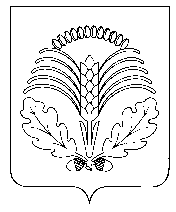 АДМИНИСТРАЦИЯГРИБАНОВСКОГО МУНИЦИПАЛЬНОГО РАЙОНА
ВОРОНЕЖСКОЙ ОБЛАСТИП О С Т А Н О В Л Е Н И Еот 05.02.2021 г.  № 224     п.г.т.  Грибановский            С целью оптимизации расходования бюджетных средств, администрация Грибановского муниципального района  п о с т а н о в л я е т:        1. Внести изменения в  муниципальную программу Грибановского муниципального района Воронежской области  «Обеспечение мероприятий по гражданской обороне, предупреждению ситуаций природного и техногенного характера, обеспечение  безопасности людей на водных объектах», утвержденную постановлением администрации Грибановского муниципального района  от 25.12.2013 г. № 1045 (в редакции постановления от 23.01.2020 г.  № 40),  изложив в новой редакции согласно приложению к настоящему постановлению.2. Контроль за исполнением данного постановления оставляю за собой.Глава     администрациимуниципального района                                                                      С.И. Ткаченко		Приложение к постановлению  администрации Грибановского  муниципального района Воронежской областиот 05.02.2021 г.  № 224МУНИЦИПАЛЬНАЯ ПРОГРАММАГРИБАНОВСКОГО МУНИЦИПАЛЬНОГО РАЙОНА ВОРОНЕЖСКОЙ ОБЛАСТИ"ЗАЩИТА НАСЕЛЕНИЯ И ТЕРРИТОРИИ ГРИБАНОВСКОГО МУНИЦИПАЛЬНОГО РАЙОНА ВОРОНЕЖСКОЙ ОБЛАСТИОТ ЧРЕЗВЫЧАЙНЫХ СИТУАЦИЙ И БЕЗОПАСНОСТИ ЛЮДЕЙ НА ВОДНЫХ ОБЪЕКТАХ"П А С П О Р Тмуниципальной программы Грибановского муниципального района Воронежской области "Защита населения и территории Грибановского муниципального района Воронежской областиот чрезвычайных ситуаций и безопасности людей на водных объектах" ОБЩАЯ ХАРАКТЕРИСТИКА СФЕРЫ РЕАЛИЗАЦИИ МУНИЦИПАЛЬНОЙ ПРОГРАММЫСегодня серьезную демографическую проблему создает уровень гибели людей в различных деструктивных событиях (чрезвычайных ситуациях, пожарах, происшествиях на водных объектах и т.д.). В результате антропогенного воздействия на окружающую среду, глобальных изменений климата на планете, ухудшения экологической обстановки и недостаточных темпов внедрения безопасных технологий возрастают масштабы последствий чрезвычайных ситуаций (далее - ЧС) природного и техногенного характера.Возможные военные угрозы, последствия применения современных средств поражения по объектам экономики, а также риски возникновения и последствия ЧС природного и техногенного характера и пожаров показывают, что они могут представлять существенную угрозу населению, обществу и государству, его обороноспособности и национальной безопасности, могут приносить огромный материальный ущерб (прямой и косвенный), имеют долговременные экологические и социальные последствия.На территории Грибановского муниципального района Воронежской области сохраняется высокий уровень возможности возникновения ЧС природного и техногенного характера. Вместе с тем риски природных и техногенных ЧС, возникающие в процессе глобального изменения климата, хозяйственной деятельности или в результате крупных техногенных аварий и катастроф, несут значительную угрозу для населения и объектов экономики Воронежской области. Особенно актуален вопрос обеспечения безопасности жизнедеятельности населения Воронежской области от угроз природного и техногенного характера, от пожаров, от опасности на водных объектах и химической угрозы. Проблема оперативного и эффективного реагирования на поступающие от населения вызовы приобрела особую остроту в последнее время в связи с несоответствием существующей системы реагирования потребностям общества и государства, недостаточной эффективностью ее функционирования, недостаточным уровнем готовности персонала к работе при взаимодействии нескольких экстренных оперативных служб, низкой информированностью населения о порядке действий при происшествиях и чрезвычайных ситуациях. В последнее время социально-экономические условия жизнедеятельности населения кардинально изменились. Активная его часть стала чрезвычайно мобильной, возникли напряженные грузопотоки и пассажиропотоки, сформировалась высокая плотность населения в городах, образовалось большое количество мест массового пребывания людей, значительно повысился уровень террористической угрозы и т. д. Все это поставило государству и его экстренным оперативным службам новые, более высокие, требования к оперативности и эффективности реагирования на поступающие от населения вызовы. Опыт работы экстренных оперативных служб показывает, что для эффективного оказания помощи при происшествиях или чрезвычайных ситуациях в 30 процентах случаев требуется привлечение более чем одной экстренной службы.Актуальность проблемы обуславливается сохранением значительного уровня количества погибших и пострадавших людей от различных причин, а также значительными показателями прямого и косвенного ущерба от происшествий и ЧС. Главной проблемой, требующей скорейшего решения, является организация эффективной координации действий межведомственного характера при реагировании на вызовы экстренных служб. Повышение безопасности населения, являющееся прямым следствием улучшения организации взаимодействия экстренных служб, определяет приоритетность решения этой проблемы.Для территории Грибановского муниципального района Воронежской области характерны опасности, возникающие в процессе эксплуатации промышленных и гражданских зданий и сооружений, объектов жилищно-коммунального хозяйства, систем жизнеобеспечения и коммуникаций (системы электро-, газо-, водо-, теплоснабжения, а также канализационных сетей), потенциально опасных объектов (при использовании химически опасных, пожаровзрывоопасных и радиоактивных веществ), гидротехнических сооружений, а также опасности возникающие при эксплуатации всех видов транспортных средств, в том числе на объектах трубопроводного транспорта. Остается угроза совершения террористических актов и диверсий на потенциально опасных объектах.Проведенный анализ выполнения мероприятий позволяет сделать вывод о том, что скоординированные действия федеральных органов исполнительной власти, органов государственной власти Воронежской области, органов местного самоуправления в сфере их ответственности и в пределах компетенции позволяют обеспечить базовые условия, необходимые для реализации неотложных мер в обеспечении комплексной безопасности региона на требуемом уровне. Несмотря на устойчивую положительную динамику основных макроэкономических показателей, существует ряд системных проблем в сфере защиты населения и территории от чрезвычайных ситуаций, обеспечение пожарной безопасности и безопасности людей на водных объектах.В первую очередь это конечно недостаточное обеспечение необходимым оборудованием, техникой для выполнения возложенных на сферу защиты задач, обеспечения безопасности и повышения эффективности проведения аварийно-спасательных и поисково-спасательных работ, борьбы с пожарами, и снижению числа и тяжести происшествий на водных объектах.Необходимо создание и поддержание в постоянной готовности муниципальных систем оповещения и информирования населения о чрезвычайных ситуациях, осуществление сбора информации в области защиты населения и территорий от чрезвычайных ситуаций и обмен такой информацией, обеспечение, в том числе с использованием комплексной системы экстренного оповещения населения об угрозе возникновения или о возникновении чрезвычайных ситуаций, своевременное оповещение населения об угрозе возникновения или о возникновении чрезвычайных ситуаций.Одним из важных элементов снижения рисков возникновения чрезвычайных ситуаций является пропаганда безопасности жизнедеятельности населения. Для этих целей необходимо развитие системы информирования населения в местах массового пребывания.Существует проблема оперативного проведения мониторинга возникших чрезвычайных ситуаций, а также накопления полученной информации в централизованной базе данных и последующей ее обработки. Высокий процент средств индивидуальной защиты населения, исчерпавших установленные сроки хранения.Возрастание риска возникновения ЧС природного и техногенного характера, количество пожаров и число погибших и пострадавших людей на пожарах,  количество несчастных случаев на водных объектах и число погибших на водных объектах определяет актуальность настоящей муниципальной программы.Реализация муниципальной программы в полном объеме позволит:- повысить уровень защищенности населения и территории Грибановского муниципального района от опасностей и угроз мирного и военного времени;- повысить эффективность деятельности органов управления территориальной подсистемы РС ЧС Грибановского муниципального района Воронежской области;- эффективно использовать средства районного бюджета для решения приоритетных задач по обеспечению защиты населения и территорий в условиях мирного и военного времени;- обеспечить развитие муниципальной комплексной системы информирования и оповещения населения в местах массового пребывания людей;- обеспечить эффективную деятельность сил и средств территориальной подсистемы РСЧС Грибановского муниципального района Воронежской области в обеспечении гражданской обороны, защиты населения и территорий от чрезвычайных ситуаций природного и техногенного характера, обеспечения пожарной безопасности и безопасности людей на водных объектах.II. ПРИОРИТЕТЫ МУНИЦИПАЛЬНОЙ ПОЛИТИКИ В СФЕРЕ РЕАЛИЗАЦИИ МУНИЦИПАЛЬНОЙ ПРОГРАММЫ, ЦЕЛЬ, ЗАДАЧИ И ПОКАЗАТЕЛИ (ИНДИКАТОРЫ) ДОСТИЖЕНИЯ ЦЕЛИ И РЕШЕНИЯ ЗАДАЧ, ОПИСАНИЕ ОСНОВНЫХ ОЖИДАЕМЫХ КОНЕЧНЫХ РЕЗУЛЬТАТОВ МУНИЦИПАЛЬНОЙ ПРОГРАММЫ, СРОКОВ И ЭТАПОВ РЕАЛИЗАЦИИ МУНИЦИПАЛЬНОЙ ПРОГРАММЫ.Концепцией долгосрочного социально-экономического развития Российской Федерации на период до 2020 года, утвержденной распоряжением Правительства Российской Федерации от 17.11.2008  № 1662-р декларируется прогноз основных опасностей и угроз природного, техногенного и социального характера, указывающий на то, что на территории России сохранится высокая степень риска возникновения крупномасштабных чрезвычайных ситуаций.Также в соответствии с Концепцией в период до 2024 года должна произойти смена приоритетов в муниципальной политике по обеспечению безопасности населения и территорий от опасностей и угроз различного характера - вместо «культуры реагирования» на чрезвычайные ситуации на первое место должна выйти «культура предупреждения».В соответствии со Стратегией национальной безопасности Российской Федерации, утвержденной Указом Президента Российской Федерации от 31.12.2015 N 683, обеспечение национальной безопасности в чрезвычайных ситуациях достигается путем совершенствования и развития единой муниципальной системы предупреждения и ликвидации чрезвычайных ситуаций природного и техногенного характера (в том числе территориальных и функциональных сегментов), ее интеграции с аналогичными зарубежными системами.Приоритетами муниципальной политики в области гражданской обороны являются:-   совершенствование системы управления гражданской обороны;- повышение готовности сил и средств гражданской обороны к ликвидации последствий применения современных средств поражения, чрезвычайных ситуаций природного и техногенного характера и террористических проявлений;- совершенствование системы обучения населения, подготовка руководящего состава органов управления гражданской обороны, аварийно-спасательных служб и формирований.В части совершенствования системы управления гражданской обороны основными направлениями деятельности являются:- модернизация существующих стационарных пунктов управления;- оснащение пунктов управления гражданской обороны современными средствами связи и оповещения, обработки информации и передачи данных.В части совершенствования методов и способов защиты населения, материальных и культурных ценностей основными направлениями деятельности являются:- доведение до требуемого уровня объемов запасов средств индивидуальной защиты, обеспечение их сохранности и своевременной выдачи населению в угрожаемый период;- подготовка и развитие загородной зоны (территорий, расположенных вне зон возможных чрезвычайных ситуаций, возможного опасного химического заражения, возможного катастрофического затопления, а также вне зон возможного опасного радиоактивного загрязнения и подготовленная для обеспечения жизнедеятельности эвакуируемого населения).В части повышения готовности сил и средств гражданской обороны к ликвидации чрезвычайных ситуаций и оказания помощи пострадавшему населению основным направлениям деятельности является - реконструкция и модернизация систем оповещения населения на основе внедрения современных информационно-коммуникационных технологий;Приоритетами в области обеспечения защиты населения и территорий от угроз различного характера являются:- снижение рисков возникновения чрезвычайных ситуаций различного характера, а также сохранение здоровья людей, предотвращение ущерба  материальных потерь путем заблаговременного проведения предупредительных мер;- развитие системы оперативного реагирования на чрезвычайные ситуации;- обеспечение безопасности людей на водных объектах.С целью организации контроля за уровнями потенциальных опасностей для жизнедеятельности населения осуществляется мониторинг и прогнозирование ЧС.Важность этого направления в области защиты населения и территорий от природных и техногенных чрезвычайных ситуаций нашла свое отражение в распоряжении Президента Российской Федерации от 23.03.2000 № 86-рп, определившем необходимость и порядок создания системы мониторинга и прогнозирования чрезвычайных ситуаций.Система мониторинга и прогнозирования чрезвычайных ситуаций является функциональной информационно-аналитической подсистемой РСЧС. Она объединяет усилия функциональных и территориальных подсистем РСЧС в части вопросов мониторинга и прогнозирования чрезвычайных ситуаций и их социально-экономических последствий.Основными направлениями деятельности в части снижения рисков возникновения чрезвычайных ситуаций различного характера, а также сохранение здоровья людей, предотвращение ущерба материальных потерь путем заблаговременного проведения предупредительных мер являются:- сбор, анализ и представление в соответствующие органы муниципальной власти информации о потенциальных источниках чрезвычайных ситуаций и причинах их возникновения в регионе, на территории;- прогнозирование чрезвычайных ситуаций и их масштабов;- создание и развитие банка данных о чрезвычайных ситуациях, на базе геоинформационных систем; - представление населению достоверной информации об опасностях и угрозах, характерных для мест проживания, и выдача ему достоверных краткосрочных прогнозов развития опасных явлений в природе и техносфере. Основным направлением деятельности в части развития системы оперативного реагирования на чрезвычайные ситуации является - развитие единых дежурно-диспетчерских служб для повышения оперативности реагирования на чрезвычайные ситуации.Основным направлением деятельности по обеспечению безопасности людей на водных объектах является организация мероприятий по снижению гибели людей на водных объектах.Приоритетами муниципальной политики в области обеспечения пожарной безопасности являются:- пропаганда знаний в области обеспечения пожарной безопасности;- дальнейшее развитие пожарного добровольчества;- повышение эффективности пожаротушения и спасения людей при пожарах.Приоритетом муниципальной политики в области информирования населения и пропаганды культуры безопасности жизнедеятельности является - информирование населения через средства массовой информации и по иным каналам о прогнозируемых и возникших чрезвычайных ситуациях и пожарах, мерах по обеспечению безопасности населения и территорий, а также пропаганда в области  гражданской обороны, защиты  населения и территорий от чрезвычайных ситуаций, обеспечения пожарной безопасности и безопасности людей на водных объектах.Перечень показателей и индикаторов муниципальной программы носит открытый характер и предусматривает возможность корректировки в случаях потери информативности показателя и/или индикатора (достижение максимального значения или насыщения), изменения приоритетов муниципальной политики, появления новых технологических и социально-экономических обстоятельств, существенно влияющих на развитие системы гражданской обороны, защиты населения и территорий от чрезвычайных ситуаций природного и техногенного характера, обеспечения пожарной безопасности и безопасности людей на водных объектах.Показатели и индикаторы муниципальной программы являются интегральными (синтезированными), достижение которых обеспечивается путем выполнения (реализации) всех подпрограмм муниципальной программы.Для каждой подпрограммы муниципальной программы предусмотрены отдельные показатели и индикаторы реализации программных мероприятий.К общим показателям (индикаторам) муниципальной программы отнесены:-  увеличение количества населенных пунктов, оборудованных системами оповещения - охват населения района системами информирования- закупка средств обучения населения- приобретение технических средств специальной разведки, средств индивидуальной защиты- осуществление Грибановским муниципальным районом исполнения переданных поселениями полномочий - обеспечение безопасности людей на водных объектах,-  организация и осуществление мероприятий по гражданской обороне, защите населения и территории муниципального района от чрезвычайных ситуаций природного и техногенного характера;- финансовое обеспечение МКУ "Единая дежурно-диспетчерская служба Грибановского муниципального района"Целевые показатели (индикаторы) муниципальной программы рассчитываются и соответствуют приоритетам, целям и задачам муниципальной программы. Плановые значения целевых индикаторов и показателей, характеризующих эффективность реализации мероприятий муниципальной программы и входящих в ее состав подпрограмм приведены в приложении № 1 к настоящей муниципальной программе.Муниципальная программа реализуется в один этап в 2014-2024 годы. Реализация муниципальной программы позволит достичь следующих результатов:- увеличение количества населенных пунктов, оборудованных системами оповещения до 9;- охват населения района системами информирования до 10500 чел;- закупка средств обучения населения;- приобретение технических средств специальной разведки, средств индивидуальной защиты;- осуществление Грибановским муниципальным районом исполнения переданных поселениями полномочий;- обеспечение безопасности людей на водных объектах,- организация и осуществление мероприятий по гражданской обороне, защите населения и территории муниципального района от чрезвычайных ситуаций природного и техногенного характера;- финансовое обеспечение МКУ «Единая дежурно-диспетчерская служба Грибановского муниципального района.В качестве основных мер правового регулирования в рамках реализации муниципальной программы предусматриваются формирование и развитие нормативной правовой, состоящей из принимаемых и корректируемых ежегодно либо по необходимости законодательных и иных нормативных правовых актов Воронежской области, Грибановского муниципального района.Сведения об основных мерах правового и государственного регулирования в сфере реализации муниципальной программы приведены в приложениях 4,5.План реализации муниципальной программы приведен в приложении 6.Финансовое обеспечение и прогнозная (справочная) оценка расходов  местного бюджета на реализацию муниципальной программы приведены в приложении 3.III. ОБОБЩЕННАЯ ХАРАКТЕРИСТИКА ПОДПРОГРАММ И ОСНОВНЫХ МЕРОПРИЯТИЙДостижение целей и решение задач муниципальной программы обеспечивается путем выполнения мероприятий муниципальной программы.Каждое мероприятие направлена на решение конкретных задач муниципальной программы. Решение задач муниципальной программы обеспечивает достижение поставленной цели муниципальной программы.В рамках муниципальной программы реализуются 2 подпрограммы: Подпрограмма № 1 «Развитие и модернизация защиты населения от угроз чрезвычайных ситуаций» Мероприятие № 1 «Создание и поддержание в состоянии постоянной готовности к использованию муниципальной системы оповещения населения об опасностях, возникающих при ведении военных действий или вследствие этих действий, а также об угрозе возникновения или о возникновении чрезвычайных ситуаций природного и техногенного характера».Мероприятие № 2 «Участие в предупреждении и ликвидации последствий чрезвычайных ситуаций на территории муниципального района».Мероприятие № 3 «Подготовка и обучение населения способам защиты от опасностей, возникающих при ведении военных действий или вследствие этих действий, способам защиты и действиям в чрезвычайных ситуациях».Мероприятие № 4 «Приобретение технических средств специальной разведки, средств индивидуальной защиты».Мероприятие № 5 «Осуществление Грибановским муниципальным районом исполнения переданных поселениями полномочий».Мероприятие № 6 «Обеспечение безопасности людей на водных объектах, предотвращение несчастных случаев на водоемах.»Мероприятие № 7 «Организация и осуществление мероприятий по гражданской обороне, защите населения и территории муниципального района от чрезвычайных ситуаций природного и техногенного характера».Подпрограмма № 2 «Финансовое обеспечение МКУ «Единая дежурно-диспетчерская служба Грибановского муниципального района»Мероприятие № 1 «Обеспечение деятельности подведомственной организации и выполнения других обязательств, в том числе оплата труда  и  совершенствование материально-технической базы  МКУ «Единая дежурно-диспетчерская служба Грибановского муниципального района»»Основная цель Подпрограммы №1 - развитие и модернизация защиты населения от угроз чрезвычайных ситуаций и пожаров. Задачами являются:- увеличение количества населенных пунктов, оборудованных системами оповещения;- охват населения района системами информирования;- закупка средств обучения населения;- приобретение технических средств специальной разведки, средств индивидуальной защиты;- осуществление Грибановским муниципальным районом исполнения переданных поселениями полномочий;- обеспечение безопасности людей на водных объектах, предотвращение несчастных случаев на водоемах;- организация и осуществление мероприятий по гражданской обороне, защите населения и территории муниципального района от чрезвычайных ситуаций природного и техногенного характера;Основная цель Подпрограммы № 2 - «Обеспечение деятельности подведомственной организации и выполнения других обязательств, в том числе оплата труда  и  совершенствование материально-технической базы  МКУ «Единая дежурно-диспетчерская служба Грибановского муниципального района»».Задачей является обеспечение деятельности подведомственной организации и выполнения других обязательств, в том числе оплата труда  и  совершенствование материально-технической базы  МКУ «Единая дежурно-диспетчерская служба Грибановского муниципального района».Мероприятия носят функциональный характер и реализуются в установленной сфере деятельности ответственным исполнителем администрации Грибановского муниципального района. Выделение мероприятий обусловлено реализацией приоритетов муниципальной политики в сфере защиты населения и территории от чрезвычайных ситуаций, обеспечения пожарной безопасности и безопасности людей на водных объектах и направлены на обеспечение выполнения целей, задач муниципальной программы. Скоординированная деятельность по реализации мероприятий должна обеспечить достижение программной цели, а также усиление позиций и улучшение качественных параметров и показателей.IV. ОБЪЕМЫ ФИНАНСОВЫХ РЕСУРСОВ, НЕОБХОДИМЫХ ДЛЯ РЕАЛИЗАЦИИ МУНИЦИПАЛЬНОЙ ПРОГРАММЫВсего по муниципальной программе объем финансирования составит: 24299,321  тыс. рублей, в том числе по источникам финансирования:районный бюджет:   24299,321  тыс. рублей.в том числе по годам реализации муниципальной программы:2014 год – 1786,6 тыс. рублей, 2015 год – 2123,4 тыс. рублей, 2016 год – 2327,56 тыс. рублей, 2017 год -  1773,0  тыс. рублей, 2018 год -  2453,5  тыс. рублей, 2019 год -  2486,4  тыс. рублей,2020 год -  2432,861 тыс. рублей2021 год -  2229,0 тыс. рублей2022 год -  2229,0 тыс. рублей2023 год -  2229,0 тыс. рублей2024 год -  2229,0 тыс. рублей.Подпрограмма 1    2563,361 тыс. рублейв том числе по годам: 2014 год – 508 тыс. рублей;2015 год – 603,8 тыс. рублей;2016 год – 568,2  тыс. рублей;2017 год – 4,5  тыс. рублей;2018 год – 445,6 тыс. рублей;2019 год – 334,8 тыс. рублей;2020 год – 98,461 тыс. рублей.2021 год –  0 тыс. рублей.2022 год – 0 тыс. рублей.2023 год –  0 тыс. рублей.2024 год – 0 тыс. рублей.В том числе:- объем финансирования по мероприятию 1 составит: составит 702,4 тыс. рублей, в том числе по годам:2014 год – 164,20 тыс. рублей;2015 год – 180,00 тыс. рублей;2016 год – 358,20 тыс. рублей;2017 год – 0 тыс. рублей;2018 год – 0 тыс. рублей; 2019 год – 0 тыс. рублей;2020 год – 0 тыс. рублей;2021 год -  0 тыс. рублей;2022 год – 0 тыс. рублей.2023 год –  0 тыс. рублей.2024 год – 0 тыс. рублей.- объем финансирования по мероприятию 2 составит: 298,961 тыс. рублей.2019 год – 294,5 тыс. рублей;2020 год – 4,461 тыс. рублей- объем финансирования по мероприятию 3 составит: 100,00 тыс. рублей, в том числе по годам:2014 год – 50,00 тыс. рублей;2015 год – 50,00  тыс. рублей;2016 год – 0,0 тыс. рублей;2017 год – 0,0 тыс. рублей;2018 год – 0,0 тыс. рублей;2019 год – 0,0 тыс. рублей;2020 год – 0,0 тыс. рублей;  2021 год – 0,0 тыс. рублей;2022 год – 0,0 тыс. рублей.2023 год – 0,0 тыс. рублей.2024 год – 0,0 тыс. рублей.- объем финансирования по мероприятию 4 составит: 100,00 тыс. рублей, в том числе по годам:2014 год – 50,00 тыс. рублей;2015 год – 50,00  тыс. рублей;2016 год – 0,0 тыс. рублей;2017 год – 0,0 тыс. рублей;2018 год – 0,0 тыс. рублей;2019 год – 0,0 тыс. рублей;2020 год – 0,0 тыс. рублей;  2021 год – 0,0 тыс. рублей;2022 год – 0,0 тыс. рублей.2023 год – 0,0 тыс. рублей.2024 год – 0,0 тыс. рублей.- объем финансирования по мероприятию 5 составит: 1147,7  тыс. рублей, в том числе по годам:2014 год – 243,8 тыс. рублей;2015 год – 243,8 тыс. рублей;2016 год – 210,0 тыс. рублей;2017 год – 4,5 тыс. рублей;2018 год – 445,6 тыс. рублей;2019 год – 0 тыс. рублей;2020 год – 0 тыс. рублей;  2021 год – 0 тыс. рублей;2022 год – 0 тыс. рублей.2023 год – 0 тыс. рублей.2024 год – 0 тыс. рублей.- объем финансирования по мероприятию 6 составит: 40,3 тыс. рублей.2019 год – 40,3   тыс. рублей;- объем финансирования по мероприятию 7 составит: 174,00 тыс. рублей, в том числе по годам:2014 год – 0  тыс. рублей;2015 год – 80,00  тыс. рублей;2017 год – 0  тыс. рублей; 2018 год – 0 тыс. рублей;2019 год – 0 тыс. рублей;2020 год – 94,0 тыс. рублей;2021 год -  0  тыс. рублей;2022 год – 0 тыс. рублей.2023 год –  0 тыс. рублей.2024 год – 0 тыс. рублей.Подпрограмма 2      - объем финансирования по мероприятию 1 составит: 21,735,96 тыс. рублей,в том числе по годам:2014 год – 1278,6  тыс. рублей;2015 год – 1519,6  тыс. рублей;2016 год – 1759,36  тыс. рублей;2017 год – 1768,5  тыс. рублей;2018 год – 2007,9  тыс. рублей;2019 год – 2151,6  тыс. рублей;2020 год – 2334,4 тыс. рублей;2021 год -  2229,0 тыс. рублей;2022 год – 2229,0 тыс. рублей.2023 год –  2229,0 тыс. рублей.2024 год – 2229,0 тыс. рублей.Ежегодные объемы финансирования Программы из районного бюджета производятся в соответствии с бюджетными ассигнованиями, утвержденными муниципальным актом о районном бюджете на очередной финансовый год.Расходы районного бюджета на реализацию муниципальной программы приведены в приложении 2.V. ПОДПРОГРАММЫ МУНИЦИПАЛЬНОЙ ПРОГРАММЫПОДПРОГРАММА 1«РАЗВИТИЕ И МОДЕРНИЗАЦИЯ ЗАЩИТЫ НАСЕЛЕНИЯ ОТ УГРОЗ ЧРЕЗВЫЧАЙНЫХ СИТУАЦИЙ» МУНИЦИПАЛЬНОЙ ПРОГРАММЫ ГРИБАНОВСКОГО МУНИЦИПАЛЬНОГО РАЙОНА ВОРОНЕЖСКОЙ ОБЛАСТИ «ЗАЩИТА НАСЕЛЕНИЯ И ТЕРРИТОРИИ ГРИБАНОВСКОГО МУНИЦИПАЛЬНОГО РАЙОНА ВОРОНЕЖСКОЙ ОБЛАСТИ ОТ ЧРЕЗВЫЧАЙНЫХ СИТУАЦИЙ И БЕЗОПАСНОСТИ ЛЮДЕЙ НА ВОДНЫХ ОБЪЕКТАХ»ПАСПОРТподпрограммы 1 «Развитие и модернизация защиты населения от угроз чрезвычайных ситуаций»ХАРАКТЕРИСТИКА СФЕРЫ РЕАЛИЗАЦИИ ПОДПРОГРАММЫСерьезную демографическую проблему создает уровень гибели людей в различных деструктивных событиях (чрезвычайных ситуациях, пожарах, происшествиях на водных объектах и т.д.). В результате антропогенного воздействия на окружающую среду, глобальных изменений климата на планете, ухудшения экологической обстановки и недостаточных темпов внедрения безопасных технологий возрастают масштабы последствий чрезвычайных ситуаций (далее - ЧС) природного и техногенного характера.Возможные военные угрозы, последствия применения современных средств поражения по объектам экономики, а также риски возникновения и последствия ЧС природного и техногенного характера и пожаров показывают, что они могут представлять существенную угрозу населению, обществу и государству, его обороноспособности и национальной безопасности, могут приносить огромный материальный ущерб (прямой и косвенный), имеют долговременные экологические и социальные последствия.На территории Грибановского муниципального района Воронежской области сохраняется высокий уровень возможности возникновения ЧС природного и техногенного характера. Вместе с тем риски природных и техногенных ЧС, возникающие в процессе глобального изменения климата, хозяйственной деятельности или в результате крупных техногенных аварий и катастроф, несут значительную угрозу для населения и объектов экономики Грибановского муниципального района Воронежской области. Особенно актуален вопрос обеспечения безопасности жизнедеятельности населения Грибановского муниципального района Воронежской области от угроз природного и техногенного характера, от пожаров, от опасности на водных объектах и химической угрозы. Проблема оперативного и эффективного реагирования на поступающие от населения вызовы приобрела особую остроту в последнее время в связи с несоответствием существующей системы реагирования потребностям общества и государства, недостаточной эффективностью ее функционирования, недостаточным уровнем готовности персонала к работе при взаимодействии нескольких экстренных оперативных служб, низкой информированностью населения о порядке действий при происшествиях и чрезвычайных ситуациях. В последнее время социально-экономические условия жизнедеятельности населения кардинально изменились. Активная его часть стала чрезвычайно мобильной, возникли напряженные грузопотоки и пассажиропотоки, сформировалась высокая плотность населения в городах, образовалось большое количество мест массового пребывания людей, значительно повысился уровень террористической угрозы и т. д. Все это поставило государству и его экстренным оперативным службам новые, более высокие, требования к оперативности и эффективности реагирования на поступающие от населения вызовы. Опыт работы экстренных оперативных служб показывает, что для эффективного оказания помощи при происшествиях или чрезвычайных ситуациях в 30 процентах случаев требуется привлечение более чем одной экстренной службы.Актуальность проблемы обуславливается сохранением значительного уровня количества погибших и пострадавших людей от различных причин, а также значительными показателями прямого и косвенного ущерба от происшествий и ЧС. Главной проблемой, требующей скорейшего решения, является организация эффективной координации действий межведомственного характера при реагировании на вызовы экстренных служб. Повышение безопасности населения, являющееся прямым следствием улучшения организации взаимодействия экстренных служб, определяет приоритетность решения этой проблемы.Для территории Грибановского муниципального района Воронежской области характерны опасности, возникающие в процессе эксплуатации промышленных и гражданских зданий и сооружений, объектов жилищно-коммунального хозяйства, систем жизнеобеспечения и коммуникаций (системы электро-, газо-, водо-, теплоснабжения, а также канализационных сетей), потенциально опасных объектов (при использовании химически опасных, пожаровзрывоопасных и радиоактивных веществ), гидротехнических сооружений, а также опасности возникающие при эксплуатации всех видов транспортных средств, в том числе на объектах трубопроводного транспорта. Остается угроза совершения террористических актов и диверсий на потенциально опасных объектах.Проведенный анализ выполнения мероприятий позволяет сделать вывод о том, что скоординированные действия федеральных органов исполнительной власти, органов государственной власти Воронежской области, органов местного самоуправления в сфере их ответственности и в пределах компетенции позволяют обеспечить базовые условия, необходимые для реализации неотложных мер в обеспечении комплексной безопасности региона на требуемом уровне. Несмотря на устойчивую положительную динамику основных макроэкономических показателей, существует ряд системных проблем в сфере защиты населения и территории от чрезвычайных ситуаций, обеспечение пожарной безопасности и безопасности людей на водных объектах.В первую очередь это конечно недостаточное обеспечение необходимым оборудованием, техникой для выполнения возложенных на сферу защиты задач, обеспечения безопасности и повышения эффективности проведения аварийно-спасательных и поисково-спасательных работ, борьбы с пожарами, и снижению числа и тяжести происшествий на водных объектах.Необходимо создание и поддержание в постоянной готовности муниципальных систем оповещения и информирования населения о чрезвычайных ситуациях, осуществление сбора информации в области защиты населения и территорий от чрезвычайных ситуаций и обмен такой информацией, обеспечение, в том числе с использованием комплексной системы экстренного оповещения населения об угрозе возникновения или о возникновении чрезвычайных ситуаций, своевременное оповещение населения об угрозе возникновения или о возникновении чрезвычайных ситуаций.Одним из важных элементов снижения рисков возникновения чрезвычайных ситуаций является пропаганда безопасности жизнедеятельности населения. Для этих целей необходимо развитие системы информирования населения в местах массового пребывания.Существует проблема оперативного проведения мониторинга возникших чрезвычайных ситуаций, а также накопления полученной информации в централизованной базе данных и последующей ее обработки. Высокий процент средств индивидуальной защиты населения, исчерпавших установленные сроки хранения.Возрастание риска возникновения ЧС природного и техногенного характера, количество пожаров и число погибших и пострадавших людей на пожарах,  количество несчастных случаев на водных объектах и число погибших на водных объектах определяет актуальность настоящей муниципальной программы.Реализация муниципальной программы в полном объеме позволит:- повысить уровень защищенности населения и территории Грибановского муниципального района от опасностей и угроз мирного и военного времени;- повысить эффективность деятельности органов управления территориальной подсистемы РС ЧС Грибановского муниципального района Воронежской области;- эффективно использовать средства районного бюджета для решения приоритетных задач по обеспечению защиты населения и территорий в условиях мирного и военного времени;- обеспечить развитие муниципальной комплексной системы информирования и оповещения населения в местах массового пребывания людей;- обеспечить эффективную деятельность сил и средств территориальной подсистемы РСЧС Грибановского муниципального района Воронежской области в обеспечении гражданской обороны, защиты населения и территорий от чрезвычайных ситуаций природного и техногенного характера, обеспечения пожарной безопасности и безопасности людей на водных объектах.II. ПРИОРИТЕТЫ МУНИЦИПАЛЬНОЙ ПОЛИТИКИ В СФЕРЕ РЕАЛИЗАЦИИ ПОДПРОГРАММЫ, ЦЕЛИ, ЗАДАЧИ И ПОКАЗАТЕЛИ (ИНДИКАТОРЫ) ДОСТИЖЕНИЯ ЦЕЛЕЙ И РЕШЕНИЯ ЗАДАЧ, ОПИСАНИЕ ОСНОВНЫХ ОЖИДАЕМЫХ КОНЕЧНЫХ РЕЗУЛЬТАТОВ ПОДПРОГРАММЫ, СРОКОВ И КОНТРОЛЬНЫХ ЭТАПОВ РЕАЛИЗАЦИИ ПОДПРОГРАММЫГлавным  направлением в сфере развития и модернизация защиты населения от угроз чрезвычайных ситуаций и пожаров является создание условий для развития и модернизации защиты населения от угроз чрезвычайных ситуаций и пожаров. Достижение данной цели будет обеспечиваться решением следующих основных задач:- развитие систем оповещения и информирования населения;- участие в предупреждении и ликвидации последствий чрезвычайных ситуаций на территории муниципального района;- подготовка и обучение населения способам защиты от опасностей, возникающих при ведении военных действий или вследствие этих действий, способам защиты и действиям в чрезвычайных ситуациях;- приобретение технических средств специальной разведки и обеспечение населения средствами индивидуальной защиты;- осуществление Грибановским муниципальным районом исполнения переданных поселениями полномочий;- обеспечение безопасности людей на водных объектах, предотвращение несчастных случаев на водоемах;- организация и осуществление мероприятий по гражданской обороне, защите населения и территории муниципального района от чрезвычайных ситуаций природного и техногенного характера;ХАРАКТЕРИСТИКА ОСНОВНЫХ МЕРОПРИЯТИЙ ПОДПРОГРАММЫДля достижения намеченной цели в рамках данной подпрограммы №1 предусматривается реализация следующих основных мероприятий:Основное мероприятие 1. - создание и поддержание в состоянии постоянной готовности к использованию муниципальной системы оповещения населения об опасностях, возникающих при ведении военных действий или вследствие этих действий, а также об угрозе возникновения или о возникновении чрезвычайных ситуаций природного и техногенного характера;Основное мероприятие 2.- участие в предупреждении и ликвидации последствий чрезвычайных ситуаций на территории муниципального района;Основное мероприятие 3.- подготовка и обучение населения способам защиты от опасностей, возникающих при ведении военных действий или вследствие этих действий, способам защиты и действиям в чрезвычайных ситуациях.Основное мероприятие 4.- приобретение технических средств специальной разведки, средств индивидуальной защиты;Основное мероприятие 5.- осуществление Грибановским муниципальным районом исполнения переданных поселениями полномочий;Основное мероприятие 6.- обеспечение безопасности людей на водных объектах, предотвращение несчастных случаев на водоемах;Основное мероприятие 7.- организация и осуществление мероприятий по гражданской обороне, защите населения и территории муниципального района от чрезвычайных ситуаций природного и техногенного характера;Подпрограмма № 1  реализуется постоянно действующим органом управления ВТП РСЧС на муниципальном уровне – создаваемым при  администрации Грибановского муниципального района  в пределах выделенных средств.ФИНАНСОВОЕ ОБЕСПЕЧЕНИЕ РЕАЛИЗАЦИИ ПОДПРОГРАММЫФинансирование мероприятий подпрограммы № 1 осуществляется за счет средств местного бюджета Грибановского муниципального района Воронежской области и составляет      2563,361 тыс. рублейв том числе по годам: 2014 год – 508 тыс. рублей;2015 год – 603,8 тыс. рублей;2016 год – 568,2  тыс. рублей;2017 год – 4,5  тыс. рублей;2018 год – 445,6 тыс. рублей;2019 год – 334,8 тыс. рублей;2020 год – 98,461 тыс. рублей.2021 год – 0 тыс. рублей.2022 год – 0 тыс. рублей.2023 год – 0 тыс. рублей.2024 год – 0 тыс. рублей. Финансовые ресурсы, необходимые для реализации подпрограммы №1 соответствуют объемам доведенных бюджетных ассигнований утвержденными муниципальным актом о районном бюджете на очередной финансовый год.АНАЛИЗ РИСКОВ РЕАЛИЗАЦИИ ПОДПРОГРАММЫ И ОПИСАНИЕ МЕР УПРАВЛЕНИЯ РИСКАМИ РЕАЛИЗАЦИИ ПОДПРОГРАММЫРиск неуспешной реализации муниципальной программы, при исключении форс-мажорных обстоятельств, оценивается как минимальный. Эффективное управление рисками возникновения обстоятельств непреодолимой силы, таких как масштабные природные и техногенные катастрофы, войны (вооруженные конфликты) и др. не входит в сферу ответственности исполнителей муниципальной программы.Выполнению поставленных задач могут также помешать риски, сложившиеся под влиянием негативных факторов и имеющихся в обществе социально-экономических проблем.1. Экономические риски. Возможность ухудшения внутренней и внешней конъюнктуры, снижение темпов роста экономики, высокая инфляция могут негативно повлиять на функционирование всей системы защиты населения и территории от чрезвычайных ситуаций, обеспечения пожарной безопасности и безопасности людей на водных объектах на территории Грибановского муниципального района Воронежской области.2. Финансовые риски.Отсутствие или недостаточное финансирование мероприятий в рамках муниципальной программы может привести к снижению защиты населения и территории от чрезвычайных ситуаций, обеспечения пожарной безопасности и безопасности людей на водных объектах и как следствие целевые показатели не будут достигнуты, а при неблагоприятном прогнозе – основные показатели могут измениться в отрицательную сторону.Преодоление рисков может быть осуществлено путем сохранения устойчивого финансирования муниципальной программы в целом и мероприятий  в ее составе в частности, а также путем дополнительных организационных мер, направленных на преодоление данных рисков.3. Организационные риски. Реализация мероприятий муниципальной программы предусматривает исполнителей муниципальной программы в лице отдела по финансам администрации Грибановского муниципального района Воронежской области,отдела социально-экономического развития и программ администрации Грибановского муниципального района Воронежской области, администраций городского и сельских поселений в связи с этим существует административный риск, в части недостаточной координации и взаимодействия.ОЦЕНКА ЭФФЕКТИВНОСТИ РЕАЛИЗАЦИИ ПОДПРОГРАММЫЭффективность Программы оценивается в течение расчетного периода, продолжительность которого определяется сроком реализации Программы.По итогам года будет проводиться анализ эффективности реализации отдельных мероприятий и Программы в целом, расходования бюджетных средств на основе оценки степени достижения целевых индикаторов и показателей.Сведения о показателях (индикаторах) муниципальной программы приведены в Приложении 1.Социальная эффективность Программы выражена в сохранении жизни и здоровья граждан - уменьшении числа погибших и пострадавших, увеличении числа спасенных при пожарах, чрезвычайных ситуациях и происшествиях различного масштаба. ПОДПРОГРАММА 2 «ФИНАНСОВОЕ ОБЕСПЕЧЕНИЕ МКУ «ЕДИНАЯ ДЕЖУРНО-ДИСПЕТЧЕРСКАЯ СЛУЖБА ГРИБАНОВСКОГО МУНИЦИПАЛЬНОГО РАЙОНА» МУНИЦИПАЛЬНОЙ ПРОГРАММЫ ГРИБАНОВСКОГО МУНИЦИПАЛЬНОГО РАЙОНА ВОРОНЕЖСКОЙ ОБЛАСТИ «ЗАЩИТА НАСЕЛЕНИЯ И ТЕРРИТОРИИ ГРИБАНОВСКОГО МУНИЦИПАЛЬНОГО РАЙОНА ВОРОНЕЖСКОЙ ОБЛАСТИ ОТ ЧРЕЗВЫЧАЙНЫХ СИТУАЦИЙ И БЕЗОПАСНОСТИ ЛЮДЕЙ НА ВОДНЫХ ОБЪЕКТАХ»ПАСПОРТподпрограммы 2 «Финансовое обеспечение МКУ «Единая дежурно-диспетчерская служба Грибановского муниципального района» ХАРАКТЕРИСТИКА СФЕРЫ РЕАЛИЗАЦИИ ПОДПРОГРАММЫФинансовое обеспечение МКУ "Единая дежурно-диспетчерская служба  Грибановского муниципального района" приведет в соответствие с Протоколом Правительственной комиссии по предупреждению и ликвидации чрезвычайных ситуаций и пожарной безопасности  от 21 октября . № 5 деятельность МКУ "Единая дежурно-диспетчерская служба  Грибановского муниципального района" повышению готовности органов местного самоуправления и служб муниципального образования к реагированию на угрозы возникновения или возникновение ЧС (происшествий), эффективности взаимодействия привлекаемых сил и средств РСЧС, в том числе экстренных оперативных служб, организаций (объектов), при их совместных действиях по предупреждению и ликвидации ЧС (происшествий), а также обеспечение исполнения полномочий органами местного самоуправления муниципальных образований по организации и осуществлению мероприятий по гражданской обороне (далее - ГО), обеспечению первичных мер пожарной безопасности в границах муниципальных образований, защите населения и территорий от ЧС, в том числе по обеспечению безопасности людей на водных объектах, охране их жизни и здоровья.ПРИОРЕТЕТЫ МУНИЦИПАЛЬНОЙ ПОЛИТИКИ В СФЕРЕ РЕАЛИЗАЦИИ ПОДПРОГРАММЫ, ЦЕЛИ, ЗАДАЧИ И ПОКАЗАТЕЛИ (ИНДИКАТОРЫ) ДОСТИЖЕНИЯ ЦЕЛЕЙ И РЕШЕНИЯ ЗАДАЧ, ОПИСАНИЕ ОСНОВНЫХ ОЖИДАЕМЫХ КОНЕЧНЫХ РЕЗУЛЬТАТОВ ПОДПРОГРАММЫ, СРОКОВ И КОНТРОЛЬНЫХ ЭТАПОВ РЕАЛИЗАЦИИ ПОДПРОГРАММЫК основному приоритетному направлению исполнения полномочий органами местного самоуправления муниципальных образований по организации и осуществлению мероприятий по гражданской обороне является финансовое обеспечение МКУ "Единая дежурно-диспетчерская служба  Грибановского муниципального района".Целью данной подпрограммы № 2 является приведение деятельности МКУ "Единая дежурно-диспетчерская служба  Грибановского муниципального района" в соответствие с Протоколом Правительственной комиссии по предупреждению и ликвидации чрезвычайных ситуаций и пожарной безопасности  от 21 октября . № 5. Достижение данной цели будет обеспечиваться решением следующих основных задач: совершенствование материальной базы МКУ "Единая дежурно-диспетчерская служба  Грибановского муниципального района" и увеличение численности персонала до рекомендованного количества.Основным ожидаемым результатом подпрограммы №2 является: совершенствование материальной базы МКУ "Единая дежурно-диспетчерская служба  Грибановского муниципального района" и увеличение численности персонала до рекомендованного количества.ХАРАКТЕРИСТИКА ОСНОВНЫХ МЕРОПРИЯТИЙ ПОДПРОГРАММЫВ рамках подпрограммы №2 предусматривается реализация следующих одного основного мероприятия: финансовое обеспечение МКУ "Единая дежурно-диспетчерская служба  Грибановского муниципального района".Показателем результативности реализации данного мероприятия будет приведение деятельности МКУ "Единая дежурно-диспетчерская служба  Грибановского муниципального района" в соответствие с Протоколом Правительственной комиссии по предупреждению и ликвидации чрезвычайных ситуаций и пожарной безопасности  от 21 октября . № 5. IV.  ФИНАНСОВОЕ ОБЕСПЕЧЕНИЕ РЕАЛИЗАЦИИ ПОДПРОГРАММЫФинансирование мероприятий подпрограммы № 2 составляет –      21735,96 тыс. рублей,в том числе по годам:2014 год – 1278,6  тыс. рублей;2015 год – 1519,6  тыс. рублей;2016 год – 1759,36  тыс. рублей;2017 год – 1768,5  тыс. рублей;2018 год – 2007,9  тыс. рублей;2019 год – 2151,6  тыс. рублей;2020 год – 2334,4 тыс. рублей;2021 год -  2229,0 тыс. рублей;2022 год – 2229,0 тыс. рублей.2023 год – 2229,0 тыс. рублей.2024 год – 2229,0 тыс. рублей.Финансовое обеспечение мероприятий подпрограммы № 2 за счет средств местного бюджета будет произведено за счет и в пределах бюджетных ассигнований, предусматриваемых утвержденным муниципальным актом о районном бюджете на очередной финансовый год и плановый период.Ресурсное обеспечение реализации Программы за счет средств местного бюджета подлежит ежегодному уточнению в рамках формирования проектов бюджетов на очередной финансовый год и плановый период. АНАЛИЗ РИСКОВ РЕАЛИЗАЦИИ ПОДПРОГРАММЫ И ОПИСАНИЕ  МЕР УПРАВЛЕНИЯ РИСКАМИ РЕАЛИЗАЦИИ ПОДПРОГРАММЫОсновные риски, связанные с реализацией подпрограммы №2:- финансовый риск реализации подпрограммы №2 представляет собой замедление запланированных темпов развития инфраструктуры вследствие уменьшения финансирования. Способом ограничения финансового риска является ежегодная корректировка программных мероприятий и показателей в зависимости от достигнутых результатов;- административный риск реализации программы представляет собой невыполнение в полном объеме принятых по программе финансовых обязательств, что приведет к неравномерному развитию инфраструктуры и диспропорциям в отчетных показателях.Административный риск связан с неэффективным управлением подпрограммой № 2, которое, в свою очередь, может привести к невыполнению целей и задач, обусловленному:- срывом мероприятий и недостижением целевых показателей;- неэффективным использованием ресурсов;- повышением вероятности неконтролируемого влияния негативных факторов на реализацию подпрограммы № 2.Способами ограничения административного риска являются:- усиление контроля за ходом выполнения мероприятий и совершенствование механизма текущего управления реализацией подпрограммы № 2;- своевременная корректировка мероприятий подпрограммы № 2.ОЦЕНКА ЭФФЕКТИВНОСТИ РЕАЛИЗАЦИИ ПОДПРОГРАММЫМероприятие программы направлено на приведение деятельности МКУ "Единая дежурно-диспетчерская служба  Грибановского муниципального района" в соответствие с Протоколом Правительственной комиссии по предупреждению и ликвидации чрезвычайных ситуаций и пожарной безопасности  от 21 октября . № 5. По итогам реализации подпрограммы № 2  ожидается достижение следующих показателей: приведение деятельности МКУ "Единая дежурно-диспетчерская служба  Грибановского муниципального района" в соответствие с Протоколом Правительственной комиссии по предупреждению и ликвидации чрезвычайных ситуаций и пожарной безопасности  от 21 октября . № 5. Приложение 1 к муниципальной программе Грибановского муниципального района «Защита населения и территории Грибановского муниципального района Воронежской областиот чрезвычайных ситуаций и безопасности людей на водных объектах»Сведения о показателях (индикаторах) муниципальной программыГрибановского муниципального района Воронежской области«Защита населения и территории Грибановского муниципального района Воронежской областиот чрезвычайных ситуаций и безопасности людей на водных объектах»  и их значенияхПриложение 2к муниципальной программе Грибановского муниципального района «Защита населения и территории Грибановского муниципального района Воронежской областиот чрезвычайных ситуаций и безопасности людей на водных объектах»Расходы районного бюджета на реализацию муниципальной программыГрибановского муниципального района Воронежской области«Защита населения и территории Грибановского муниципального района Воронежской областиот чрезвычайных ситуаций и безопасности людей на водных объектах»Приложение 3к муниципальной программе Грибановского муниципального района «Защита населения и территории Грибановского муниципального района Воронежской областиот чрезвычайных ситуаций и безопасности людей на водных объектах»Ресурсное обеспечение и прогнозная (справочная) оценка расходов федерального, областного бюджетови бюджета Грибановского муниципального района, внебюджетных источников на реализациюмуниципальной программы Грибановского муниципального района «Защита населения и территории Грибановского муниципального района Воронежской области от чрезвычайных ситуаций и безопасности людей на водных объектах»риложение  4к муниципальной программе Грибановского муниципального района «Защита населения и территории Грибановского муниципального района Воронежской областиот чрезвычайных ситуаций и безопасности людей на водных объектах»Оценка применения мер государственного регулирования в сфере реализации подпрограммы  Развитие и модернизация защиты населения от угроз чрезвычайных ситуаций и пожаров государственной программы "Защита населения и территории Грибановского муниципального района Воронежской областиот чрезвычайных ситуаций и безопасности людей на водных объектах "Приложение  5к муниципальной программе Грибановского муниципального района «Защита населения и территории Грибановского муниципального района Воронежской областиот чрезвычайных ситуаций и безопасности людей на водных объектах»Сведенияоб основных мерах правового регулирования в сфере реализации подпрограммы 1 «Развитие  и модернизация защиты населения от угроз чрезвычайных ситуаций», подпрограммы 2 «Финансовое обеспечение МКУ "Единая дежурно-диспетчерская служба  Грибановского муниципального района»Приложение № 6к муниципальной программе Грибановского муниципального района «Защита населения и территории Грибановского муниципального района Воронежской областиот чрезвычайных ситуаций и безопасности людей на водных объектах»План реализации                                                                                                                                                                                                                                                                                                                                                     муниципальной   программы Грибановского муниципального района Воронежской области  «Обеспечение мероприятий по гражданской обороне, предупреждению ситуаций природного и техногенного характера, обеспечение  безопасности людей на водных объектах» на 2021 годО внесении изменений в муниципальную программу Грибановского муниципального района Воронежской области  «Обеспечение мероприятий по гражданской обороне, предупреждению ситуаций природного и техногенного характера, обеспечение  безопасности людей на водных объектах», утвержденную постановлением администрации Грибановского муниципального района от  25.12.2013 г. № 1045Ответственный исполнитель муниципальной программыАдминистрация Грибановского муниципального района Воронежской области, начальник сектора по делам ГО и ЧСИсполнители муниципальной программыАдминистрация Грибановского муниципального района Воронежской области, заместитель главы администрации,начальник сектора по делам ГО и ЧС.Отдел по финансам администрации Грибановского муниципального района Воронежской области.Отдел  социально-экономического развития и программ администрации Грибановского муниципального района Воронежской области.Администрации городского и сельских поселений.Основные разработчики муниципальной программыАдминистрация Грибановского муниципального района Воронежской области, заместитель главы администрации, начальник сектора по делам ГО и ЧС.Подпрограммы и основные мероприятия муниципальной программыПодпрограмма 1 «Развитие и модернизация защиты населения от угроз чрезвычайных ситуаций» Мероприятие № 1 «Создание и поддержание в состоянии постоянной готовности к использованию муниципальной системы оповещения населения об опасностях, возникающих при ведении военных действий или вследствие этих действий, а также об угрозе возникновения или о возникновении чрезвычайных ситуаций природного и техногенного характера».Мероприятие № 2 «Участие в предупреждении и ликвидации последствий чрезвычайных ситуаций на территории муниципального района».Мероприятие № 3 «Подготовка и обучение населения способам защиты от опасностей, возникающих при ведении военных действий или вследствие этих действий, способам защиты и действиям в чрезвычайных ситуациях».Мероприятие № 4 «Приобретение технических средств специальной разведки, средств индивидуальной защиты».Мероприятие № 5 «Осуществление Грибановским муниципальным районом исполнения переданных поселениями полномочий».Мероприятие № 6 «Обеспечение безопасности людей на водных объектах, предотвращение несчастных случаев на водоемах.Мероприятие № 7 «Организация и осуществление мероприятий по гражданской обороне, защите населения и территории муниципального района от чрезвычайных ситуаций природного и техногенного характера».Подпрограмма 2 «Финансовое обеспечение МКУ «Единая дежурно-диспетчерская служба Грибановского муниципального района» Мероприятие № 1 «Обеспечение деятельности подведомственной организации и выполнения других обязательств, в том числе оплата труда  и  совершенствование материально-технической базы  МКУ «Единая дежурно-диспетчерская служба Грибановского муниципального района»»Цель муниципальной программыМинимизация социального и экономического ущерба наносимого населению и экономике Грибановского муниципального района Воронежской области вследствие чрезвычайных ситуаций природного и техногенного характера, пожаров и происшествий на водных объектах.Задачи муниципальной программы1. Развитие систем оповещения и информирования населения.2. Участие в предупреждении и ликвидации последствий чрезвычайных ситуаций на территории муниципального района.- подготовка и обучение населения способам защиты от опасностей, возникающих при ведении военных действий или вследствие этих действий, способам защиты и действиям в чрезвычайных ситуациях;- приобретение технических средств специальной разведки и обеспечение населения средствами индивидуальной защиты;- осуществление Грибановским муниципальным районом исполнения переданных поселениями полномочий;- обеспечение безопасности людей на водных объектах, предотвращение несчастных случаев на водоемах;- организация и осуществление мероприятий по гражданской обороне, защите населения и территории муниципального района от чрезвычайных ситуаций природного и техногенного характера; - финансовое обеспечение МКУ "Единая дежурно-диспетчерская служба  Грибановского муниципального района"Показатели (индикаторы) муниципальной программы- увеличение количества населенных пунктов, оборудованных системами оповещения;- охват населения района системами информирования;- закупка средств обучения населения;- приобретение технических средств специальной разведки, средств индивидуальной защиты;- осуществление Грибановским муниципальным районом исполнения переданных поселениями полномочий;- обеспечение безопасности людей на водных объектах,  - организация и осуществление мероприятий по гражданской обороне, защите населения и территории муниципального района от чрезвычайных ситуаций природного и техногенного характера;- финансовое обеспечение МКУ "Единая дежурно-диспетчерская служба  Грибановского муниципального района"Этапы и сроки реализации муниципальной программыПрограмма реализуется в 1 этап;срок реализации 2014-2024 годы.Объемы и источники финансирования муниципальной программы (в действующих ценах каждого года реализации муниципальной программы) Всего по муниципальной программе объем финансирования составит: 24299,321  тыс. рублей, в том числе по источникам финансирования:        районный бюджет: 24299,321   тыс. рублей.в том числе по годам реализации муниципальной программы:2014 год – 1786,6 тыс. рублей, 2015 год – 2123,4 тыс. рублей, 2016 год – 2327,56 тыс. рублей, 2017 год -  1773,0  тыс. рублей, 2018 год -  2453,5  тыс. рублей, 2019 год -  2486,4  тыс. рублей,2020 год -  2432,861 тыс. рублей2021 год -  2229,0 тыс. рублей2022 год -  2229,0 тыс. рублей2023 год -  2229,0 тыс. рублей2024 год -  2229,0 тыс. рублей.Подпрограмма 1    2563,361 тыс. рублейв том числе по годам: 2014 год – 508 тыс. рублей;2015 год – 603,8 тыс. рублей;2016 год – 568,2  тыс. рублей;2017 год – 4,5  тыс. рублей;2018 год – 445,6 тыс. рублей;2019 год – 334,8 тыс. рублей;2020 год – 98,461 тыс. рублей.2021 год –  0 тыс. рублей.2022 год – 0 тыс. рублей.2023 год –  0 тыс. рублей.2024 год – 0 тыс. рублей.Подпрограмма 2      21735,96 тыс. рублейв том числе по годам:2014 год – 1278,6  тыс. рублей;2015 год – 1519,6  тыс. рублей;2016 год – 1759,36  тыс. рублей;2017 год – 1768,5 тыс. рублей;2018 год – 2007,9 тыс. рублей;2019 год – 2151,6 тыс. рублей;2020 год – 2334,4тыс. рублей.2021 год -  2229,0 тыс. рублей.2022 год – 2229,0 тыс. рублей.2023 год – 2229,0 тыс. рублей.2024 год – 2229,0 тыс. рублей.Ожидаемые конечные результаты реализации муниципальной программы- увеличение количества населенных пунктов, оборудованных системами оповещения до 9;- охват населения района системами информирования до 10500 чел;- закупка средств обучения населения;- приобретение технических средств специальной разведки, средств индивидуальной защиты;- осуществление Грибановским муниципальным районом исполнения переданных поселениями полномочий;-  обеспечение безопасности людей на водных объектах,  - организация и осуществление мероприятий по гражданской обороне, защите населения и территории муниципального района от чрезвычайных ситуаций природного и техногенного характера;- финансовое обеспечение МКУ "Единая дежурно-диспетчерская служба  Грибановского муниципального района"Исполнители муниципальной программыАдминистрация Грибановского муниципального района Воронежской области, начальник сектора по делам ГО и ЧС.Отдел по финансам администрации Грибановского муниципального района Воронежской области.Отдел  социально-экономического развития и программ администрации Грибановского муниципального района Воронежской области.Администрации городского и сельских поселений.Основные мероприятия программы Основное мероприятие 1. «Создание и поддержание в состоянии постоянной готовности к использованию муниципальной системы оповещения населения об опасностях, возникающих при ведении военных действий или вследствие этих действий, а также об угрозе возникновения или о возникновении чрезвычайных ситуаций природного и техногенного характера».Основное мероприятие 2 «Участие в предупреждении и ликвидации последствий чрезвычайных ситуаций на территории муниципального района».Основное мероприятие 3 «Подготовка и обучение населения способам защиты от опасностей, возникающих при ведении военных действий или вследствие этих действий, способам защиты и действиям в чрезвычайных ситуациях».Основное мероприятие 4 «Приобретение технических средств специальной разведки, средств индивидуальной защиты».Основное мероприятие 5 «Осуществление Грибановским муниципальным районом исполнения переданных поселениями полномочий».Основное мероприятие 6 «Обеспечение безопасности людей на водных объектах, предотвращение несчастных случаев на водоемах».Основное мероприятие 7 «Организация и осуществление мероприятий по гражданской обороне, защите населения и территории муниципального района от чрезвычайных ситуаций природного и техногенного характера».Цель подпрограммы №1  программыМинимизация социального и экономического ущерба наносимого населению и экономике Грибановского муниципального района Воронежской области вследствие чрезвычайных ситуаций природного и техногенного характера, пожаров и происшествий на водных объектах.Задачи подпрограммы № 1  программы- развитие систем оповещения и информирования населения;- участие в предупреждении и ликвидации последствий чрезвычайных ситуаций на территории муниципального района;- подготовка и обучение населения способам защиты от опасностей, возникающих при ведении военных действий или вследствие этих действий, способам защиты и действиям в чрезвычайных ситуациях;- приобретение технических средств специальной разведки и обеспечение населения средствами индивидуальной защиты;- осуществление Грибановским муниципальным районом исполнения переданных поселениями полномочий;- обеспечение безопасности людей на водных объектах, предотвращение несчастных случаев на водоемах;- организация и осуществление мероприятий по гражданской обороне, защите населения и территории муниципального района от чрезвычайных ситуаций природного и техногенного характера;Основные целевые индикаторы и показатели подпрограммы № 1  программы- увеличение количества населенных пунктов, оборудованных системами оповещения;- охват населения района системами информирования;- участие в предупреждении и ликвидации последствий чрезвычайных ситуаций на территории муниципального района;- закупка средств обучения населения;- приобретение технических средств специальной разведки, средств индивидуальной защиты;- осуществление Грибановским муниципальным районом исполнения переданных поселениями полномочий;- обеспечение безопасности людей на водных объектах, предотвращение несчастных случаев на водоемах;- организация и осуществление мероприятий по гражданской обороне, защите населения и территории муниципального района от чрезвычайных ситуаций природного и техногенного характера.Сроки реализации подпрограммы № 1  программыПодпрограмма № 1  реализуется в 1 этап;срок реализации 2014-2024 годы.Объемы и источники финансирования подпрограммы № 1  программы (в действующих ценах каждого года реализации муниципальной программы) Всего по подпрограмме объем финансирования составит: 2707,9 тыс. рублейв том числе по годам: 2014 год – 508 тыс. рублей;2015 год – 603,8 тыс. рублей;2016 год – 568,2  тыс. рублей;2017 год – 4,5  тыс. рублей;2018 год – 445,6 тыс. рублей;2019 год – 334,8 тыс. рублей;2020 год – 98,461,0 тыс. рублей.2021 год –  0 тыс. рублей.2022 год – 0 тыс. рублей.2023 год –  0 тыс. рублей.2024 год – 0 тыс. рублей.Ожидаемые конечные результаты реализации подпрограммы № 1 программы - увеличение количества населенных пунктов, оборудованных системами оповещения до 9;- охват населения района системами информирования до 10500 чел;- участие в предупреждении и ликвидации последствий чрезвычайных ситуаций на территории муниципального района;- закупка средств обучения населения;- приобретение технических средств специальной разведки, средств индивидуальной защиты;- осуществление Грибановским муниципальным районом исполнения переданных поселениями полномочий - обеспечение безопасности людей на водных объектах, предотвращение несчастных случаев на водоемах;- организация и осуществление мероприятий по гражданской обороне, защите населения и территории муниципального района от чрезвычайных ситуаций природного и техногенного характера.Исполнители подпрограммы №2 программы Администрация Грибановского муниципального района Воронежской области, Начальник сектора по делам ГО и ЧС.Отдел по финансам администрации Грибановского муниципального района Воронежской области.Отдел  социально-экономического развития и программ администрации Грибановского муниципального района Воронежской области.Администрации городского и сельских поселений.Основные мероприятия, входящие в состав подпрограммы № 2 программыОсновное мероприятие 1.«Обеспечение деятельности подведомственной организации и выполнения других обязательств, в том числе оплата труда  и  совершенствование материально-технической базы  МКУ «Единая дежурно-диспетчерская служба Грибановского муниципального района»»Цель подпрограммы № 2  программыОбеспечение деятельности подведомственной организации и выполнения других обязательств, в том числе оплата труда  и  совершенствование материально-технической базы  МКУ «Единая дежурно-диспетчерская служба Грибановского муниципального района»Задачи подпрограммы №2  программыОбеспечение деятельности подведомственной организации и выполнения других обязательств, в том числе оплата труда  и  совершенствование материально-технической базы  МКУ «Единая дежурно-диспетчерская служба Грибановского муниципального района»Основные целевые индикаторы и показатели подпрограммы №2  программыОбеспечение деятельности подведомственной организации и выполнения других обязательств, в том числе оплата труда  и  совершенствование материально-технической базы  МКУ «Единая дежурно-диспетчерская служба Грибановского муниципального района»Сроки реализации подпрограммы № 2  программыПодпрограмма №2  реализуется в 1 этап;срок реализации 2014-2024 годы.Объемы и источники финансирования подпрограммы № 2 программы (в действующих ценах каждого года реализации муниципальной программы) Объем бюджетных ассигнований на реализацию подпрограммы №2 составляет 21735,96 тыс. рублей,в том числе по годам:2014 год – 1278,6  тыс. рублей;2015 год – 1519,6  тыс. рублей;2016 год – 1759,36  тыс. рублей;2017 год – 1768,5  тыс. рублей;2018 год – 2007,9  тыс. рублей;2019 год – 2151,6  тыс. рублей;2020 год – 2334,4 тыс. рублей;2021 год -  2229,0 тыс. рублей;2022 год – 2229,0 тыс. рублей.2023 год – 2229,0 тыс. рублей.2024 год – 2229,0 тыс. рублей.Ожидаемые конечные результаты реализации подпрограммы № 2 программы Приведение деятельности МКУ "Единая дежурно-диспетчерская служба  Грибановского муниципального района" в соответствие с Протоколом Правительственной комиссии по предупреждению и ликвидации чрезвычайных ситуаций и пожарной безопасности  от 21 октября . № 5. № п/пНаименование муниципальной программы, подпрограммы, основного мероприятия, показателя (индикатора)Единицы измеренияЕдиницы измеренияЕдиницы измеренияЗначения показателя (индикатора) по годам реализации муниципальной программы Значения показателя (индикатора) по годам реализации муниципальной программы Значения показателя (индикатора) по годам реализации муниципальной программы Значения показателя (индикатора) по годам реализации муниципальной программы Значения показателя (индикатора) по годам реализации муниципальной программы Значения показателя (индикатора) по годам реализации муниципальной программы Значения показателя (индикатора) по годам реализации муниципальной программы Значения показателя (индикатора) по годам реализации муниципальной программы Значения показателя (индикатора) по годам реализации муниципальной программы Значения показателя (индикатора) по годам реализации муниципальной программы Значения показателя (индикатора) по годам реализации муниципальной программы Значения показателя (индикатора) по годам реализации муниципальной программы Значения показателя (индикатора) по годам реализации муниципальной программы Значения показателя (индикатора) по годам реализации муниципальной программы Значения показателя (индикатора) по годам реализации муниципальной программы Значения показателя (индикатора) по годам реализации муниципальной программы Значения показателя (индикатора) по годам реализации муниципальной программы Значения показателя (индикатора) по годам реализации муниципальной программы Значения показателя (индикатора) по годам реализации муниципальной программы Значения показателя (индикатора) по годам реализации муниципальной программы Значения показателя (индикатора) по годам реализации муниципальной программы Значения показателя (индикатора) по годам реализации муниципальной программы Значения показателя (индикатора) по годам реализации муниципальной программы Значения показателя (индикатора) по годам реализации муниципальной программы Значения показателя (индикатора) по годам реализации муниципальной программы Значения показателя (индикатора) по годам реализации муниципальной программы Значения показателя (индикатора) по годам реализации муниципальной программы Значения показателя (индикатора) по годам реализации муниципальной программы Значения показателя (индикатора) по годам реализации муниципальной программы Значения показателя (индикатора) по годам реализации муниципальной программы Значения показателя (индикатора) по годам реализации муниципальной программы Значения показателя (индикатора) по годам реализации муниципальной программы Значения показателя (индикатора) по годам реализации муниципальной программы Значения показателя (индикатора) по годам реализации муниципальной программы Значения показателя (индикатора) по годам реализации муниципальной программы № п/пНаименование муниципальной программы, подпрограммы, основного мероприятия, показателя (индикатора)Единицы измеренияЕдиницы измеренияЕдиницы измерения2013 (отчетный год)
2013 (отчетный год)
2013 (отчетный год)
2014 год (первый год реализации)2014 год (первый год реализации)2014 год (первый год реализации)2015 год (второй год реализации)2015 год (второй год реализации)2015 год (второй год реализации)2016 год (третий год реализации)2016 год (третий год реализации)2016 год (третий год реализации)2017 год(четвертый год реализации)2017 год(четвертый год реализации)2017 год(четвертый год реализации)2018 год(пятый год реализации)2018 год(пятый год реализации)2018 год(пятый год реализации)2019 год(шестой год реализации)2019 год(шестой год реализации)2019 год(шестой год реализации)2020 год(седьмой год реализации)2020 год(седьмой год реализации)2020 год(седьмой год реализации)2021 год(восьмой год реализации)2021 год(восьмой год реализации)2021 год(восьмой год реализации)2022 год(девятый год реализации)2022 год(девятый год реализации)2022 год(девятый год реализации)2023 год(десятый год реализации)2023 год(десятый год реализации)2023 год(десятый год реализации)2024 год(одиннадцатый год реализации)2024 год(одиннадцатый год реализации)123334445556667778889991010101111111212121313131414141515Муниципальная программа Грибановского муниципального района Воронежской области «Защита населения и территории Грибановского муниципального района Воронежской области от чрезвычайных ситуаций и безопасности людей на водных объектах»  Муниципальная программа Грибановского муниципального района Воронежской области «Защита населения и территории Грибановского муниципального района Воронежской области от чрезвычайных ситуаций и безопасности людей на водных объектах»  Муниципальная программа Грибановского муниципального района Воронежской области «Защита населения и территории Грибановского муниципального района Воронежской области от чрезвычайных ситуаций и безопасности людей на водных объектах»  Муниципальная программа Грибановского муниципального района Воронежской области «Защита населения и территории Грибановского муниципального района Воронежской области от чрезвычайных ситуаций и безопасности людей на водных объектах»  Муниципальная программа Грибановского муниципального района Воронежской области «Защита населения и территории Грибановского муниципального района Воронежской области от чрезвычайных ситуаций и безопасности людей на водных объектах»  Муниципальная программа Грибановского муниципального района Воронежской области «Защита населения и территории Грибановского муниципального района Воронежской области от чрезвычайных ситуаций и безопасности людей на водных объектах»  Муниципальная программа Грибановского муниципального района Воронежской области «Защита населения и территории Грибановского муниципального района Воронежской области от чрезвычайных ситуаций и безопасности людей на водных объектах»  Муниципальная программа Грибановского муниципального района Воронежской области «Защита населения и территории Грибановского муниципального района Воронежской области от чрезвычайных ситуаций и безопасности людей на водных объектах»  Муниципальная программа Грибановского муниципального района Воронежской области «Защита населения и территории Грибановского муниципального района Воронежской области от чрезвычайных ситуаций и безопасности людей на водных объектах»  Муниципальная программа Грибановского муниципального района Воронежской области «Защита населения и территории Грибановского муниципального района Воронежской области от чрезвычайных ситуаций и безопасности людей на водных объектах»  Муниципальная программа Грибановского муниципального района Воронежской области «Защита населения и территории Грибановского муниципального района Воронежской области от чрезвычайных ситуаций и безопасности людей на водных объектах»  Муниципальная программа Грибановского муниципального района Воронежской области «Защита населения и территории Грибановского муниципального района Воронежской области от чрезвычайных ситуаций и безопасности людей на водных объектах»  Муниципальная программа Грибановского муниципального района Воронежской области «Защита населения и территории Грибановского муниципального района Воронежской области от чрезвычайных ситуаций и безопасности людей на водных объектах»  Муниципальная программа Грибановского муниципального района Воронежской области «Защита населения и территории Грибановского муниципального района Воронежской области от чрезвычайных ситуаций и безопасности людей на водных объектах»  Муниципальная программа Грибановского муниципального района Воронежской области «Защита населения и территории Грибановского муниципального района Воронежской области от чрезвычайных ситуаций и безопасности людей на водных объектах»  Муниципальная программа Грибановского муниципального района Воронежской области «Защита населения и территории Грибановского муниципального района Воронежской области от чрезвычайных ситуаций и безопасности людей на водных объектах»  Муниципальная программа Грибановского муниципального района Воронежской области «Защита населения и территории Грибановского муниципального района Воронежской области от чрезвычайных ситуаций и безопасности людей на водных объектах»  Муниципальная программа Грибановского муниципального района Воронежской области «Защита населения и территории Грибановского муниципального района Воронежской области от чрезвычайных ситуаций и безопасности людей на водных объектах»  Муниципальная программа Грибановского муниципального района Воронежской области «Защита населения и территории Грибановского муниципального района Воронежской области от чрезвычайных ситуаций и безопасности людей на водных объектах»  Муниципальная программа Грибановского муниципального района Воронежской области «Защита населения и территории Грибановского муниципального района Воронежской области от чрезвычайных ситуаций и безопасности людей на водных объектах»  Муниципальная программа Грибановского муниципального района Воронежской области «Защита населения и территории Грибановского муниципального района Воронежской области от чрезвычайных ситуаций и безопасности людей на водных объектах»  Муниципальная программа Грибановского муниципального района Воронежской области «Защита населения и территории Грибановского муниципального района Воронежской области от чрезвычайных ситуаций и безопасности людей на водных объектах»  Муниципальная программа Грибановского муниципального района Воронежской области «Защита населения и территории Грибановского муниципального района Воронежской области от чрезвычайных ситуаций и безопасности людей на водных объектах»  Муниципальная программа Грибановского муниципального района Воронежской области «Защита населения и территории Грибановского муниципального района Воронежской области от чрезвычайных ситуаций и безопасности людей на водных объектах»  Муниципальная программа Грибановского муниципального района Воронежской области «Защита населения и территории Грибановского муниципального района Воронежской области от чрезвычайных ситуаций и безопасности людей на водных объектах»  Муниципальная программа Грибановского муниципального района Воронежской области «Защита населения и территории Грибановского муниципального района Воронежской области от чрезвычайных ситуаций и безопасности людей на водных объектах»  Муниципальная программа Грибановского муниципального района Воронежской области «Защита населения и территории Грибановского муниципального района Воронежской области от чрезвычайных ситуаций и безопасности людей на водных объектах»  Муниципальная программа Грибановского муниципального района Воронежской области «Защита населения и территории Грибановского муниципального района Воронежской области от чрезвычайных ситуаций и безопасности людей на водных объектах»  Муниципальная программа Грибановского муниципального района Воронежской области «Защита населения и территории Грибановского муниципального района Воронежской области от чрезвычайных ситуаций и безопасности людей на водных объектах»  Муниципальная программа Грибановского муниципального района Воронежской области «Защита населения и территории Грибановского муниципального района Воронежской области от чрезвычайных ситуаций и безопасности людей на водных объектах»  Муниципальная программа Грибановского муниципального района Воронежской области «Защита населения и территории Грибановского муниципального района Воронежской области от чрезвычайных ситуаций и безопасности людей на водных объектах»  Муниципальная программа Грибановского муниципального района Воронежской области «Защита населения и территории Грибановского муниципального района Воронежской области от чрезвычайных ситуаций и безопасности людей на водных объектах»  Муниципальная программа Грибановского муниципального района Воронежской области «Защита населения и территории Грибановского муниципального района Воронежской области от чрезвычайных ситуаций и безопасности людей на водных объектах»  Муниципальная программа Грибановского муниципального района Воронежской области «Защита населения и территории Грибановского муниципального района Воронежской области от чрезвычайных ситуаций и безопасности людей на водных объектах»  Муниципальная программа Грибановского муниципального района Воронежской области «Защита населения и территории Грибановского муниципального района Воронежской области от чрезвычайных ситуаций и безопасности людей на водных объектах»  Муниципальная программа Грибановского муниципального района Воронежской области «Защита населения и территории Грибановского муниципального района Воронежской области от чрезвычайных ситуаций и безопасности людей на водных объектах»  Муниципальная программа Грибановского муниципального района Воронежской области «Защита населения и территории Грибановского муниципального района Воронежской области от чрезвычайных ситуаций и безопасности людей на водных объектах»  Муниципальная программа Грибановского муниципального района Воронежской области «Защита населения и территории Грибановского муниципального района Воронежской области от чрезвычайных ситуаций и безопасности людей на водных объектах»  Муниципальная программа Грибановского муниципального района Воронежской области «Защита населения и территории Грибановского муниципального района Воронежской области от чрезвычайных ситуаций и безопасности людей на водных объектах»  Муниципальная программа Грибановского муниципального района Воронежской области «Защита населения и территории Грибановского муниципального района Воронежской области от чрезвычайных ситуаций и безопасности людей на водных объектах»  Подпрограмма  1  Развитие и модернизация защиты населения от угроз чрезвычайных ситуацийПодпрограмма  1  Развитие и модернизация защиты населения от угроз чрезвычайных ситуацийПодпрограмма  1  Развитие и модернизация защиты населения от угроз чрезвычайных ситуацийПодпрограмма  1  Развитие и модернизация защиты населения от угроз чрезвычайных ситуацийПодпрограмма  1  Развитие и модернизация защиты населения от угроз чрезвычайных ситуацийПодпрограмма  1  Развитие и модернизация защиты населения от угроз чрезвычайных ситуацийПодпрограмма  1  Развитие и модернизация защиты населения от угроз чрезвычайных ситуацийПодпрограмма  1  Развитие и модернизация защиты населения от угроз чрезвычайных ситуацийПодпрограмма  1  Развитие и модернизация защиты населения от угроз чрезвычайных ситуацийПодпрограмма  1  Развитие и модернизация защиты населения от угроз чрезвычайных ситуацийПодпрограмма  1  Развитие и модернизация защиты населения от угроз чрезвычайных ситуацийПодпрограмма  1  Развитие и модернизация защиты населения от угроз чрезвычайных ситуацийПодпрограмма  1  Развитие и модернизация защиты населения от угроз чрезвычайных ситуацийПодпрограмма  1  Развитие и модернизация защиты населения от угроз чрезвычайных ситуацийПодпрограмма  1  Развитие и модернизация защиты населения от угроз чрезвычайных ситуацийПодпрограмма  1  Развитие и модернизация защиты населения от угроз чрезвычайных ситуацийПодпрограмма  1  Развитие и модернизация защиты населения от угроз чрезвычайных ситуацийПодпрограмма  1  Развитие и модернизация защиты населения от угроз чрезвычайных ситуацийПодпрограмма  1  Развитие и модернизация защиты населения от угроз чрезвычайных ситуацийПодпрограмма  1  Развитие и модернизация защиты населения от угроз чрезвычайных ситуацийПодпрограмма  1  Развитие и модернизация защиты населения от угроз чрезвычайных ситуацийПодпрограмма  1  Развитие и модернизация защиты населения от угроз чрезвычайных ситуацийПодпрограмма  1  Развитие и модернизация защиты населения от угроз чрезвычайных ситуацийПодпрограмма  1  Развитие и модернизация защиты населения от угроз чрезвычайных ситуацийПодпрограмма  1  Развитие и модернизация защиты населения от угроз чрезвычайных ситуацийПодпрограмма  1  Развитие и модернизация защиты населения от угроз чрезвычайных ситуацийПодпрограмма  1  Развитие и модернизация защиты населения от угроз чрезвычайных ситуацийПодпрограмма  1  Развитие и модернизация защиты населения от угроз чрезвычайных ситуацийПодпрограмма  1  Развитие и модернизация защиты населения от угроз чрезвычайных ситуацийПодпрограмма  1  Развитие и модернизация защиты населения от угроз чрезвычайных ситуацийПодпрограмма  1  Развитие и модернизация защиты населения от угроз чрезвычайных ситуацийПодпрограмма  1  Развитие и модернизация защиты населения от угроз чрезвычайных ситуацийПодпрограмма  1  Развитие и модернизация защиты населения от угроз чрезвычайных ситуацийПодпрограмма  1  Развитие и модернизация защиты населения от угроз чрезвычайных ситуацийПодпрограмма  1  Развитие и модернизация защиты населения от угроз чрезвычайных ситуацийПодпрограмма  1  Развитие и модернизация защиты населения от угроз чрезвычайных ситуацийПодпрограмма  1  Развитие и модернизация защиты населения от угроз чрезвычайных ситуацийПодпрограмма  1  Развитие и модернизация защиты населения от угроз чрезвычайных ситуацийПодпрограмма  1  Развитие и модернизация защиты населения от угроз чрезвычайных ситуацийПодпрограмма  1  Развитие и модернизация защиты населения от угроз чрезвычайных ситуацийМероприятие № 1 "Создание и поддержание в состоянии постоянной готовности к использованию муниципальной системы оповещения населения об опасностях, возникающих при ведении военных действий или вследствие этих действий, а также об угрозе возникновения или о возникновении чрезвычайных ситуаций природного и техногенного характера"Мероприятие № 1 "Создание и поддержание в состоянии постоянной готовности к использованию муниципальной системы оповещения населения об опасностях, возникающих при ведении военных действий или вследствие этих действий, а также об угрозе возникновения или о возникновении чрезвычайных ситуаций природного и техногенного характера"Мероприятие № 1 "Создание и поддержание в состоянии постоянной готовности к использованию муниципальной системы оповещения населения об опасностях, возникающих при ведении военных действий или вследствие этих действий, а также об угрозе возникновения или о возникновении чрезвычайных ситуаций природного и техногенного характера"Мероприятие № 1 "Создание и поддержание в состоянии постоянной готовности к использованию муниципальной системы оповещения населения об опасностях, возникающих при ведении военных действий или вследствие этих действий, а также об угрозе возникновения или о возникновении чрезвычайных ситуаций природного и техногенного характера"Мероприятие № 1 "Создание и поддержание в состоянии постоянной готовности к использованию муниципальной системы оповещения населения об опасностях, возникающих при ведении военных действий или вследствие этих действий, а также об угрозе возникновения или о возникновении чрезвычайных ситуаций природного и техногенного характера"Мероприятие № 1 "Создание и поддержание в состоянии постоянной готовности к использованию муниципальной системы оповещения населения об опасностях, возникающих при ведении военных действий или вследствие этих действий, а также об угрозе возникновения или о возникновении чрезвычайных ситуаций природного и техногенного характера"Мероприятие № 1 "Создание и поддержание в состоянии постоянной готовности к использованию муниципальной системы оповещения населения об опасностях, возникающих при ведении военных действий или вследствие этих действий, а также об угрозе возникновения или о возникновении чрезвычайных ситуаций природного и техногенного характера"Мероприятие № 1 "Создание и поддержание в состоянии постоянной готовности к использованию муниципальной системы оповещения населения об опасностях, возникающих при ведении военных действий или вследствие этих действий, а также об угрозе возникновения или о возникновении чрезвычайных ситуаций природного и техногенного характера"Мероприятие № 1 "Создание и поддержание в состоянии постоянной готовности к использованию муниципальной системы оповещения населения об опасностях, возникающих при ведении военных действий или вследствие этих действий, а также об угрозе возникновения или о возникновении чрезвычайных ситуаций природного и техногенного характера"Мероприятие № 1 "Создание и поддержание в состоянии постоянной готовности к использованию муниципальной системы оповещения населения об опасностях, возникающих при ведении военных действий или вследствие этих действий, а также об угрозе возникновения или о возникновении чрезвычайных ситуаций природного и техногенного характера"Мероприятие № 1 "Создание и поддержание в состоянии постоянной готовности к использованию муниципальной системы оповещения населения об опасностях, возникающих при ведении военных действий или вследствие этих действий, а также об угрозе возникновения или о возникновении чрезвычайных ситуаций природного и техногенного характера"Мероприятие № 1 "Создание и поддержание в состоянии постоянной готовности к использованию муниципальной системы оповещения населения об опасностях, возникающих при ведении военных действий или вследствие этих действий, а также об угрозе возникновения или о возникновении чрезвычайных ситуаций природного и техногенного характера"Мероприятие № 1 "Создание и поддержание в состоянии постоянной готовности к использованию муниципальной системы оповещения населения об опасностях, возникающих при ведении военных действий или вследствие этих действий, а также об угрозе возникновения или о возникновении чрезвычайных ситуаций природного и техногенного характера"Мероприятие № 1 "Создание и поддержание в состоянии постоянной готовности к использованию муниципальной системы оповещения населения об опасностях, возникающих при ведении военных действий или вследствие этих действий, а также об угрозе возникновения или о возникновении чрезвычайных ситуаций природного и техногенного характера"Мероприятие № 1 "Создание и поддержание в состоянии постоянной готовности к использованию муниципальной системы оповещения населения об опасностях, возникающих при ведении военных действий или вследствие этих действий, а также об угрозе возникновения или о возникновении чрезвычайных ситуаций природного и техногенного характера"Мероприятие № 1 "Создание и поддержание в состоянии постоянной готовности к использованию муниципальной системы оповещения населения об опасностях, возникающих при ведении военных действий или вследствие этих действий, а также об угрозе возникновения или о возникновении чрезвычайных ситуаций природного и техногенного характера"Мероприятие № 1 "Создание и поддержание в состоянии постоянной готовности к использованию муниципальной системы оповещения населения об опасностях, возникающих при ведении военных действий или вследствие этих действий, а также об угрозе возникновения или о возникновении чрезвычайных ситуаций природного и техногенного характера"Мероприятие № 1 "Создание и поддержание в состоянии постоянной готовности к использованию муниципальной системы оповещения населения об опасностях, возникающих при ведении военных действий или вследствие этих действий, а также об угрозе возникновения или о возникновении чрезвычайных ситуаций природного и техногенного характера"Мероприятие № 1 "Создание и поддержание в состоянии постоянной готовности к использованию муниципальной системы оповещения населения об опасностях, возникающих при ведении военных действий или вследствие этих действий, а также об угрозе возникновения или о возникновении чрезвычайных ситуаций природного и техногенного характера"Мероприятие № 1 "Создание и поддержание в состоянии постоянной готовности к использованию муниципальной системы оповещения населения об опасностях, возникающих при ведении военных действий или вследствие этих действий, а также об угрозе возникновения или о возникновении чрезвычайных ситуаций природного и техногенного характера"Мероприятие № 1 "Создание и поддержание в состоянии постоянной готовности к использованию муниципальной системы оповещения населения об опасностях, возникающих при ведении военных действий или вследствие этих действий, а также об угрозе возникновения или о возникновении чрезвычайных ситуаций природного и техногенного характера"Мероприятие № 1 "Создание и поддержание в состоянии постоянной готовности к использованию муниципальной системы оповещения населения об опасностях, возникающих при ведении военных действий или вследствие этих действий, а также об угрозе возникновения или о возникновении чрезвычайных ситуаций природного и техногенного характера"Мероприятие № 1 "Создание и поддержание в состоянии постоянной готовности к использованию муниципальной системы оповещения населения об опасностях, возникающих при ведении военных действий или вследствие этих действий, а также об угрозе возникновения или о возникновении чрезвычайных ситуаций природного и техногенного характера"Мероприятие № 1 "Создание и поддержание в состоянии постоянной готовности к использованию муниципальной системы оповещения населения об опасностях, возникающих при ведении военных действий или вследствие этих действий, а также об угрозе возникновения или о возникновении чрезвычайных ситуаций природного и техногенного характера"Мероприятие № 1 "Создание и поддержание в состоянии постоянной готовности к использованию муниципальной системы оповещения населения об опасностях, возникающих при ведении военных действий или вследствие этих действий, а также об угрозе возникновения или о возникновении чрезвычайных ситуаций природного и техногенного характера"Мероприятие № 1 "Создание и поддержание в состоянии постоянной готовности к использованию муниципальной системы оповещения населения об опасностях, возникающих при ведении военных действий или вследствие этих действий, а также об угрозе возникновения или о возникновении чрезвычайных ситуаций природного и техногенного характера"Мероприятие № 1 "Создание и поддержание в состоянии постоянной готовности к использованию муниципальной системы оповещения населения об опасностях, возникающих при ведении военных действий или вследствие этих действий, а также об угрозе возникновения или о возникновении чрезвычайных ситуаций природного и техногенного характера"Мероприятие № 1 "Создание и поддержание в состоянии постоянной готовности к использованию муниципальной системы оповещения населения об опасностях, возникающих при ведении военных действий или вследствие этих действий, а также об угрозе возникновения или о возникновении чрезвычайных ситуаций природного и техногенного характера"Мероприятие № 1 "Создание и поддержание в состоянии постоянной готовности к использованию муниципальной системы оповещения населения об опасностях, возникающих при ведении военных действий или вследствие этих действий, а также об угрозе возникновения или о возникновении чрезвычайных ситуаций природного и техногенного характера"Мероприятие № 1 "Создание и поддержание в состоянии постоянной готовности к использованию муниципальной системы оповещения населения об опасностях, возникающих при ведении военных действий или вследствие этих действий, а также об угрозе возникновения или о возникновении чрезвычайных ситуаций природного и техногенного характера"Мероприятие № 1 "Создание и поддержание в состоянии постоянной готовности к использованию муниципальной системы оповещения населения об опасностях, возникающих при ведении военных действий или вследствие этих действий, а также об угрозе возникновения или о возникновении чрезвычайных ситуаций природного и техногенного характера"Мероприятие № 1 "Создание и поддержание в состоянии постоянной готовности к использованию муниципальной системы оповещения населения об опасностях, возникающих при ведении военных действий или вследствие этих действий, а также об угрозе возникновения или о возникновении чрезвычайных ситуаций природного и техногенного характера"Мероприятие № 1 "Создание и поддержание в состоянии постоянной готовности к использованию муниципальной системы оповещения населения об опасностях, возникающих при ведении военных действий или вследствие этих действий, а также об угрозе возникновения или о возникновении чрезвычайных ситуаций природного и техногенного характера"Мероприятие № 1 "Создание и поддержание в состоянии постоянной готовности к использованию муниципальной системы оповещения населения об опасностях, возникающих при ведении военных действий или вследствие этих действий, а также об угрозе возникновения или о возникновении чрезвычайных ситуаций природного и техногенного характера"Мероприятие № 1 "Создание и поддержание в состоянии постоянной готовности к использованию муниципальной системы оповещения населения об опасностях, возникающих при ведении военных действий или вследствие этих действий, а также об угрозе возникновения или о возникновении чрезвычайных ситуаций природного и техногенного характера"Мероприятие № 1 "Создание и поддержание в состоянии постоянной готовности к использованию муниципальной системы оповещения населения об опасностях, возникающих при ведении военных действий или вследствие этих действий, а также об угрозе возникновения или о возникновении чрезвычайных ситуаций природного и техногенного характера"Мероприятие № 1 "Создание и поддержание в состоянии постоянной готовности к использованию муниципальной системы оповещения населения об опасностях, возникающих при ведении военных действий или вследствие этих действий, а также об угрозе возникновения или о возникновении чрезвычайных ситуаций природного и техногенного характера"Мероприятие № 1 "Создание и поддержание в состоянии постоянной готовности к использованию муниципальной системы оповещения населения об опасностях, возникающих при ведении военных действий или вследствие этих действий, а также об угрозе возникновения или о возникновении чрезвычайных ситуаций природного и техногенного характера"Мероприятие № 1 "Создание и поддержание в состоянии постоянной готовности к использованию муниципальной системы оповещения населения об опасностях, возникающих при ведении военных действий или вследствие этих действий, а также об угрозе возникновения или о возникновении чрезвычайных ситуаций природного и техногенного характера"Мероприятие № 1 "Создание и поддержание в состоянии постоянной готовности к использованию муниципальной системы оповещения населения об опасностях, возникающих при ведении военных действий или вследствие этих действий, а также об угрозе возникновения или о возникновении чрезвычайных ситуаций природного и техногенного характера"1.1Увеличение количества населенных пунктов, оборудованных системами оповещениякол-во населенных пунктовкол-во населенных пунктовкол-во населенных пунктов000333666999999999999999999999999991.2Охват населения области системами информированиячеловекчеловекчеловек2000200020005500550055008300830083001050010500105001050010500105001050010500105001050010500105001050010500105001050010500105001050010500105001050010500105001050010500Мероприятие № 2 "Участие в предупреждении и ликвидации последствий чрезвычайных ситуаций на территории муниципального района"Мероприятие № 2 "Участие в предупреждении и ликвидации последствий чрезвычайных ситуаций на территории муниципального района"Мероприятие № 2 "Участие в предупреждении и ликвидации последствий чрезвычайных ситуаций на территории муниципального района"Мероприятие № 2 "Участие в предупреждении и ликвидации последствий чрезвычайных ситуаций на территории муниципального района"Мероприятие № 2 "Участие в предупреждении и ликвидации последствий чрезвычайных ситуаций на территории муниципального района"Мероприятие № 2 "Участие в предупреждении и ликвидации последствий чрезвычайных ситуаций на территории муниципального района"Мероприятие № 2 "Участие в предупреждении и ликвидации последствий чрезвычайных ситуаций на территории муниципального района"Мероприятие № 2 "Участие в предупреждении и ликвидации последствий чрезвычайных ситуаций на территории муниципального района"Мероприятие № 2 "Участие в предупреждении и ликвидации последствий чрезвычайных ситуаций на территории муниципального района"Мероприятие № 2 "Участие в предупреждении и ликвидации последствий чрезвычайных ситуаций на территории муниципального района"Мероприятие № 2 "Участие в предупреждении и ликвидации последствий чрезвычайных ситуаций на территории муниципального района"Мероприятие № 2 "Участие в предупреждении и ликвидации последствий чрезвычайных ситуаций на территории муниципального района"Мероприятие № 2 "Участие в предупреждении и ликвидации последствий чрезвычайных ситуаций на территории муниципального района"Мероприятие № 2 "Участие в предупреждении и ликвидации последствий чрезвычайных ситуаций на территории муниципального района"Мероприятие № 2 "Участие в предупреждении и ликвидации последствий чрезвычайных ситуаций на территории муниципального района"Мероприятие № 2 "Участие в предупреждении и ликвидации последствий чрезвычайных ситуаций на территории муниципального района"Мероприятие № 2 "Участие в предупреждении и ликвидации последствий чрезвычайных ситуаций на территории муниципального района"Мероприятие № 2 "Участие в предупреждении и ликвидации последствий чрезвычайных ситуаций на территории муниципального района"Мероприятие № 2 "Участие в предупреждении и ликвидации последствий чрезвычайных ситуаций на территории муниципального района"Мероприятие № 2 "Участие в предупреждении и ликвидации последствий чрезвычайных ситуаций на территории муниципального района"Мероприятие № 2 "Участие в предупреждении и ликвидации последствий чрезвычайных ситуаций на территории муниципального района"Мероприятие № 2 "Участие в предупреждении и ликвидации последствий чрезвычайных ситуаций на территории муниципального района"Мероприятие № 2 "Участие в предупреждении и ликвидации последствий чрезвычайных ситуаций на территории муниципального района"Мероприятие № 2 "Участие в предупреждении и ликвидации последствий чрезвычайных ситуаций на территории муниципального района"Мероприятие № 2 "Участие в предупреждении и ликвидации последствий чрезвычайных ситуаций на территории муниципального района"Мероприятие № 2 "Участие в предупреждении и ликвидации последствий чрезвычайных ситуаций на территории муниципального района"Мероприятие № 2 "Участие в предупреждении и ликвидации последствий чрезвычайных ситуаций на территории муниципального района"Мероприятие № 2 "Участие в предупреждении и ликвидации последствий чрезвычайных ситуаций на территории муниципального района"Мероприятие № 2 "Участие в предупреждении и ликвидации последствий чрезвычайных ситуаций на территории муниципального района"Мероприятие № 2 "Участие в предупреждении и ликвидации последствий чрезвычайных ситуаций на территории муниципального района"Мероприятие № 2 "Участие в предупреждении и ликвидации последствий чрезвычайных ситуаций на территории муниципального района"Мероприятие № 2 "Участие в предупреждении и ликвидации последствий чрезвычайных ситуаций на территории муниципального района"Мероприятие № 2 "Участие в предупреждении и ликвидации последствий чрезвычайных ситуаций на территории муниципального района"Мероприятие № 2 "Участие в предупреждении и ликвидации последствий чрезвычайных ситуаций на территории муниципального района"Мероприятие № 2 "Участие в предупреждении и ликвидации последствий чрезвычайных ситуаций на территории муниципального района"Мероприятие № 2 "Участие в предупреждении и ликвидации последствий чрезвычайных ситуаций на территории муниципального района"Мероприятие № 2 "Участие в предупреждении и ликвидации последствий чрезвычайных ситуаций на территории муниципального района"Мероприятие № 2 "Участие в предупреждении и ликвидации последствий чрезвычайных ситуаций на территории муниципального района"Мероприятие № 2 "Участие в предупреждении и ликвидации последствий чрезвычайных ситуаций на территории муниципального района"Мероприятие № 2 "Участие в предупреждении и ликвидации последствий чрезвычайных ситуаций на территории муниципального района"2.1Участие в предупреждении и ликвидации последствий чрезвычайных ситуаций на территории муниципального районаУчастие в предупреждении и ликвидации последствий чрезвычайных ситуаций на территории муниципального районатыс. руб.тыс. руб.тыс. руб.000000000000000000294,5294,5294,54,4614,4614,4610000000000Мероприятие № 3 "Подготовка и обучение населения способам защиты от опасностей, возникающих при ведении военных действий или вследствие этих действий, способам защиты и действиям в чрезвычайных ситуациях"Мероприятие № 3 "Подготовка и обучение населения способам защиты от опасностей, возникающих при ведении военных действий или вследствие этих действий, способам защиты и действиям в чрезвычайных ситуациях"Мероприятие № 3 "Подготовка и обучение населения способам защиты от опасностей, возникающих при ведении военных действий или вследствие этих действий, способам защиты и действиям в чрезвычайных ситуациях"Мероприятие № 3 "Подготовка и обучение населения способам защиты от опасностей, возникающих при ведении военных действий или вследствие этих действий, способам защиты и действиям в чрезвычайных ситуациях"Мероприятие № 3 "Подготовка и обучение населения способам защиты от опасностей, возникающих при ведении военных действий или вследствие этих действий, способам защиты и действиям в чрезвычайных ситуациях"Мероприятие № 3 "Подготовка и обучение населения способам защиты от опасностей, возникающих при ведении военных действий или вследствие этих действий, способам защиты и действиям в чрезвычайных ситуациях"Мероприятие № 3 "Подготовка и обучение населения способам защиты от опасностей, возникающих при ведении военных действий или вследствие этих действий, способам защиты и действиям в чрезвычайных ситуациях"Мероприятие № 3 "Подготовка и обучение населения способам защиты от опасностей, возникающих при ведении военных действий или вследствие этих действий, способам защиты и действиям в чрезвычайных ситуациях"Мероприятие № 3 "Подготовка и обучение населения способам защиты от опасностей, возникающих при ведении военных действий или вследствие этих действий, способам защиты и действиям в чрезвычайных ситуациях"Мероприятие № 3 "Подготовка и обучение населения способам защиты от опасностей, возникающих при ведении военных действий или вследствие этих действий, способам защиты и действиям в чрезвычайных ситуациях"Мероприятие № 3 "Подготовка и обучение населения способам защиты от опасностей, возникающих при ведении военных действий или вследствие этих действий, способам защиты и действиям в чрезвычайных ситуациях"Мероприятие № 3 "Подготовка и обучение населения способам защиты от опасностей, возникающих при ведении военных действий или вследствие этих действий, способам защиты и действиям в чрезвычайных ситуациях"Мероприятие № 3 "Подготовка и обучение населения способам защиты от опасностей, возникающих при ведении военных действий или вследствие этих действий, способам защиты и действиям в чрезвычайных ситуациях"Мероприятие № 3 "Подготовка и обучение населения способам защиты от опасностей, возникающих при ведении военных действий или вследствие этих действий, способам защиты и действиям в чрезвычайных ситуациях"Мероприятие № 3 "Подготовка и обучение населения способам защиты от опасностей, возникающих при ведении военных действий или вследствие этих действий, способам защиты и действиям в чрезвычайных ситуациях"Мероприятие № 3 "Подготовка и обучение населения способам защиты от опасностей, возникающих при ведении военных действий или вследствие этих действий, способам защиты и действиям в чрезвычайных ситуациях"Мероприятие № 3 "Подготовка и обучение населения способам защиты от опасностей, возникающих при ведении военных действий или вследствие этих действий, способам защиты и действиям в чрезвычайных ситуациях"Мероприятие № 3 "Подготовка и обучение населения способам защиты от опасностей, возникающих при ведении военных действий или вследствие этих действий, способам защиты и действиям в чрезвычайных ситуациях"Мероприятие № 3 "Подготовка и обучение населения способам защиты от опасностей, возникающих при ведении военных действий или вследствие этих действий, способам защиты и действиям в чрезвычайных ситуациях"Мероприятие № 3 "Подготовка и обучение населения способам защиты от опасностей, возникающих при ведении военных действий или вследствие этих действий, способам защиты и действиям в чрезвычайных ситуациях"Мероприятие № 3 "Подготовка и обучение населения способам защиты от опасностей, возникающих при ведении военных действий или вследствие этих действий, способам защиты и действиям в чрезвычайных ситуациях"Мероприятие № 3 "Подготовка и обучение населения способам защиты от опасностей, возникающих при ведении военных действий или вследствие этих действий, способам защиты и действиям в чрезвычайных ситуациях"Мероприятие № 3 "Подготовка и обучение населения способам защиты от опасностей, возникающих при ведении военных действий или вследствие этих действий, способам защиты и действиям в чрезвычайных ситуациях"Мероприятие № 3 "Подготовка и обучение населения способам защиты от опасностей, возникающих при ведении военных действий или вследствие этих действий, способам защиты и действиям в чрезвычайных ситуациях"Мероприятие № 3 "Подготовка и обучение населения способам защиты от опасностей, возникающих при ведении военных действий или вследствие этих действий, способам защиты и действиям в чрезвычайных ситуациях"Мероприятие № 3 "Подготовка и обучение населения способам защиты от опасностей, возникающих при ведении военных действий или вследствие этих действий, способам защиты и действиям в чрезвычайных ситуациях"Мероприятие № 3 "Подготовка и обучение населения способам защиты от опасностей, возникающих при ведении военных действий или вследствие этих действий, способам защиты и действиям в чрезвычайных ситуациях"Мероприятие № 3 "Подготовка и обучение населения способам защиты от опасностей, возникающих при ведении военных действий или вследствие этих действий, способам защиты и действиям в чрезвычайных ситуациях"Мероприятие № 3 "Подготовка и обучение населения способам защиты от опасностей, возникающих при ведении военных действий или вследствие этих действий, способам защиты и действиям в чрезвычайных ситуациях"Мероприятие № 3 "Подготовка и обучение населения способам защиты от опасностей, возникающих при ведении военных действий или вследствие этих действий, способам защиты и действиям в чрезвычайных ситуациях"Мероприятие № 3 "Подготовка и обучение населения способам защиты от опасностей, возникающих при ведении военных действий или вследствие этих действий, способам защиты и действиям в чрезвычайных ситуациях"Мероприятие № 3 "Подготовка и обучение населения способам защиты от опасностей, возникающих при ведении военных действий или вследствие этих действий, способам защиты и действиям в чрезвычайных ситуациях"Мероприятие № 3 "Подготовка и обучение населения способам защиты от опасностей, возникающих при ведении военных действий или вследствие этих действий, способам защиты и действиям в чрезвычайных ситуациях"Мероприятие № 3 "Подготовка и обучение населения способам защиты от опасностей, возникающих при ведении военных действий или вследствие этих действий, способам защиты и действиям в чрезвычайных ситуациях"Мероприятие № 3 "Подготовка и обучение населения способам защиты от опасностей, возникающих при ведении военных действий или вследствие этих действий, способам защиты и действиям в чрезвычайных ситуациях"Мероприятие № 3 "Подготовка и обучение населения способам защиты от опасностей, возникающих при ведении военных действий или вследствие этих действий, способам защиты и действиям в чрезвычайных ситуациях"Мероприятие № 3 "Подготовка и обучение населения способам защиты от опасностей, возникающих при ведении военных действий или вследствие этих действий, способам защиты и действиям в чрезвычайных ситуациях"Мероприятие № 3 "Подготовка и обучение населения способам защиты от опасностей, возникающих при ведении военных действий или вследствие этих действий, способам защиты и действиям в чрезвычайных ситуациях"Мероприятие № 3 "Подготовка и обучение населения способам защиты от опасностей, возникающих при ведении военных действий или вследствие этих действий, способам защиты и действиям в чрезвычайных ситуациях"Мероприятие № 3 "Подготовка и обучение населения способам защиты от опасностей, возникающих при ведении военных действий или вследствие этих действий, способам защиты и действиям в чрезвычайных ситуациях"3.1Закупка средств обучения населенияЗакупка средств обучения населениякомплекткомплекткомплект0000000001110000000000000000000000Мероприятие № 4 "Приобретение технических средств специальной разведки, средств индивидуальной защиты"Мероприятие № 4 "Приобретение технических средств специальной разведки, средств индивидуальной защиты"Мероприятие № 4 "Приобретение технических средств специальной разведки, средств индивидуальной защиты"Мероприятие № 4 "Приобретение технических средств специальной разведки, средств индивидуальной защиты"Мероприятие № 4 "Приобретение технических средств специальной разведки, средств индивидуальной защиты"Мероприятие № 4 "Приобретение технических средств специальной разведки, средств индивидуальной защиты"Мероприятие № 4 "Приобретение технических средств специальной разведки, средств индивидуальной защиты"Мероприятие № 4 "Приобретение технических средств специальной разведки, средств индивидуальной защиты"Мероприятие № 4 "Приобретение технических средств специальной разведки, средств индивидуальной защиты"Мероприятие № 4 "Приобретение технических средств специальной разведки, средств индивидуальной защиты"Мероприятие № 4 "Приобретение технических средств специальной разведки, средств индивидуальной защиты"Мероприятие № 4 "Приобретение технических средств специальной разведки, средств индивидуальной защиты"Мероприятие № 4 "Приобретение технических средств специальной разведки, средств индивидуальной защиты"Мероприятие № 4 "Приобретение технических средств специальной разведки, средств индивидуальной защиты"Мероприятие № 4 "Приобретение технических средств специальной разведки, средств индивидуальной защиты"Мероприятие № 4 "Приобретение технических средств специальной разведки, средств индивидуальной защиты"Мероприятие № 4 "Приобретение технических средств специальной разведки, средств индивидуальной защиты"Мероприятие № 4 "Приобретение технических средств специальной разведки, средств индивидуальной защиты"Мероприятие № 4 "Приобретение технических средств специальной разведки, средств индивидуальной защиты"Мероприятие № 4 "Приобретение технических средств специальной разведки, средств индивидуальной защиты"Мероприятие № 4 "Приобретение технических средств специальной разведки, средств индивидуальной защиты"Мероприятие № 4 "Приобретение технических средств специальной разведки, средств индивидуальной защиты"Мероприятие № 4 "Приобретение технических средств специальной разведки, средств индивидуальной защиты"Мероприятие № 4 "Приобретение технических средств специальной разведки, средств индивидуальной защиты"Мероприятие № 4 "Приобретение технических средств специальной разведки, средств индивидуальной защиты"Мероприятие № 4 "Приобретение технических средств специальной разведки, средств индивидуальной защиты"Мероприятие № 4 "Приобретение технических средств специальной разведки, средств индивидуальной защиты"Мероприятие № 4 "Приобретение технических средств специальной разведки, средств индивидуальной защиты"Мероприятие № 4 "Приобретение технических средств специальной разведки, средств индивидуальной защиты"Мероприятие № 4 "Приобретение технических средств специальной разведки, средств индивидуальной защиты"Мероприятие № 4 "Приобретение технических средств специальной разведки, средств индивидуальной защиты"Мероприятие № 4 "Приобретение технических средств специальной разведки, средств индивидуальной защиты"Мероприятие № 4 "Приобретение технических средств специальной разведки, средств индивидуальной защиты"Мероприятие № 4 "Приобретение технических средств специальной разведки, средств индивидуальной защиты"Мероприятие № 4 "Приобретение технических средств специальной разведки, средств индивидуальной защиты"Мероприятие № 4 "Приобретение технических средств специальной разведки, средств индивидуальной защиты"Мероприятие № 4 "Приобретение технических средств специальной разведки, средств индивидуальной защиты"Мероприятие № 4 "Приобретение технических средств специальной разведки, средств индивидуальной защиты"Мероприятие № 4 "Приобретение технических средств специальной разведки, средств индивидуальной защиты"Мероприятие № 4 "Приобретение технических средств специальной разведки, средств индивидуальной защиты"4.1Приобретение технических средств специальной разведки, средств индивидуальной защитыПриобретение технических средств специальной разведки, средств индивидуальной защитыединицединицединиц1515152020202020200000000000000000000000000Мероприятие № 5 " Осуществление Грибановским муниципальным районом исполнения переданных поселениями полномочий "Мероприятие № 5 " Осуществление Грибановским муниципальным районом исполнения переданных поселениями полномочий "Мероприятие № 5 " Осуществление Грибановским муниципальным районом исполнения переданных поселениями полномочий "Мероприятие № 5 " Осуществление Грибановским муниципальным районом исполнения переданных поселениями полномочий "Мероприятие № 5 " Осуществление Грибановским муниципальным районом исполнения переданных поселениями полномочий "Мероприятие № 5 " Осуществление Грибановским муниципальным районом исполнения переданных поселениями полномочий "Мероприятие № 5 " Осуществление Грибановским муниципальным районом исполнения переданных поселениями полномочий "Мероприятие № 5 " Осуществление Грибановским муниципальным районом исполнения переданных поселениями полномочий "Мероприятие № 5 " Осуществление Грибановским муниципальным районом исполнения переданных поселениями полномочий "Мероприятие № 5 " Осуществление Грибановским муниципальным районом исполнения переданных поселениями полномочий "Мероприятие № 5 " Осуществление Грибановским муниципальным районом исполнения переданных поселениями полномочий "Мероприятие № 5 " Осуществление Грибановским муниципальным районом исполнения переданных поселениями полномочий "Мероприятие № 5 " Осуществление Грибановским муниципальным районом исполнения переданных поселениями полномочий "Мероприятие № 5 " Осуществление Грибановским муниципальным районом исполнения переданных поселениями полномочий "Мероприятие № 5 " Осуществление Грибановским муниципальным районом исполнения переданных поселениями полномочий "Мероприятие № 5 " Осуществление Грибановским муниципальным районом исполнения переданных поселениями полномочий "Мероприятие № 5 " Осуществление Грибановским муниципальным районом исполнения переданных поселениями полномочий "Мероприятие № 5 " Осуществление Грибановским муниципальным районом исполнения переданных поселениями полномочий "Мероприятие № 5 " Осуществление Грибановским муниципальным районом исполнения переданных поселениями полномочий "Мероприятие № 5 " Осуществление Грибановским муниципальным районом исполнения переданных поселениями полномочий "Мероприятие № 5 " Осуществление Грибановским муниципальным районом исполнения переданных поселениями полномочий "Мероприятие № 5 " Осуществление Грибановским муниципальным районом исполнения переданных поселениями полномочий "Мероприятие № 5 " Осуществление Грибановским муниципальным районом исполнения переданных поселениями полномочий "Мероприятие № 5 " Осуществление Грибановским муниципальным районом исполнения переданных поселениями полномочий "Мероприятие № 5 " Осуществление Грибановским муниципальным районом исполнения переданных поселениями полномочий "Мероприятие № 5 " Осуществление Грибановским муниципальным районом исполнения переданных поселениями полномочий "Мероприятие № 5 " Осуществление Грибановским муниципальным районом исполнения переданных поселениями полномочий "Мероприятие № 5 " Осуществление Грибановским муниципальным районом исполнения переданных поселениями полномочий "Мероприятие № 5 " Осуществление Грибановским муниципальным районом исполнения переданных поселениями полномочий "Мероприятие № 5 " Осуществление Грибановским муниципальным районом исполнения переданных поселениями полномочий "Мероприятие № 5 " Осуществление Грибановским муниципальным районом исполнения переданных поселениями полномочий "Мероприятие № 5 " Осуществление Грибановским муниципальным районом исполнения переданных поселениями полномочий "Мероприятие № 5 " Осуществление Грибановским муниципальным районом исполнения переданных поселениями полномочий "Мероприятие № 5 " Осуществление Грибановским муниципальным районом исполнения переданных поселениями полномочий "Мероприятие № 5 " Осуществление Грибановским муниципальным районом исполнения переданных поселениями полномочий "Мероприятие № 5 " Осуществление Грибановским муниципальным районом исполнения переданных поселениями полномочий "Мероприятие № 5 " Осуществление Грибановским муниципальным районом исполнения переданных поселениями полномочий "Мероприятие № 5 " Осуществление Грибановским муниципальным районом исполнения переданных поселениями полномочий "Мероприятие № 5 " Осуществление Грибановским муниципальным районом исполнения переданных поселениями полномочий "Мероприятие № 5 " Осуществление Грибановским муниципальным районом исполнения переданных поселениями полномочий "5.1Осуществление Грибановским муниципальным районом исполнения переданных поселениями полномочий Осуществление Грибановским муниципальным районом исполнения переданных поселениями полномочий тыс. руб.тыс. руб.тыс. руб.50,050,050,0243,80243,80243,80243,80243,80243,80210,00210,00210,004,54,54,5445,6445,6445,60000000000000000Мероприятие № 6 Обеспечение безопасности людей на водных объектах, предотвращение несчастных случаев на водоемах Мероприятие № 6 Обеспечение безопасности людей на водных объектах, предотвращение несчастных случаев на водоемах Мероприятие № 6 Обеспечение безопасности людей на водных объектах, предотвращение несчастных случаев на водоемах Мероприятие № 6 Обеспечение безопасности людей на водных объектах, предотвращение несчастных случаев на водоемах Мероприятие № 6 Обеспечение безопасности людей на водных объектах, предотвращение несчастных случаев на водоемах Мероприятие № 6 Обеспечение безопасности людей на водных объектах, предотвращение несчастных случаев на водоемах Мероприятие № 6 Обеспечение безопасности людей на водных объектах, предотвращение несчастных случаев на водоемах Мероприятие № 6 Обеспечение безопасности людей на водных объектах, предотвращение несчастных случаев на водоемах Мероприятие № 6 Обеспечение безопасности людей на водных объектах, предотвращение несчастных случаев на водоемах Мероприятие № 6 Обеспечение безопасности людей на водных объектах, предотвращение несчастных случаев на водоемах Мероприятие № 6 Обеспечение безопасности людей на водных объектах, предотвращение несчастных случаев на водоемах Мероприятие № 6 Обеспечение безопасности людей на водных объектах, предотвращение несчастных случаев на водоемах Мероприятие № 6 Обеспечение безопасности людей на водных объектах, предотвращение несчастных случаев на водоемах Мероприятие № 6 Обеспечение безопасности людей на водных объектах, предотвращение несчастных случаев на водоемах Мероприятие № 6 Обеспечение безопасности людей на водных объектах, предотвращение несчастных случаев на водоемах Мероприятие № 6 Обеспечение безопасности людей на водных объектах, предотвращение несчастных случаев на водоемах Мероприятие № 6 Обеспечение безопасности людей на водных объектах, предотвращение несчастных случаев на водоемах Мероприятие № 6 Обеспечение безопасности людей на водных объектах, предотвращение несчастных случаев на водоемах Мероприятие № 6 Обеспечение безопасности людей на водных объектах, предотвращение несчастных случаев на водоемах Мероприятие № 6 Обеспечение безопасности людей на водных объектах, предотвращение несчастных случаев на водоемах Мероприятие № 6 Обеспечение безопасности людей на водных объектах, предотвращение несчастных случаев на водоемах Мероприятие № 6 Обеспечение безопасности людей на водных объектах, предотвращение несчастных случаев на водоемах Мероприятие № 6 Обеспечение безопасности людей на водных объектах, предотвращение несчастных случаев на водоемах Мероприятие № 6 Обеспечение безопасности людей на водных объектах, предотвращение несчастных случаев на водоемах Мероприятие № 6 Обеспечение безопасности людей на водных объектах, предотвращение несчастных случаев на водоемах Мероприятие № 6 Обеспечение безопасности людей на водных объектах, предотвращение несчастных случаев на водоемах Мероприятие № 6 Обеспечение безопасности людей на водных объектах, предотвращение несчастных случаев на водоемах Мероприятие № 6 Обеспечение безопасности людей на водных объектах, предотвращение несчастных случаев на водоемах Мероприятие № 6 Обеспечение безопасности людей на водных объектах, предотвращение несчастных случаев на водоемах Мероприятие № 6 Обеспечение безопасности людей на водных объектах, предотвращение несчастных случаев на водоемах Мероприятие № 6 Обеспечение безопасности людей на водных объектах, предотвращение несчастных случаев на водоемах Мероприятие № 6 Обеспечение безопасности людей на водных объектах, предотвращение несчастных случаев на водоемах Мероприятие № 6 Обеспечение безопасности людей на водных объектах, предотвращение несчастных случаев на водоемах Мероприятие № 6 Обеспечение безопасности людей на водных объектах, предотвращение несчастных случаев на водоемах Мероприятие № 6 Обеспечение безопасности людей на водных объектах, предотвращение несчастных случаев на водоемах Мероприятие № 6 Обеспечение безопасности людей на водных объектах, предотвращение несчастных случаев на водоемах Мероприятие № 6 Обеспечение безопасности людей на водных объектах, предотвращение несчастных случаев на водоемах Мероприятие № 6 Обеспечение безопасности людей на водных объектах, предотвращение несчастных случаев на водоемах Мероприятие № 6 Обеспечение безопасности людей на водных объектах, предотвращение несчастных случаев на водоемах Мероприятие № 6 Обеспечение безопасности людей на водных объектах, предотвращение несчастных случаев на водоемах 6.1Обеспечение безопасности людей на водных объектах, предотвращение несчастных случаев на водоемах тыс. руб.тыс. руб.00000000000000000040,340,340,3000000000000000   Мероприятие № 7  Организация и осуществление мероприятий по гражданской обороне, защите населения и территории муниципального района от чрезвычайных ситуаций природного и техногенного характера   Мероприятие № 7  Организация и осуществление мероприятий по гражданской обороне, защите населения и территории муниципального района от чрезвычайных ситуаций природного и техногенного характера   Мероприятие № 7  Организация и осуществление мероприятий по гражданской обороне, защите населения и территории муниципального района от чрезвычайных ситуаций природного и техногенного характера   Мероприятие № 7  Организация и осуществление мероприятий по гражданской обороне, защите населения и территории муниципального района от чрезвычайных ситуаций природного и техногенного характера   Мероприятие № 7  Организация и осуществление мероприятий по гражданской обороне, защите населения и территории муниципального района от чрезвычайных ситуаций природного и техногенного характера   Мероприятие № 7  Организация и осуществление мероприятий по гражданской обороне, защите населения и территории муниципального района от чрезвычайных ситуаций природного и техногенного характера   Мероприятие № 7  Организация и осуществление мероприятий по гражданской обороне, защите населения и территории муниципального района от чрезвычайных ситуаций природного и техногенного характера   Мероприятие № 7  Организация и осуществление мероприятий по гражданской обороне, защите населения и территории муниципального района от чрезвычайных ситуаций природного и техногенного характера   Мероприятие № 7  Организация и осуществление мероприятий по гражданской обороне, защите населения и территории муниципального района от чрезвычайных ситуаций природного и техногенного характера   Мероприятие № 7  Организация и осуществление мероприятий по гражданской обороне, защите населения и территории муниципального района от чрезвычайных ситуаций природного и техногенного характера   Мероприятие № 7  Организация и осуществление мероприятий по гражданской обороне, защите населения и территории муниципального района от чрезвычайных ситуаций природного и техногенного характера   Мероприятие № 7  Организация и осуществление мероприятий по гражданской обороне, защите населения и территории муниципального района от чрезвычайных ситуаций природного и техногенного характера   Мероприятие № 7  Организация и осуществление мероприятий по гражданской обороне, защите населения и территории муниципального района от чрезвычайных ситуаций природного и техногенного характера   Мероприятие № 7  Организация и осуществление мероприятий по гражданской обороне, защите населения и территории муниципального района от чрезвычайных ситуаций природного и техногенного характера   Мероприятие № 7  Организация и осуществление мероприятий по гражданской обороне, защите населения и территории муниципального района от чрезвычайных ситуаций природного и техногенного характера   Мероприятие № 7  Организация и осуществление мероприятий по гражданской обороне, защите населения и территории муниципального района от чрезвычайных ситуаций природного и техногенного характера   Мероприятие № 7  Организация и осуществление мероприятий по гражданской обороне, защите населения и территории муниципального района от чрезвычайных ситуаций природного и техногенного характера   Мероприятие № 7  Организация и осуществление мероприятий по гражданской обороне, защите населения и территории муниципального района от чрезвычайных ситуаций природного и техногенного характера   Мероприятие № 7  Организация и осуществление мероприятий по гражданской обороне, защите населения и территории муниципального района от чрезвычайных ситуаций природного и техногенного характера   Мероприятие № 7  Организация и осуществление мероприятий по гражданской обороне, защите населения и территории муниципального района от чрезвычайных ситуаций природного и техногенного характера   Мероприятие № 7  Организация и осуществление мероприятий по гражданской обороне, защите населения и территории муниципального района от чрезвычайных ситуаций природного и техногенного характера   Мероприятие № 7  Организация и осуществление мероприятий по гражданской обороне, защите населения и территории муниципального района от чрезвычайных ситуаций природного и техногенного характера   Мероприятие № 7  Организация и осуществление мероприятий по гражданской обороне, защите населения и территории муниципального района от чрезвычайных ситуаций природного и техногенного характера   Мероприятие № 7  Организация и осуществление мероприятий по гражданской обороне, защите населения и территории муниципального района от чрезвычайных ситуаций природного и техногенного характера   Мероприятие № 7  Организация и осуществление мероприятий по гражданской обороне, защите населения и территории муниципального района от чрезвычайных ситуаций природного и техногенного характера   Мероприятие № 7  Организация и осуществление мероприятий по гражданской обороне, защите населения и территории муниципального района от чрезвычайных ситуаций природного и техногенного характера   Мероприятие № 7  Организация и осуществление мероприятий по гражданской обороне, защите населения и территории муниципального района от чрезвычайных ситуаций природного и техногенного характера   Мероприятие № 7  Организация и осуществление мероприятий по гражданской обороне, защите населения и территории муниципального района от чрезвычайных ситуаций природного и техногенного характера   Мероприятие № 7  Организация и осуществление мероприятий по гражданской обороне, защите населения и территории муниципального района от чрезвычайных ситуаций природного и техногенного характера   Мероприятие № 7  Организация и осуществление мероприятий по гражданской обороне, защите населения и территории муниципального района от чрезвычайных ситуаций природного и техногенного характера   Мероприятие № 7  Организация и осуществление мероприятий по гражданской обороне, защите населения и территории муниципального района от чрезвычайных ситуаций природного и техногенного характера   Мероприятие № 7  Организация и осуществление мероприятий по гражданской обороне, защите населения и территории муниципального района от чрезвычайных ситуаций природного и техногенного характера   Мероприятие № 7  Организация и осуществление мероприятий по гражданской обороне, защите населения и территории муниципального района от чрезвычайных ситуаций природного и техногенного характера   Мероприятие № 7  Организация и осуществление мероприятий по гражданской обороне, защите населения и территории муниципального района от чрезвычайных ситуаций природного и техногенного характера   Мероприятие № 7  Организация и осуществление мероприятий по гражданской обороне, защите населения и территории муниципального района от чрезвычайных ситуаций природного и техногенного характера   Мероприятие № 7  Организация и осуществление мероприятий по гражданской обороне, защите населения и территории муниципального района от чрезвычайных ситуаций природного и техногенного характера   Мероприятие № 7  Организация и осуществление мероприятий по гражданской обороне, защите населения и территории муниципального района от чрезвычайных ситуаций природного и техногенного характера   Мероприятие № 7  Организация и осуществление мероприятий по гражданской обороне, защите населения и территории муниципального района от чрезвычайных ситуаций природного и техногенного характера   Мероприятие № 7  Организация и осуществление мероприятий по гражданской обороне, защите населения и территории муниципального района от чрезвычайных ситуаций природного и техногенного характера   Мероприятие № 7  Организация и осуществление мероприятий по гражданской обороне, защите населения и территории муниципального района от чрезвычайных ситуаций природного и техногенного характера7.1Организация и осуществление мероприятий по гражданской обороне, защите населения и территории муниципального района от чрезвычайных ситуаций природного и техногенного характератыс. руб.тыс. руб.0000,000,000,0080,0080,0080,000,000,000,000,000,000,000,000,000,000,000,000,0094,0094,0094,000,000,000,000,000,000,000,000,000,000,000,000,00Подпрограмма № 2  Финансовое обеспечение МКУ "Единая дежурно-диспетчерская служба  Грибановского муниципального района"Подпрограмма № 2  Финансовое обеспечение МКУ "Единая дежурно-диспетчерская служба  Грибановского муниципального района"Подпрограмма № 2  Финансовое обеспечение МКУ "Единая дежурно-диспетчерская служба  Грибановского муниципального района"Подпрограмма № 2  Финансовое обеспечение МКУ "Единая дежурно-диспетчерская служба  Грибановского муниципального района"Подпрограмма № 2  Финансовое обеспечение МКУ "Единая дежурно-диспетчерская служба  Грибановского муниципального района"Подпрограмма № 2  Финансовое обеспечение МКУ "Единая дежурно-диспетчерская служба  Грибановского муниципального района"Подпрограмма № 2  Финансовое обеспечение МКУ "Единая дежурно-диспетчерская служба  Грибановского муниципального района"Подпрограмма № 2  Финансовое обеспечение МКУ "Единая дежурно-диспетчерская служба  Грибановского муниципального района"Подпрограмма № 2  Финансовое обеспечение МКУ "Единая дежурно-диспетчерская служба  Грибановского муниципального района"Подпрограмма № 2  Финансовое обеспечение МКУ "Единая дежурно-диспетчерская служба  Грибановского муниципального района"Подпрограмма № 2  Финансовое обеспечение МКУ "Единая дежурно-диспетчерская служба  Грибановского муниципального района"Подпрограмма № 2  Финансовое обеспечение МКУ "Единая дежурно-диспетчерская служба  Грибановского муниципального района"Подпрограмма № 2  Финансовое обеспечение МКУ "Единая дежурно-диспетчерская служба  Грибановского муниципального района"Подпрограмма № 2  Финансовое обеспечение МКУ "Единая дежурно-диспетчерская служба  Грибановского муниципального района"Подпрограмма № 2  Финансовое обеспечение МКУ "Единая дежурно-диспетчерская служба  Грибановского муниципального района"Подпрограмма № 2  Финансовое обеспечение МКУ "Единая дежурно-диспетчерская служба  Грибановского муниципального района"Подпрограмма № 2  Финансовое обеспечение МКУ "Единая дежурно-диспетчерская служба  Грибановского муниципального района"Подпрограмма № 2  Финансовое обеспечение МКУ "Единая дежурно-диспетчерская служба  Грибановского муниципального района"Подпрограмма № 2  Финансовое обеспечение МКУ "Единая дежурно-диспетчерская служба  Грибановского муниципального района"Подпрограмма № 2  Финансовое обеспечение МКУ "Единая дежурно-диспетчерская служба  Грибановского муниципального района"Подпрограмма № 2  Финансовое обеспечение МКУ "Единая дежурно-диспетчерская служба  Грибановского муниципального района"Подпрограмма № 2  Финансовое обеспечение МКУ "Единая дежурно-диспетчерская служба  Грибановского муниципального района"Подпрограмма № 2  Финансовое обеспечение МКУ "Единая дежурно-диспетчерская служба  Грибановского муниципального района"Подпрограмма № 2  Финансовое обеспечение МКУ "Единая дежурно-диспетчерская служба  Грибановского муниципального района"Подпрограмма № 2  Финансовое обеспечение МКУ "Единая дежурно-диспетчерская служба  Грибановского муниципального района"Подпрограмма № 2  Финансовое обеспечение МКУ "Единая дежурно-диспетчерская служба  Грибановского муниципального района"Подпрограмма № 2  Финансовое обеспечение МКУ "Единая дежурно-диспетчерская служба  Грибановского муниципального района"Подпрограмма № 2  Финансовое обеспечение МКУ "Единая дежурно-диспетчерская служба  Грибановского муниципального района"Подпрограмма № 2  Финансовое обеспечение МКУ "Единая дежурно-диспетчерская служба  Грибановского муниципального района"Подпрограмма № 2  Финансовое обеспечение МКУ "Единая дежурно-диспетчерская служба  Грибановского муниципального района"Подпрограмма № 2  Финансовое обеспечение МКУ "Единая дежурно-диспетчерская служба  Грибановского муниципального района"Подпрограмма № 2  Финансовое обеспечение МКУ "Единая дежурно-диспетчерская служба  Грибановского муниципального района"Подпрограмма № 2  Финансовое обеспечение МКУ "Единая дежурно-диспетчерская служба  Грибановского муниципального района"Подпрограмма № 2  Финансовое обеспечение МКУ "Единая дежурно-диспетчерская служба  Грибановского муниципального района"Подпрограмма № 2  Финансовое обеспечение МКУ "Единая дежурно-диспетчерская служба  Грибановского муниципального района"Подпрограмма № 2  Финансовое обеспечение МКУ "Единая дежурно-диспетчерская служба  Грибановского муниципального района"Подпрограмма № 2  Финансовое обеспечение МКУ "Единая дежурно-диспетчерская служба  Грибановского муниципального района"Подпрограмма № 2  Финансовое обеспечение МКУ "Единая дежурно-диспетчерская служба  Грибановского муниципального района"Подпрограмма № 2  Финансовое обеспечение МКУ "Единая дежурно-диспетчерская служба  Грибановского муниципального района"Мероприятие № 1    Финансовое обеспечение МКУ "Единая дежурно-диспетчерская служба  Грибановского муниципального района"Мероприятие № 1    Финансовое обеспечение МКУ "Единая дежурно-диспетчерская служба  Грибановского муниципального района"Мероприятие № 1    Финансовое обеспечение МКУ "Единая дежурно-диспетчерская служба  Грибановского муниципального района"Мероприятие № 1    Финансовое обеспечение МКУ "Единая дежурно-диспетчерская служба  Грибановского муниципального района"Мероприятие № 1    Финансовое обеспечение МКУ "Единая дежурно-диспетчерская служба  Грибановского муниципального района"Мероприятие № 1    Финансовое обеспечение МКУ "Единая дежурно-диспетчерская служба  Грибановского муниципального района"Мероприятие № 1    Финансовое обеспечение МКУ "Единая дежурно-диспетчерская служба  Грибановского муниципального района"Мероприятие № 1    Финансовое обеспечение МКУ "Единая дежурно-диспетчерская служба  Грибановского муниципального района"Мероприятие № 1    Финансовое обеспечение МКУ "Единая дежурно-диспетчерская служба  Грибановского муниципального района"Мероприятие № 1    Финансовое обеспечение МКУ "Единая дежурно-диспетчерская служба  Грибановского муниципального района"Мероприятие № 1    Финансовое обеспечение МКУ "Единая дежурно-диспетчерская служба  Грибановского муниципального района"Мероприятие № 1    Финансовое обеспечение МКУ "Единая дежурно-диспетчерская служба  Грибановского муниципального района"Мероприятие № 1    Финансовое обеспечение МКУ "Единая дежурно-диспетчерская служба  Грибановского муниципального района"Мероприятие № 1    Финансовое обеспечение МКУ "Единая дежурно-диспетчерская служба  Грибановского муниципального района"Мероприятие № 1    Финансовое обеспечение МКУ "Единая дежурно-диспетчерская служба  Грибановского муниципального района"Мероприятие № 1    Финансовое обеспечение МКУ "Единая дежурно-диспетчерская служба  Грибановского муниципального района"Мероприятие № 1    Финансовое обеспечение МКУ "Единая дежурно-диспетчерская служба  Грибановского муниципального района"Мероприятие № 1    Финансовое обеспечение МКУ "Единая дежурно-диспетчерская служба  Грибановского муниципального района"Мероприятие № 1    Финансовое обеспечение МКУ "Единая дежурно-диспетчерская служба  Грибановского муниципального района"Мероприятие № 1    Финансовое обеспечение МКУ "Единая дежурно-диспетчерская служба  Грибановского муниципального района"Мероприятие № 1    Финансовое обеспечение МКУ "Единая дежурно-диспетчерская служба  Грибановского муниципального района"Мероприятие № 1    Финансовое обеспечение МКУ "Единая дежурно-диспетчерская служба  Грибановского муниципального района"Мероприятие № 1    Финансовое обеспечение МКУ "Единая дежурно-диспетчерская служба  Грибановского муниципального района"Мероприятие № 1    Финансовое обеспечение МКУ "Единая дежурно-диспетчерская служба  Грибановского муниципального района"Мероприятие № 1    Финансовое обеспечение МКУ "Единая дежурно-диспетчерская служба  Грибановского муниципального района"Мероприятие № 1    Финансовое обеспечение МКУ "Единая дежурно-диспетчерская служба  Грибановского муниципального района"Мероприятие № 1    Финансовое обеспечение МКУ "Единая дежурно-диспетчерская служба  Грибановского муниципального района"Мероприятие № 1    Финансовое обеспечение МКУ "Единая дежурно-диспетчерская служба  Грибановского муниципального района"Мероприятие № 1    Финансовое обеспечение МКУ "Единая дежурно-диспетчерская служба  Грибановского муниципального района"Мероприятие № 1    Финансовое обеспечение МКУ "Единая дежурно-диспетчерская служба  Грибановского муниципального района"Мероприятие № 1    Финансовое обеспечение МКУ "Единая дежурно-диспетчерская служба  Грибановского муниципального района"Мероприятие № 1    Финансовое обеспечение МКУ "Единая дежурно-диспетчерская служба  Грибановского муниципального района"Мероприятие № 1    Финансовое обеспечение МКУ "Единая дежурно-диспетчерская служба  Грибановского муниципального района"Мероприятие № 1    Финансовое обеспечение МКУ "Единая дежурно-диспетчерская служба  Грибановского муниципального района"Мероприятие № 1    Финансовое обеспечение МКУ "Единая дежурно-диспетчерская служба  Грибановского муниципального района"Мероприятие № 1    Финансовое обеспечение МКУ "Единая дежурно-диспетчерская служба  Грибановского муниципального района"Мероприятие № 1    Финансовое обеспечение МКУ "Единая дежурно-диспетчерская служба  Грибановского муниципального района"Мероприятие № 1    Финансовое обеспечение МКУ "Единая дежурно-диспетчерская служба  Грибановского муниципального района"Мероприятие № 1    Финансовое обеспечение МКУ "Единая дежурно-диспетчерская служба  Грибановского муниципального района"Мероприятие № 1    Финансовое обеспечение МКУ "Единая дежурно-диспетчерская служба  Грибановского муниципального района"8.1Финансовое обеспечение МКУ "Единая дежурно-диспетчерская служба Грибановского муниципального района"                                                       тыс. руб.                                  тыс. руб.                                  1 278,601 278,601 278,601 278,601 278,601 278,601 519,601 519,601 519,601 759,361 759,361 759,361768,51768,51768,52007,92007,92007,92151,62151,62151,62334,42334,42334,42229,02229,02229,02229,02229,02229,02229,02229,02229,02229,02229,02229,0СтатусНаименование муниципальной программы, подпрограммы, основного мероприятия Наименование ответственного исполнителя, исполнителя - главного распорядителя средств районного бюджета (далее - ГРБС), наименование статей расходовРасходы районного бюджета, тыс. руб.Расходы районного бюджета, тыс. руб.Расходы районного бюджета, тыс. руб.Расходы районного бюджета, тыс. руб.Расходы районного бюджета, тыс. руб.Расходы районного бюджета, тыс. руб.Расходы районного бюджета, тыс. руб.Расходы районного бюджета, тыс. руб.Расходы районного бюджета, тыс. руб.Расходы районного бюджета, тыс. руб.Расходы районного бюджета, тыс. руб.Расходы районного бюджета, тыс. руб.Расходы районного бюджета, тыс. руб.Расходы районного бюджета, тыс. руб.Расходы районного бюджета, тыс. руб.Расходы районного бюджета, тыс. руб.Расходы районного бюджета, тыс. руб.Расходы районного бюджета, тыс. руб.Расходы районного бюджета, тыс. руб.Расходы районного бюджета, тыс. руб.Расходы районного бюджета, тыс. руб.Расходы районного бюджета, тыс. руб.Расходы районного бюджета, тыс. руб.Расходы районного бюджета, тыс. руб.Расходы районного бюджета, тыс. руб.Расходы районного бюджета, тыс. руб.Расходы районного бюджета, тыс. руб.Расходы районного бюджета, тыс. руб.Расходы районного бюджета, тыс. руб.Расходы районного бюджета, тыс. руб.Расходы районного бюджета, тыс. руб.Расходы районного бюджета, тыс. руб.СтатусНаименование муниципальной программы, подпрограммы, основного мероприятия Наименование ответственного исполнителя, исполнителя - главного распорядителя средств районного бюджета (далее - ГРБС), наименование статей расходовВсегоВсегоВсегов том числе по годам реализации государственной программы в том числе по годам реализации государственной программы в том числе по годам реализации государственной программы в том числе по годам реализации государственной программы в том числе по годам реализации государственной программы в том числе по годам реализации государственной программы в том числе по годам реализации государственной программы в том числе по годам реализации государственной программы в том числе по годам реализации государственной программы в том числе по годам реализации государственной программы в том числе по годам реализации государственной программы в том числе по годам реализации государственной программы в том числе по годам реализации государственной программы в том числе по годам реализации государственной программы в том числе по годам реализации государственной программы в том числе по годам реализации государственной программы в том числе по годам реализации государственной программы в том числе по годам реализации государственной программы в том числе по годам реализации государственной программы в том числе по годам реализации государственной программы в том числе по годам реализации государственной программы в том числе по годам реализации государственной программы в том числе по годам реализации государственной программы в том числе по годам реализации государственной программы в том числе по годам реализации государственной программы в том числе по годам реализации государственной программы в том числе по годам реализации государственной программы в том числе по годам реализации государственной программы в том числе по годам реализации государственной программы СтатусНаименование муниципальной программы, подпрограммы, основного мероприятия Наименование ответственного исполнителя, исполнителя - главного распорядителя средств районного бюджета (далее - ГРБС), наименование статей расходовВсегоВсегоВсего2014
(первый год реализации)2014
(первый год реализации)2014
(первый год реализации)2015 год
(второй год реализации)2015 год
(второй год реализации)2015 год
(второй год реализации)2016 год
(третий год реализации)2016 год
(третий год реализации)2016 год
(третий год реализации)2017 год
(четвертый год реализации)2017 год
(четвертый год реализации)2017 год
(четвертый год реализации)2018 год
(пятый год реализации)2018 год
(пятый год реализации)2018 год
(пятый год реализации)2019 год
(шестой год реализации)2019 год
(шестой год реализации)2019 год
(шестой год реализации)2020(седьмой год реализации)2020(седьмой год реализации)2020(седьмой год реализации)2021(восьмой год реализации)2021(восьмой год реализации)2021(восьмой год реализации)2022(девятый год реализации)2022(девятый год реализации)2023(десятый год реализации)2023(десятый год реализации)2024(одиннадцатый год реализации)1234445556667778889991010101111111212121313141415Муниципальнаяпрограмма"Защита населения и территории Грибановского муниципального района Воронежской областиот чрезвычайных ситуаций и безопасности людей на водных объектах " всего24299,32124299,32124299,3211 786,601 786,601 786,602 123,402 123,402 123,402 327,562 327,562 327,561773,01773,01773,02453,52453,52453,52486,42486,42486,42432,8612432,8612432,8612229,02229,02229,02229,02229,02229,02229,02229,0Муниципальнаяпрограмма"Защита населения и территории Грибановского муниципального района Воронежской областиот чрезвычайных ситуаций и безопасности людей на водных объектах " в том числе по ГРБС:24299,32124299,32124299,3211 786,601 786,601 786,602 123,402 123,402 123,402 327,562 327,562 327,561773,01773,01773,02453,52453,52453,52486,42486,42486,42432,8612432,8612432,8612229,02229,02229,02229,02229,02229,02229,02229,0Муниципальнаяпрограмма"Защита населения и территории Грибановского муниципального района Воронежской областиот чрезвычайных ситуаций и безопасности людей на водных объектах " Администрация Грибановского муниципального района в том числе:ПОДПРОГРАММА 1Развитие и модернизация защиты населения от угроз чрезвычайных ситуацийвсего2563,3612563,361508,00508,00508,00603,80603,80603,80568,20568,20568,204,54,54,5445,6445,6445,6334,8334,8334,898,46198,46198,4610,000,000,000,000,000,000,000,000,00ПОДПРОГРАММА 1Развитие и модернизация защиты населения от угроз чрезвычайных ситуацийв том числе по ГРБС:2563,3612563,361508,00508,00508,00603,80603,80603,80568,20568,20568,204,54,54,5445,6445,6445,6334,8334,8334,898,46198,46198,4610,000,000,000,000,000,000,000,000,00ПОДПРОГРАММА 1Развитие и модернизация защиты населения от угроз чрезвычайных ситуацийАдминистрация Грибановского муниципального района Мероприятие 1 Создание и поддержание в состоянии постоянной готовности к использованию муниципальной системы оповещения населения об опасностяхвсего702,40702,40164,20164,20164,20180,00180,00180,00358,20358,20358,200,000,000,000,000,000,000,000,000,000,000,000,000,000,000,000,000,000,000,000,000,00Создание и поддержание в состоянии постоянной готовности к использованию муниципальной системы оповещения населения об опасностяхв том числе по ГРБС:702,40702,40164,20164,20164,20180,00180,00180,00358,20358,20358,200,000,000,000,000,000,000,000,000,000,000,000,000,000,000,000,000,000,000,000,000,00Создание и поддержание в состоянии постоянной готовности к использованию муниципальной системы оповещения населения об опасностяхАдминистрация Грибановского муниципального района Мероприятие 2 Участие в предупреждении и ликвидации последствий чрезвычайных ситуаций на территории муниципального районавсего298,9610,000,000,000,000,000,000,000,000,000,000,000,000,000,000,00294,50294,50294,504,4614,4614,4610,000,000,000,000,000,000,000,000,000,00Участие в предупреждении и ликвидации последствий чрезвычайных ситуаций на территории муниципального районав том числе по ГРБС:298,9610,000,000,000,000,000,000,000,000,000,000,000,000,000,000,00294,50294,50294,504,4614,4614,4610,000,000,000,000,000,000,000,000,000,00Участие в предупреждении и ликвидации последствий чрезвычайных ситуаций на территории муниципального районаАдминистрация Грибановского муниципального района Мероприятие 3 Подготовка и обучение населения способам защиты от опасностей, возникающих при ведении военных действий или вследствие этих действий, способам защиты и действиям в чрезвычайных ситуацияхвсего100,0050,0050,0050,0050,0050,0050,000,000,000,000,000,000,000,000,000,000,000,000,000,000,000,000,000,000,000,000,000,000,000,000,000,00Подготовка и обучение населения способам защиты от опасностей, возникающих при ведении военных действий или вследствие этих действий, способам защиты и действиям в чрезвычайных ситуацияхв том числе по ГРБС:100,0050,0050,0050,0050,0050,0050,000,000,000,000,000,000,000,000,000,000,000,000,000,000,000,000,000,000,000,000,000,000,000,000,000,00Подготовка и обучение населения способам защиты от опасностей, возникающих при ведении военных действий или вследствие этих действий, способам защиты и действиям в чрезвычайных ситуацияхАдминистрация Грибановского муниципального района Мероприятие 4 Приобретение технических средств специальной разведки, средств индивидуальной защитывсего100,0050,0050,0050,0050,0050,0050,000,000,000,000,000,000,000,000,000,000,000,000,000,000,000,000,000,000,000,000,000,000,000,000,000,00Приобретение технических средств специальной разведки, средств индивидуальной защитыв том числе по ГРБС:100,0050,0050,0050,0050,0050,0050,000,000,000,000,000,000,000,000,000,000,000,000,000,000,000,000,000,000,000,000,000,000,000,000,000,00Приобретение технических средств специальной разведки, средств индивидуальной защитыАдминистрация Грибановского муниципального района Мероприятие 5 Осуществление Грибановским муниципальным районом исполнения переданных поселениями полномочийвсего1147,7243,80243,80243,80243,80243,80243,80210,00210,00210,004,54,54,5445,6445,6445,60000,000,000,000000,000,000,000000Осуществление Грибановским муниципальным районом исполнения переданных поселениями полномочийв том числе по ГРБС:1147,7243,80243,80243,80243,80243,80243,80210,00210,00210,004,54,54,5445,6445,6445,60000,000,000,000000,000,000,000000Осуществление Грибановским муниципальным районом исполнения переданных поселениями полномочийАдминистрация Грибановского муниципального района, главы администраций сельских поселенийМероприятие 6 Обеспечение безопасности людей на водных объектах, предотвращение несчастных случаев на водоемах всего40,300,000,000,000,000,000,000,000,000,000,000,000,000,000,000,0040,3040,3040,300,000,000,000,000,000,000,000,000,000,000,0000Обеспечение безопасности людей на водных объектах, предотвращение несчастных случаев на водоемах в том числе по ГРБС:40,300,000,000,000,000,000,000,000,000,000,000,000,000,000,000,0040,3040,3040,300,000,000,000,000,000,000,000,000,000,000,0000Обеспечение безопасности людей на водных объектах, предотвращение несчастных случаев на водоемах Администрация Грибановского муниципального района Мероприятие 7 Организация и осуществление мероприятий по гражданской обороне, защите населения и территории муниципального района от чрезвычайных ситуаций природного и техногенного характеравсего174,00,000,000,0080,0080,0080,000,000,000,000,000,000,000,000,000,000,000,000,0094,0094,0094,000,000,000,000,000,000,000,000,000,000,00Организация и осуществление мероприятий по гражданской обороне, защите населения и территории муниципального района от чрезвычайных ситуаций природного и техногенного характерав том числе по ГРБС:174,00,000,000,0080,0080,0080,000,000,000,000,000,000,000,000,000,000,000,000,0094,0094,0094,000,000,000,000,000,000,000,000,000,000,00Организация и осуществление мероприятий по гражданской обороне, защите населения и территории муниципального района от чрезвычайных ситуаций природного и техногенного характераАдминистрация Грибановского муниципального района ПОДПРОГРАММА 2 Мероприятие 1 Финансовое обеспечение МКУ "Единая дежурно-диспетчерская служба  Грибановского муниципального района"всего21735,961278,601278,601278,601519,601519,601519,601759,361759,361759,361768,51768,51768,52007,92007,92007,92151,62151,62151,62334,42334,42334,42229,02229,02229,02229,02229,02229,02229,02229,02229,02229,0ПОДПРОГРАММА 2 Мероприятие 1 Финансовое обеспечение МКУ "Единая дежурно-диспетчерская служба  Грибановского муниципального района"в том числе по ГРБС:21735,961278,601278,601278,601519,601519,601519,601759,361759,361759,361768,51768,51768,52007,92007,92007,92151,62151,62151,62334,42334,42334,42229,02229,02229,02229,02229,02229,02229,02229,02229,02229,0ПОДПРОГРАММА 2 Мероприятие 1 Финансовое обеспечение МКУ "Единая дежурно-диспетчерская служба  Грибановского муниципального района"Администрация Грибановского муниципального района СтатусНаименование муниципальной программы, подпрограммы, основного мероприятия Источники ресурсного обеспеченияОценка расходов, тыс. руб.Оценка расходов, тыс. руб.Оценка расходов, тыс. руб.Оценка расходов, тыс. руб.Оценка расходов, тыс. руб.Оценка расходов, тыс. руб.Оценка расходов, тыс. руб.Оценка расходов, тыс. руб.Оценка расходов, тыс. руб.Оценка расходов, тыс. руб.Оценка расходов, тыс. руб.Оценка расходов, тыс. руб.Оценка расходов, тыс. руб.Оценка расходов, тыс. руб.Оценка расходов, тыс. руб.Оценка расходов, тыс. руб.Оценка расходов, тыс. руб.Оценка расходов, тыс. руб.СтатусНаименование муниципальной программы, подпрограммы, основного мероприятия Источники ресурсного обеспеченияВсегоВсегов том числе по годам реализации государственной программыв том числе по годам реализации государственной программыв том числе по годам реализации государственной программыв том числе по годам реализации государственной программыв том числе по годам реализации государственной программыв том числе по годам реализации государственной программыв том числе по годам реализации государственной программыв том числе по годам реализации государственной программыв том числе по годам реализации государственной программыв том числе по годам реализации государственной программыв том числе по годам реализации государственной программыв том числе по годам реализации государственной программыв том числе по годам реализации государственной программыв том числе по годам реализации государственной программыв том числе по годам реализации государственной программыв том числе по годам реализации государственной программыСтатусНаименование муниципальной программы, подпрограммы, основного мероприятия Источники ресурсного обеспечения2014 (первый год реализации)2014 (первый год реализации)2015 
(второй год реализации)2015 
(второй год реализации)2016 (третий год реализации)2017 (четвертый год реализации)2018 
(пятый год реализации)2019(шестой год реализации)2020(седьмой год реализации)2020(седьмой год реализации)2021(восьмой годреализации)2021(восьмой годреализации)2022(девятый год реализации)2022(девятый год реализации)2023(десятый год реализации)2023(десятый год реализации)2024(одиннадцатый год реализации)12345566789101111МУНИЦИПАЛЬНАЯПРОГРАММА"Обеспечение мероприятий по гражданской обороне, предупреждению ситуаций природного и техногенного характера, обеспечение  безопасности людей на водных объектах"всего, в том числе:24299,3211 786,601 786,602 123,402 123,402 327,561773,02453,52486,42432,8612432,8612229,02229,02229,02229,02229,02229,02229,0МУНИЦИПАЛЬНАЯПРОГРАММА"Обеспечение мероприятий по гражданской обороне, предупреждению ситуаций природного и техногенного характера, обеспечение  безопасности людей на водных объектах"федеральный бюджет МУНИЦИПАЛЬНАЯПРОГРАММА"Обеспечение мероприятий по гражданской обороне, предупреждению ситуаций природного и техногенного характера, обеспечение  безопасности людей на водных объектах"областной бюджетМУНИЦИПАЛЬНАЯПРОГРАММА"Обеспечение мероприятий по гражданской обороне, предупреждению ситуаций природного и техногенного характера, обеспечение  безопасности людей на водных объектах"местный бюджет24299,3211 786,601 786,602 123,402 123,402 327,561773,02453,52486,42432,8612432,8612229,02229,02229,02229,02229,02229,02229,0МУНИЦИПАЛЬНАЯПРОГРАММА"Обеспечение мероприятий по гражданской обороне, предупреждению ситуаций природного и техногенного характера, обеспечение  безопасности людей на водных объектах"территориальные              государственные внебюджетные фонды                        МУНИЦИПАЛЬНАЯПРОГРАММА"Обеспечение мероприятий по гражданской обороне, предупреждению ситуаций природного и техногенного характера, обеспечение  безопасности людей на водных объектах"юридические лица 1МУНИЦИПАЛЬНАЯПРОГРАММА"Обеспечение мероприятий по гражданской обороне, предупреждению ситуаций природного и техногенного характера, обеспечение  безопасности людей на водных объектах"физические лицав том числе:ПОДПРОГРАММА 1Развитие и модернизация защиты населения от угроз чрезвычайных ситуацийвсего, в том числе:2563,361508,00508,00603,80603,80568,204,5445,6334,898,46198,4610,000,000,000,000,000,000,00ПОДПРОГРАММА 1Развитие и модернизация защиты населения от угроз чрезвычайных ситуацийфедеральный бюджет ПОДПРОГРАММА 1Развитие и модернизация защиты населения от угроз чрезвычайных ситуацийобластной бюджетПОДПРОГРАММА 1Развитие и модернизация защиты населения от угроз чрезвычайных ситуацийместный бюджет2563,361508,00508,00603,80603,80568,204,5445,6334,898,46198,4610,000,000,000,000,000,000,00ПОДПРОГРАММА 1территориальные              государственные внебюджетные фонды                        ПОДПРОГРАММА 1юридические лицаПОДПРОГРАММА 1физические лицав том числе:Основноемероприятие 1Создание и поддержание в состоянии постоянной готовности к использованию муниципальной системы оповещения населения об опасностяхвсего, в том числе:702,40164,20164,20180,00180,00358,200,000,000,000,000,000,000,000,000,000,000,000,00Основноемероприятие 1Создание и поддержание в состоянии постоянной готовности к использованию муниципальной системы оповещения населения об опасностяхфедеральный бюджет Основноемероприятие 1Создание и поддержание в состоянии постоянной готовности к использованию муниципальной системы оповещения населения об опасностяхобластной бюджетОсновноемероприятие 1Создание и поддержание в состоянии постоянной готовности к использованию муниципальной системы оповещения населения об опасностяхместный бюджет702,40164,20164,20180,00180,00358,200,000,000,000,000,000,000,000,000,000,000,000,00Основноемероприятие 1Создание и поддержание в состоянии постоянной готовности к использованию муниципальной системы оповещения населения об опасностяхтерриториальные              государственные внебюджетные фонды                        Основноемероприятие 1Создание и поддержание в состоянии постоянной готовности к использованию муниципальной системы оповещения населения об опасностяхюридические лицаОсновноемероприятие 1Создание и поддержание в состоянии постоянной готовности к использованию муниципальной системы оповещения населения об опасностяхфизические лицаОсновноемероприятие 2Участие в предупреждении и ликвидации последствий чрезвычайных ситуаций на территории муниципального районавсего, в том числе:298,9610,000,000,000,000,000,000,00294,504,4614,4610,000,000,000,000,000,000,00Основноемероприятие 2Участие в предупреждении и ликвидации последствий чрезвычайных ситуаций на территории муниципального районафедеральный бюджет Основноемероприятие 2Участие в предупреждении и ликвидации последствий чрезвычайных ситуаций на территории муниципального районаобластной бюджетОсновноемероприятие 2Участие в предупреждении и ликвидации последствий чрезвычайных ситуаций на территории муниципального районаместный бюджет298,9610,000,000,000,000,000,000,00294,504,4614,4610,000,000,000,000,000,000,00Основноемероприятие 2Участие в предупреждении и ликвидации последствий чрезвычайных ситуаций на территории муниципального районатерриториальные              государственные внебюджетные фонды                        Основноемероприятие 2Участие в предупреждении и ликвидации последствий чрезвычайных ситуаций на территории муниципального районаюридические лицаОсновноемероприятие 2Участие в предупреждении и ликвидации последствий чрезвычайных ситуаций на территории муниципального районафизические лицаОсновноемероприятие 3Подготовка и обучение населения способам защиты от опасностей, возникающих при ведении военных действий или вследствие этих действий, способам защиты и действиям в чрезвычайных ситуацияхвсего, в том числе:100,0050,0050,0050,0050,000,000,000,000,000,000,000,000,000,000,000,000,000,00Основноемероприятие 3Подготовка и обучение населения способам защиты от опасностей, возникающих при ведении военных действий или вследствие этих действий, способам защиты и действиям в чрезвычайных ситуацияхфедеральный бюджет Основноемероприятие 3Подготовка и обучение населения способам защиты от опасностей, возникающих при ведении военных действий или вследствие этих действий, способам защиты и действиям в чрезвычайных ситуацияхобластной бюджетОсновноемероприятие 3Подготовка и обучение населения способам защиты от опасностей, возникающих при ведении военных действий или вследствие этих действий, способам защиты и действиям в чрезвычайных ситуацияхместный бюджет100,0050,0050,0050,0050,000,000,000,000,000,000,000,000,000,000,000,000,000,00Основноемероприятие 3Подготовка и обучение населения способам защиты от опасностей, возникающих при ведении военных действий или вследствие этих действий, способам защиты и действиям в чрезвычайных ситуацияхтерриториальные              государственные внебюджетные фонды                        Основноемероприятие 3Подготовка и обучение населения способам защиты от опасностей, возникающих при ведении военных действий или вследствие этих действий, способам защиты и действиям в чрезвычайных ситуацияхюридические лицаОсновноемероприятие 3Подготовка и обучение населения способам защиты от опасностей, возникающих при ведении военных действий или вследствие этих действий, способам защиты и действиям в чрезвычайных ситуацияхфизические лицаОсновноемероприятие 4Приобретение технических средств специальной разведки, средств индивидуальной защитывсего, в том числе:100,00  50,00  50,00  50,00  50,00  0,00  0,00  0,00  0,00  0,00  0,00  0,000,000,000,000,000,000,00Основноемероприятие 4Приобретение технических средств специальной разведки, средств индивидуальной защитыфедеральный бюджет Основноемероприятие 4Приобретение технических средств специальной разведки, средств индивидуальной защитыобластной бюджетОсновноемероприятие 4Приобретение технических средств специальной разведки, средств индивидуальной защитыместный бюджет100,00  50,0050,0050,0050,000,000,000,000,000,000,000,000,000,000,000,000,000,00Основноемероприятие 4Приобретение технических средств специальной разведки, средств индивидуальной защитытерриториальные              государственные внебюджетные фонды                        Основноемероприятие 4Приобретение технических средств специальной разведки, средств индивидуальной защитыюридические лицаОсновноемероприятие 4Приобретение технических средств специальной разведки, средств индивидуальной защитыфизические лицаОсновноемероприятие 5Осуществление Грибановским муниципальным районом исполнения переданных поселениями полномочийвсего, в том числе:1147,71147,7243,80243,80243,80210,004,5445,6000,000,00000,000,0000Основноемероприятие 5Осуществление Грибановским муниципальным районом исполнения переданных поселениями полномочийфедеральный бюджет Основноемероприятие 5Осуществление Грибановским муниципальным районом исполнения переданных поселениями полномочийобластной бюджетОсновноемероприятие 5Осуществление Грибановским муниципальным районом исполнения переданных поселениями полномочийместный бюджет1147,71147,7243,80243,80243,80210,004,5445,6000,000,00000,000,0000Основноемероприятие 5Осуществление Грибановским муниципальным районом исполнения переданных поселениями полномочийтерриториальные              государственные внебюджетные фонды                        Основноемероприятие 5Осуществление Грибановским муниципальным районом исполнения переданных поселениями полномочийюридические лицаОсуществление Грибановским муниципальным районом исполнения переданных поселениями полномочийфизические лицаОсновноемероприятие 6Обеспечение безопасности людей на водных объектах, предотвращение несчастных случаев на водоемах всего, в том числе:40,300,000,000,000,000,000,000,0040,3040,300,000,000,000,000,000,000,000Основноемероприятие 6Обеспечение безопасности людей на водных объектах, предотвращение несчастных случаев на водоемах федеральный бюджет Основноемероприятие 6Обеспечение безопасности людей на водных объектах, предотвращение несчастных случаев на водоемах областной бюджетОсновноемероприятие 6Обеспечение безопасности людей на водных объектах, предотвращение несчастных случаев на водоемах местный бюджет40,300,000,000,000,000,000,000,0040,3040,300,000,000,000,000,000,000,000Основноемероприятие 6Обеспечение безопасности людей на водных объектах, предотвращение несчастных случаев на водоемах территориальные              государственные внебюджетные фонды                        Основноемероприятие 6Обеспечение безопасности людей на водных объектах, предотвращение несчастных случаев на водоемах юридические лицаОсновноемероприятие 6Обеспечение безопасности людей на водных объектах, предотвращение несчастных случаев на водоемах физические лицаОсновноемероприятие 7Организация и осуществление мероприятий по гражданской обороне, защите населения и территории муниципального района от чрезвычайных ситуаций природного и техногенного характеравсего, в том числе:174,00,000,0080,0080,000,000,000,000,000,0094,0094,000,000,000,000,000,000,00Основноемероприятие 7Организация и осуществление мероприятий по гражданской обороне, защите населения и территории муниципального района от чрезвычайных ситуаций природного и техногенного характерафедеральный бюджет Основноемероприятие 7Организация и осуществление мероприятий по гражданской обороне, защите населения и территории муниципального района от чрезвычайных ситуаций природного и техногенного характераобластной бюджетОсновноемероприятие 7Организация и осуществление мероприятий по гражданской обороне, защите населения и территории муниципального района от чрезвычайных ситуаций природного и техногенного характераместный бюджет174,00,000,0080,0080,000,000,000,000,000,0094,0094,000,000,000,000,000,000,00Основноемероприятие 7Организация и осуществление мероприятий по гражданской обороне, защите населения и территории муниципального района от чрезвычайных ситуаций природного и техногенного характератерриториальные              государственные внебюджетные фонды                        Основноемероприятие 7Организация и осуществление мероприятий по гражданской обороне, защите населения и территории муниципального района от чрезвычайных ситуаций природного и техногенного характераюридические лицаОсновноемероприятие 7Организация и осуществление мероприятий по гражданской обороне, защите населения и территории муниципального района от чрезвычайных ситуаций природного и техногенного характерафизические лицаПОДПРОГРАММА 2Финансовое обеспечение МКУ "Единая дежурно-диспетчерская служба  Грибановского муниципального района"всего, в том числе:21735,961278,601278,601 519,601 519,601 759,361768,52007,92151,62151,62334,42334,42229,02229,02229,02229,02229,02229,0Основное мероприятие 1Финансовое обеспечение МКУ "Единая дежурно-диспетчерская служба  Грибановского муниципального района"федеральный бюджет Основное мероприятие 1Финансовое обеспечение МКУ "Единая дежурно-диспетчерская служба  Грибановского муниципального района"областной бюджетОсновное мероприятие 1Финансовое обеспечение МКУ "Единая дежурно-диспетчерская служба  Грибановского муниципального района"местный бюджет21735,961278,601278,601 519,601 519,601 759,361768,52007,92151,62151,62334,42334,42229,02229,02229,02229,02229,02229,0Финансовое обеспечение МКУ "Единая дежурно-диспетчерская служба  Грибановского муниципального района"территориальные              государственные внебюджетные фонды                        Финансовое обеспечение МКУ "Единая дежурно-диспетчерская служба  Грибановского муниципального района"юридические лицаФинансовое обеспечение МКУ "Единая дежурно-диспетчерская служба  Грибановского муниципального района"физические лица№ п/пНаименование меры 2Наименование меры 2Наименование меры 2Показатель применения меры,
тыс. рублей Показатель применения меры,
тыс. рублей Показатель применения меры,
тыс. рублей Показатель применения меры,
тыс. рублей Показатель применения меры,
тыс. рублей Финансовая оценка результата
(тыс. руб.), годы Финансовая оценка результата
(тыс. руб.), годы Финансовая оценка результата
(тыс. руб.), годы Финансовая оценка результата
(тыс. руб.), годы Финансовая оценка результата
(тыс. руб.), годы Финансовая оценка результата
(тыс. руб.), годы Финансовая оценка результата
(тыс. руб.), годы Финансовая оценка результата
(тыс. руб.), годы Финансовая оценка результата
(тыс. руб.), годы Финансовая оценка результата
(тыс. руб.), годы Финансовая оценка результата
(тыс. руб.), годы Финансовая оценка результата
(тыс. руб.), годы Финансовая оценка результата
(тыс. руб.), годы Финансовая оценка результата
(тыс. руб.), годы Финансовая оценка результата
(тыс. руб.), годы Финансовая оценка результата
(тыс. руб.), годы Финансовая оценка результата
(тыс. руб.), годы Финансовая оценка результата
(тыс. руб.), годы Финансовая оценка результата
(тыс. руб.), годы Финансовая оценка результата
(тыс. руб.), годы Финансовая оценка результата
(тыс. руб.), годы Финансовая оценка результата
(тыс. руб.), годы Финансовая оценка результата
(тыс. руб.), годы Финансовая оценка результата
(тыс. руб.), годы Финансовая оценка результата
(тыс. руб.), годы Финансовая оценка результата
(тыс. руб.), годы Финансовая оценка результата
(тыс. руб.), годы Краткое обоснование необходимости применения меры для достижения цели муниципальной программ№ п/пНаименование меры 2Наименование меры 2Наименование меры 2Показатель применения меры,
тыс. рублей Показатель применения меры,
тыс. рублей Показатель применения меры,
тыс. рублей Показатель применения меры,
тыс. рублей Показатель применения меры,
тыс. рублей 2014
(первый год реализации)2014
(первый год реализации)2014
(первый год реализации)2015(второй год реализации)2015(второй год реализации)2015(второй год реализации)2016
(третий год реализации)2016
(третий год реализации)2016
(третий год реализации)2017
(четвертый год реализации)2017
(четвертый год реализации)2017
(четвертый год реализации)2018
(пятый год реализации)2018
(пятый год реализации)2018
(пятый год реализации)2019
(шестой год реализации)2019
(шестой год реализации)2019
(шестой год реализации)2020
(седьмой год реализации)2020
(седьмой год реализации)2021
(восьмой год реализации)2021
(восьмой год реализации)2022
(девятый год реализации)2022
(девятый год реализации)2023
(десятый год р еализации)2023
(десятый год р еализации)2024
(одиннадцатый год реализации)12223333344455566677788899910101111121213131415ОСНОВНОЕ МЕРОПРИЯТИЕ 1ОСНОВНОЕ МЕРОПРИЯТИЕ 1ОСНОВНОЕ МЕРОПРИЯТИЕ 1ОСНОВНОЕ МЕРОПРИЯТИЕ 1ОСНОВНОЕ МЕРОПРИЯТИЕ 1ОСНОВНОЕ МЕРОПРИЯТИЕ 1ОСНОВНОЕ МЕРОПРИЯТИЕ 1ОСНОВНОЕ МЕРОПРИЯТИЕ 1ОСНОВНОЕ МЕРОПРИЯТИЕ 1ОСНОВНОЕ МЕРОПРИЯТИЕ 1ОСНОВНОЕ МЕРОПРИЯТИЕ 1ОСНОВНОЕ МЕРОПРИЯТИЕ 1ОСНОВНОЕ МЕРОПРИЯТИЕ 1ОСНОВНОЕ МЕРОПРИЯТИЕ 1ОСНОВНОЕ МЕРОПРИЯТИЕ 1ОСНОВНОЕ МЕРОПРИЯТИЕ 1ОСНОВНОЕ МЕРОПРИЯТИЕ 1ОСНОВНОЕ МЕРОПРИЯТИЕ 1ОСНОВНОЕ МЕРОПРИЯТИЕ 1ОСНОВНОЕ МЕРОПРИЯТИЕ 1ОСНОВНОЕ МЕРОПРИЯТИЕ 1ОСНОВНОЕ МЕРОПРИЯТИЕ 1ОСНОВНОЕ МЕРОПРИЯТИЕ 1ОСНОВНОЕ МЕРОПРИЯТИЕ 1ОСНОВНОЕ МЕРОПРИЯТИЕ 1ОСНОВНОЕ МЕРОПРИЯТИЕ 1ОСНОВНОЕ МЕРОПРИЯТИЕ 1ОСНОВНОЕ МЕРОПРИЯТИЕ 1ОСНОВНОЕ МЕРОПРИЯТИЕ 1ОСНОВНОЕ МЕРОПРИЯТИЕ 1ОСНОВНОЕ МЕРОПРИЯТИЕ 1ОСНОВНОЕ МЕРОПРИЯТИЕ 1ОСНОВНОЕ МЕРОПРИЯТИЕ 1ОСНОВНОЕ МЕРОПРИЯТИЕ 1ОСНОВНОЕ МЕРОПРИЯТИЕ 1ОСНОВНОЕ МЕРОПРИЯТИЕ 11Создание и поддержание в состоянии постоянной готовности к использованию муниципальной системы оповещения населения об опасностях, возникающих при ведении военных действий или вследствие этих действий, а также об угрозе возникновения или о возникновении чрезвычайных ситуаций природного и техногенного характераСоздание и поддержание в состоянии постоянной готовности к использованию муниципальной системы оповещения населения об опасностях, возникающих при ведении военных действий или вследствие этих действий, а также об угрозе возникновения или о возникновении чрезвычайных ситуаций природного и техногенного характераСоздание и поддержание в состоянии постоянной готовности к использованию муниципальной системы оповещения населения об опасностях, возникающих при ведении военных действий или вследствие этих действий, а также об угрозе возникновения или о возникновении чрезвычайных ситуаций природного и техногенного характераСоздание и поддержание в состоянии постоянной готовности к использованию муниципальной системы оповещения населения об опасностях, возникающих при ведении военных действий или вследствие этих действий, а также об угрозе возникновения или о возникновении чрезвычайных ситуаций природного и техногенного характера702,4702,4702,4702,4164,2164,2164,2180,0180,0180,0358,2358,2358,20,00,00,00,00,00,00,00,00,00,00,00,00,00,00,00,00,00,0ОСНОВНОЕ МЕРОПРИЯТИЕ 2ОСНОВНОЕ МЕРОПРИЯТИЕ 2ОСНОВНОЕ МЕРОПРИЯТИЕ 2ОСНОВНОЕ МЕРОПРИЯТИЕ 2ОСНОВНОЕ МЕРОПРИЯТИЕ 2ОСНОВНОЕ МЕРОПРИЯТИЕ 2ОСНОВНОЕ МЕРОПРИЯТИЕ 2ОСНОВНОЕ МЕРОПРИЯТИЕ 2ОСНОВНОЕ МЕРОПРИЯТИЕ 2ОСНОВНОЕ МЕРОПРИЯТИЕ 2ОСНОВНОЕ МЕРОПРИЯТИЕ 2ОСНОВНОЕ МЕРОПРИЯТИЕ 2ОСНОВНОЕ МЕРОПРИЯТИЕ 2ОСНОВНОЕ МЕРОПРИЯТИЕ 2ОСНОВНОЕ МЕРОПРИЯТИЕ 2ОСНОВНОЕ МЕРОПРИЯТИЕ 2ОСНОВНОЕ МЕРОПРИЯТИЕ 2ОСНОВНОЕ МЕРОПРИЯТИЕ 2ОСНОВНОЕ МЕРОПРИЯТИЕ 2ОСНОВНОЕ МЕРОПРИЯТИЕ 2ОСНОВНОЕ МЕРОПРИЯТИЕ 2ОСНОВНОЕ МЕРОПРИЯТИЕ 2ОСНОВНОЕ МЕРОПРИЯТИЕ 2ОСНОВНОЕ МЕРОПРИЯТИЕ 2ОСНОВНОЕ МЕРОПРИЯТИЕ 2ОСНОВНОЕ МЕРОПРИЯТИЕ 2ОСНОВНОЕ МЕРОПРИЯТИЕ 2ОСНОВНОЕ МЕРОПРИЯТИЕ 2ОСНОВНОЕ МЕРОПРИЯТИЕ 2ОСНОВНОЕ МЕРОПРИЯТИЕ 2ОСНОВНОЕ МЕРОПРИЯТИЕ 2ОСНОВНОЕ МЕРОПРИЯТИЕ 2ОСНОВНОЕ МЕРОПРИЯТИЕ 2ОСНОВНОЕ МЕРОПРИЯТИЕ 2ОСНОВНОЕ МЕРОПРИЯТИЕ 2ОСНОВНОЕ МЕРОПРИЯТИЕ 22Участие в предупреждении и ликвидации последствий чрезвычайных ситуаций на территории муниципального районаУчастие в предупреждении и ликвидации последствий чрезвычайных ситуаций на территории муниципального районаУчастие в предупреждении и ликвидации последствий чрезвычайных ситуаций на территории муниципального районаУчастие в предупреждении и ликвидации последствий чрезвычайных ситуаций на территории муниципального района298,961298,961298,961298,9610,000,000,000,000,000,000,000,000,000,000,000,000,000,000,00294,50294,50294,504,4614,4610,000,000,000,000,000,000,00ОСНОВНОЕ МЕРОПРИЯТИЕ 3ОСНОВНОЕ МЕРОПРИЯТИЕ 3ОСНОВНОЕ МЕРОПРИЯТИЕ 3ОСНОВНОЕ МЕРОПРИЯТИЕ 3ОСНОВНОЕ МЕРОПРИЯТИЕ 3ОСНОВНОЕ МЕРОПРИЯТИЕ 3ОСНОВНОЕ МЕРОПРИЯТИЕ 3ОСНОВНОЕ МЕРОПРИЯТИЕ 3ОСНОВНОЕ МЕРОПРИЯТИЕ 3ОСНОВНОЕ МЕРОПРИЯТИЕ 3ОСНОВНОЕ МЕРОПРИЯТИЕ 3ОСНОВНОЕ МЕРОПРИЯТИЕ 3ОСНОВНОЕ МЕРОПРИЯТИЕ 3ОСНОВНОЕ МЕРОПРИЯТИЕ 3ОСНОВНОЕ МЕРОПРИЯТИЕ 3ОСНОВНОЕ МЕРОПРИЯТИЕ 3ОСНОВНОЕ МЕРОПРИЯТИЕ 3ОСНОВНОЕ МЕРОПРИЯТИЕ 3ОСНОВНОЕ МЕРОПРИЯТИЕ 3ОСНОВНОЕ МЕРОПРИЯТИЕ 3ОСНОВНОЕ МЕРОПРИЯТИЕ 3ОСНОВНОЕ МЕРОПРИЯТИЕ 3ОСНОВНОЕ МЕРОПРИЯТИЕ 3ОСНОВНОЕ МЕРОПРИЯТИЕ 3ОСНОВНОЕ МЕРОПРИЯТИЕ 3ОСНОВНОЕ МЕРОПРИЯТИЕ 3ОСНОВНОЕ МЕРОПРИЯТИЕ 3ОСНОВНОЕ МЕРОПРИЯТИЕ 3ОСНОВНОЕ МЕРОПРИЯТИЕ 3ОСНОВНОЕ МЕРОПРИЯТИЕ 3ОСНОВНОЕ МЕРОПРИЯТИЕ 3ОСНОВНОЕ МЕРОПРИЯТИЕ 3ОСНОВНОЕ МЕРОПРИЯТИЕ 3ОСНОВНОЕ МЕРОПРИЯТИЕ 3ОСНОВНОЕ МЕРОПРИЯТИЕ 3ОСНОВНОЕ МЕРОПРИЯТИЕ 33Подготовка и обучение населения способам защиты от опасностей, возникающих при ведении военных действий или вследствие этих действий, способам защиты и действиям в чрезвычайных ситуацияхПодготовка и обучение населения способам защиты от опасностей, возникающих при ведении военных действий или вследствие этих действий, способам защиты и действиям в чрезвычайных ситуацияхПодготовка и обучение населения способам защиты от опасностей, возникающих при ведении военных действий или вследствие этих действий, способам защиты и действиям в чрезвычайных ситуацияхПодготовка и обучение населения способам защиты от опасностей, возникающих при ведении военных действий или вследствие этих действий, способам защиты и действиям в чрезвычайных ситуациях100,00100,0050,0050,0050,0050,0050,0050,000,000,000,000,000,000,000,000,000,000,000,000,000,000,000,000,000,000,000,000,000,000,000,00ОСНОВНОЕ МЕРОПРИЯТИЕ 4ОСНОВНОЕ МЕРОПРИЯТИЕ 4ОСНОВНОЕ МЕРОПРИЯТИЕ 4ОСНОВНОЕ МЕРОПРИЯТИЕ 4ОСНОВНОЕ МЕРОПРИЯТИЕ 4ОСНОВНОЕ МЕРОПРИЯТИЕ 4ОСНОВНОЕ МЕРОПРИЯТИЕ 4ОСНОВНОЕ МЕРОПРИЯТИЕ 4ОСНОВНОЕ МЕРОПРИЯТИЕ 4ОСНОВНОЕ МЕРОПРИЯТИЕ 4ОСНОВНОЕ МЕРОПРИЯТИЕ 4ОСНОВНОЕ МЕРОПРИЯТИЕ 4ОСНОВНОЕ МЕРОПРИЯТИЕ 4ОСНОВНОЕ МЕРОПРИЯТИЕ 4ОСНОВНОЕ МЕРОПРИЯТИЕ 4ОСНОВНОЕ МЕРОПРИЯТИЕ 4ОСНОВНОЕ МЕРОПРИЯТИЕ 4ОСНОВНОЕ МЕРОПРИЯТИЕ 4ОСНОВНОЕ МЕРОПРИЯТИЕ 4ОСНОВНОЕ МЕРОПРИЯТИЕ 4ОСНОВНОЕ МЕРОПРИЯТИЕ 4ОСНОВНОЕ МЕРОПРИЯТИЕ 4ОСНОВНОЕ МЕРОПРИЯТИЕ 4ОСНОВНОЕ МЕРОПРИЯТИЕ 4ОСНОВНОЕ МЕРОПРИЯТИЕ 4ОСНОВНОЕ МЕРОПРИЯТИЕ 4ОСНОВНОЕ МЕРОПРИЯТИЕ 4ОСНОВНОЕ МЕРОПРИЯТИЕ 4ОСНОВНОЕ МЕРОПРИЯТИЕ 4ОСНОВНОЕ МЕРОПРИЯТИЕ 4ОСНОВНОЕ МЕРОПРИЯТИЕ 4ОСНОВНОЕ МЕРОПРИЯТИЕ 4ОСНОВНОЕ МЕРОПРИЯТИЕ 4ОСНОВНОЕ МЕРОПРИЯТИЕ 4ОСНОВНОЕ МЕРОПРИЯТИЕ 4ОСНОВНОЕ МЕРОПРИЯТИЕ 44Приобретение технических средств специальной разведки, средств индивидуальной защитыПриобретение технических средств специальной разведки, средств индивидуальной защитыПриобретение технических средств специальной разведки, средств индивидуальной защитыПриобретение технических средств специальной разведки, средств индивидуальной защиты100,00100,0050,0050,0050,0050,0050,0050,000,000,000,000,000,000,000,000,000,000,000,000,000,000,000,000,000,000,000,000,000,000,000,00ОСНОВНОЕ МЕРОПРИЯТИЕ 5ОСНОВНОЕ МЕРОПРИЯТИЕ 5ОСНОВНОЕ МЕРОПРИЯТИЕ 5ОСНОВНОЕ МЕРОПРИЯТИЕ 5ОСНОВНОЕ МЕРОПРИЯТИЕ 5ОСНОВНОЕ МЕРОПРИЯТИЕ 5ОСНОВНОЕ МЕРОПРИЯТИЕ 5ОСНОВНОЕ МЕРОПРИЯТИЕ 5ОСНОВНОЕ МЕРОПРИЯТИЕ 5ОСНОВНОЕ МЕРОПРИЯТИЕ 5ОСНОВНОЕ МЕРОПРИЯТИЕ 5ОСНОВНОЕ МЕРОПРИЯТИЕ 5ОСНОВНОЕ МЕРОПРИЯТИЕ 5ОСНОВНОЕ МЕРОПРИЯТИЕ 5ОСНОВНОЕ МЕРОПРИЯТИЕ 5ОСНОВНОЕ МЕРОПРИЯТИЕ 5ОСНОВНОЕ МЕРОПРИЯТИЕ 5ОСНОВНОЕ МЕРОПРИЯТИЕ 5ОСНОВНОЕ МЕРОПРИЯТИЕ 5ОСНОВНОЕ МЕРОПРИЯТИЕ 5ОСНОВНОЕ МЕРОПРИЯТИЕ 5ОСНОВНОЕ МЕРОПРИЯТИЕ 5ОСНОВНОЕ МЕРОПРИЯТИЕ 5ОСНОВНОЕ МЕРОПРИЯТИЕ 5ОСНОВНОЕ МЕРОПРИЯТИЕ 5ОСНОВНОЕ МЕРОПРИЯТИЕ 5ОСНОВНОЕ МЕРОПРИЯТИЕ 5ОСНОВНОЕ МЕРОПРИЯТИЕ 5ОСНОВНОЕ МЕРОПРИЯТИЕ 5ОСНОВНОЕ МЕРОПРИЯТИЕ 5ОСНОВНОЕ МЕРОПРИЯТИЕ 5ОСНОВНОЕ МЕРОПРИЯТИЕ 5ОСНОВНОЕ МЕРОПРИЯТИЕ 5ОСНОВНОЕ МЕРОПРИЯТИЕ 5ОСНОВНОЕ МЕРОПРИЯТИЕ 5ОСНОВНОЕ МЕРОПРИЯТИЕ 55Осуществление Грибановским муниципальным районом исполнения переданных поселениями полномочийОсуществление Грибановским муниципальным районом исполнения переданных поселениями полномочийОсуществление Грибановским муниципальным районом исполнения переданных поселениями полномочийОсуществление Грибановским муниципальным районом исполнения переданных поселениями полномочий1147,71147,7243,80243,80243,80243,80243,80243,80210,00210,00210,004,54,54,5445,6445,6445,60000,000,000,00000,000,000000ОСНОВНОЕ МЕРОПРИЯТИЕ 6ОСНОВНОЕ МЕРОПРИЯТИЕ 6ОСНОВНОЕ МЕРОПРИЯТИЕ 6ОСНОВНОЕ МЕРОПРИЯТИЕ 6ОСНОВНОЕ МЕРОПРИЯТИЕ 6ОСНОВНОЕ МЕРОПРИЯТИЕ 6ОСНОВНОЕ МЕРОПРИЯТИЕ 6ОСНОВНОЕ МЕРОПРИЯТИЕ 6ОСНОВНОЕ МЕРОПРИЯТИЕ 6ОСНОВНОЕ МЕРОПРИЯТИЕ 6ОСНОВНОЕ МЕРОПРИЯТИЕ 6ОСНОВНОЕ МЕРОПРИЯТИЕ 6ОСНОВНОЕ МЕРОПРИЯТИЕ 6ОСНОВНОЕ МЕРОПРИЯТИЕ 6ОСНОВНОЕ МЕРОПРИЯТИЕ 6ОСНОВНОЕ МЕРОПРИЯТИЕ 6ОСНОВНОЕ МЕРОПРИЯТИЕ 6ОСНОВНОЕ МЕРОПРИЯТИЕ 6ОСНОВНОЕ МЕРОПРИЯТИЕ 6ОСНОВНОЕ МЕРОПРИЯТИЕ 6ОСНОВНОЕ МЕРОПРИЯТИЕ 6ОСНОВНОЕ МЕРОПРИЯТИЕ 6ОСНОВНОЕ МЕРОПРИЯТИЕ 6ОСНОВНОЕ МЕРОПРИЯТИЕ 6ОСНОВНОЕ МЕРОПРИЯТИЕ 6ОСНОВНОЕ МЕРОПРИЯТИЕ 6ОСНОВНОЕ МЕРОПРИЯТИЕ 6ОСНОВНОЕ МЕРОПРИЯТИЕ 6ОСНОВНОЕ МЕРОПРИЯТИЕ 6ОСНОВНОЕ МЕРОПРИЯТИЕ 6ОСНОВНОЕ МЕРОПРИЯТИЕ 6ОСНОВНОЕ МЕРОПРИЯТИЕ 6ОСНОВНОЕ МЕРОПРИЯТИЕ 6ОСНОВНОЕ МЕРОПРИЯТИЕ 6ОСНОВНОЕ МЕРОПРИЯТИЕ 6ОСНОВНОЕ МЕРОПРИЯТИЕ 66Обеспечение безопасности людей на водных объектах, предотвращение несчастных случаев на водоемах Обеспечение безопасности людей на водных объектах, предотвращение несчастных случаев на водоемах Обеспечение безопасности людей на водных объектах, предотвращение несчастных случаев на водоемах Обеспечение безопасности людей на водных объектах, предотвращение несчастных случаев на водоемах 40,3040,3040,300,000,000,000,000,000,000,000,000,000,000,000,000,000,000,0040,3040,3040,300,000,000,000,000,000,000,000,000,000ОСНОВНОЕ МЕРОПРИЯТИЕ 7ОСНОВНОЕ МЕРОПРИЯТИЕ 7ОСНОВНОЕ МЕРОПРИЯТИЕ 7ОСНОВНОЕ МЕРОПРИЯТИЕ 7ОСНОВНОЕ МЕРОПРИЯТИЕ 7ОСНОВНОЕ МЕРОПРИЯТИЕ 7ОСНОВНОЕ МЕРОПРИЯТИЕ 7ОСНОВНОЕ МЕРОПРИЯТИЕ 7ОСНОВНОЕ МЕРОПРИЯТИЕ 7ОСНОВНОЕ МЕРОПРИЯТИЕ 7ОСНОВНОЕ МЕРОПРИЯТИЕ 7ОСНОВНОЕ МЕРОПРИЯТИЕ 7ОСНОВНОЕ МЕРОПРИЯТИЕ 7ОСНОВНОЕ МЕРОПРИЯТИЕ 7ОСНОВНОЕ МЕРОПРИЯТИЕ 7ОСНОВНОЕ МЕРОПРИЯТИЕ 7ОСНОВНОЕ МЕРОПРИЯТИЕ 7ОСНОВНОЕ МЕРОПРИЯТИЕ 7ОСНОВНОЕ МЕРОПРИЯТИЕ 7ОСНОВНОЕ МЕРОПРИЯТИЕ 7ОСНОВНОЕ МЕРОПРИЯТИЕ 7ОСНОВНОЕ МЕРОПРИЯТИЕ 7ОСНОВНОЕ МЕРОПРИЯТИЕ 7ОСНОВНОЕ МЕРОПРИЯТИЕ 7ОСНОВНОЕ МЕРОПРИЯТИЕ 7ОСНОВНОЕ МЕРОПРИЯТИЕ 7ОСНОВНОЕ МЕРОПРИЯТИЕ 7ОСНОВНОЕ МЕРОПРИЯТИЕ 7ОСНОВНОЕ МЕРОПРИЯТИЕ 7ОСНОВНОЕ МЕРОПРИЯТИЕ 7ОСНОВНОЕ МЕРОПРИЯТИЕ 7ОСНОВНОЕ МЕРОПРИЯТИЕ 7ОСНОВНОЕ МЕРОПРИЯТИЕ 7ОСНОВНОЕ МЕРОПРИЯТИЕ 7ОСНОВНОЕ МЕРОПРИЯТИЕ 7ОСНОВНОЕ МЕРОПРИЯТИЕ 77Организация и осуществление мероприятий по гражданской обороне, защите населения и территории муниципального района от чрезвычайных ситуаций природного и техногенного характераОрганизация и осуществление мероприятий по гражданской обороне, защите населения и территории муниципального района от чрезвычайных ситуаций природного и техногенного характераОрганизация и осуществление мероприятий по гражданской обороне, защите населения и территории муниципального района от чрезвычайных ситуаций природного и техногенного характераОрганизация и осуществление мероприятий по гражданской обороне, защите населения и территории муниципального района от чрезвычайных ситуаций природного и техногенного характера174,0174,0174,00,000,000,0080,0080,0080,000,000,000,000,000,000,000,000,000,000,000,000,0094,0094,0094,000,000,000,000,000,000,000,00ПОДПРОГРАММА 2 Финансовое обеспечение МКУ «Единая дежурно-диспетчерская служба Грибановского муниципального районаПОДПРОГРАММА 2 Финансовое обеспечение МКУ «Единая дежурно-диспетчерская служба Грибановского муниципального районаПОДПРОГРАММА 2 Финансовое обеспечение МКУ «Единая дежурно-диспетчерская служба Грибановского муниципального районаПОДПРОГРАММА 2 Финансовое обеспечение МКУ «Единая дежурно-диспетчерская служба Грибановского муниципального районаПОДПРОГРАММА 2 Финансовое обеспечение МКУ «Единая дежурно-диспетчерская служба Грибановского муниципального районаПОДПРОГРАММА 2 Финансовое обеспечение МКУ «Единая дежурно-диспетчерская служба Грибановского муниципального районаПОДПРОГРАММА 2 Финансовое обеспечение МКУ «Единая дежурно-диспетчерская служба Грибановского муниципального районаПОДПРОГРАММА 2 Финансовое обеспечение МКУ «Единая дежурно-диспетчерская служба Грибановского муниципального районаПОДПРОГРАММА 2 Финансовое обеспечение МКУ «Единая дежурно-диспетчерская служба Грибановского муниципального районаПОДПРОГРАММА 2 Финансовое обеспечение МКУ «Единая дежурно-диспетчерская служба Грибановского муниципального районаПОДПРОГРАММА 2 Финансовое обеспечение МКУ «Единая дежурно-диспетчерская служба Грибановского муниципального районаПОДПРОГРАММА 2 Финансовое обеспечение МКУ «Единая дежурно-диспетчерская служба Грибановского муниципального районаПОДПРОГРАММА 2 Финансовое обеспечение МКУ «Единая дежурно-диспетчерская служба Грибановского муниципального районаПОДПРОГРАММА 2 Финансовое обеспечение МКУ «Единая дежурно-диспетчерская служба Грибановского муниципального районаПОДПРОГРАММА 2 Финансовое обеспечение МКУ «Единая дежурно-диспетчерская служба Грибановского муниципального районаПОДПРОГРАММА 2 Финансовое обеспечение МКУ «Единая дежурно-диспетчерская служба Грибановского муниципального районаПОДПРОГРАММА 2 Финансовое обеспечение МКУ «Единая дежурно-диспетчерская служба Грибановского муниципального районаПОДПРОГРАММА 2 Финансовое обеспечение МКУ «Единая дежурно-диспетчерская служба Грибановского муниципального районаПОДПРОГРАММА 2 Финансовое обеспечение МКУ «Единая дежурно-диспетчерская служба Грибановского муниципального районаПОДПРОГРАММА 2 Финансовое обеспечение МКУ «Единая дежурно-диспетчерская служба Грибановского муниципального районаПОДПРОГРАММА 2 Финансовое обеспечение МКУ «Единая дежурно-диспетчерская служба Грибановского муниципального районаПОДПРОГРАММА 2 Финансовое обеспечение МКУ «Единая дежурно-диспетчерская служба Грибановского муниципального районаПОДПРОГРАММА 2 Финансовое обеспечение МКУ «Единая дежурно-диспетчерская служба Грибановского муниципального районаПОДПРОГРАММА 2 Финансовое обеспечение МКУ «Единая дежурно-диспетчерская служба Грибановского муниципального районаПОДПРОГРАММА 2 Финансовое обеспечение МКУ «Единая дежурно-диспетчерская служба Грибановского муниципального районаПОДПРОГРАММА 2 Финансовое обеспечение МКУ «Единая дежурно-диспетчерская служба Грибановского муниципального районаПОДПРОГРАММА 2 Финансовое обеспечение МКУ «Единая дежурно-диспетчерская служба Грибановского муниципального районаПОДПРОГРАММА 2 Финансовое обеспечение МКУ «Единая дежурно-диспетчерская служба Грибановского муниципального районаПОДПРОГРАММА 2 Финансовое обеспечение МКУ «Единая дежурно-диспетчерская служба Грибановского муниципального районаПОДПРОГРАММА 2 Финансовое обеспечение МКУ «Единая дежурно-диспетчерская служба Грибановского муниципального районаПОДПРОГРАММА 2 Финансовое обеспечение МКУ «Единая дежурно-диспетчерская служба Грибановского муниципального районаПОДПРОГРАММА 2 Финансовое обеспечение МКУ «Единая дежурно-диспетчерская служба Грибановского муниципального районаПОДПРОГРАММА 2 Финансовое обеспечение МКУ «Единая дежурно-диспетчерская служба Грибановского муниципального районаПОДПРОГРАММА 2 Финансовое обеспечение МКУ «Единая дежурно-диспетчерская служба Грибановского муниципального районаПОДПРОГРАММА 2 Финансовое обеспечение МКУ «Единая дежурно-диспетчерская служба Грибановского муниципального района111Финансовое обеспечение МКУ "Единая дежурно-диспетчерская служба  Грибановского муниципального района"Финансовое обеспечение МКУ "Единая дежурно-диспетчерская служба  Грибановского муниципального района"Финансовое обеспечение МКУ "Единая дежурно-диспетчерская служба  Грибановского муниципального района"21735,9621735,961278,601278,601278,601 519,601 519,601 519,601 759,361 759,361 759,361768,51768,51768,52007,92007,92007,92151,62151,62151,62334,42334,42334,42229,02229,02229,02229,02229,02229,02229,0№ п/пВид  нормативного правового актаОсновные положения нормативного правового актаИсполнитель основного мероприятия (мероприятия) подпрограммыОжидаемые  сроки принятия нормативного правового акта12345ПОДПРОГРАММА 1 Развитие и модернизация защиты населения от угроз чрезвычайных ситуацийПОДПРОГРАММА 1 Развитие и модернизация защиты населения от угроз чрезвычайных ситуацийПОДПРОГРАММА 1 Развитие и модернизация защиты населения от угроз чрезвычайных ситуацийПОДПРОГРАММА 1 Развитие и модернизация защиты населения от угроз чрезвычайных ситуацийПОДПРОГРАММА 1 Развитие и модернизация защиты населения от угроз чрезвычайных ситуацийОсновное мероприятие 1.1Основное мероприятие 1.1Основное мероприятие 1.1Основное мероприятие 1.1Основное мероприятие 1.1Закон Воронежской области от 29.05.1997 № 3II-ОЗ  "О защите населения и территории области от чрезвычайных ситуаций природного и техногенного характера"определяет общие для Воронежской области организационно-правовые нормы по вопросам защиты граждан Российской Федерации, иностранных граждан и лиц без гражданства, находящихся на территории области, всего земельного, воздушного, водного пространства в пределах области или ее части, объектов производственного и социального назначения, а также окружающей среды  от чрезвычайных ситуаций природного и техногенного характера.Администрация Грибановского муниципального районаПринят 29.05.1997 г.,          внесение изменений по мере необходимостиОсновное мероприятие 1.2Основное мероприятие 1.2Основное мероприятие 1.2Основное мероприятие 1.2Основное мероприятие 1.2Закон Воронежской области от 29.05.1997 № 3II-ОЗ  "О защите населения и территории области от чрезвычайных ситуаций природного и техногенного характера"определяет общие для Воронежской области организационно-правовые нормы по вопросам защиты граждан Российской Федерации, иностранных граждан и лиц без гражданства, находящихся на территории области, всего земельного, воздушного, водного пространства в пределах области или ее части, объектов производственного и социального назначения, а также окружающей среды  от чрезвычайных ситуаций природного и техногенного характера.Администрация Грибановского муниципального районаПринят 29.05.1997 г.,          внесение изменений по мере необходимостиОсновное мероприятие 1.3Основное мероприятие 1.3Основное мероприятие 1.3Основное мероприятие 1.3Основное мероприятие 1.3Распоряжение правительства Воронежской области от 14.11.2019 № 14-р "О плане основных мероприятий Воронежской области гражданской обороны, предупреждения и ликвидации ЧС, обеспечения пожарной безопасности людей на водных объектах"совершенствование подготовки населения в области защиты от чрезвычайных ситуаций природного и техногенного характераАдминистрация Грибановского муниципального районаПринят 14.11.2018 г., внесение изменений по мере необходимостиОсновное мероприятие 1.4Основное мероприятие 1.4Основное мероприятие 1.4Основное мероприятие 1.4Основное мероприятие 1.4Закон Воронежской области от 29.05.1997 № 3II-ОЗ  "О защите населения и территории области от чрезвычайных ситуаций природного и техногенного характера"Приобретение технических средств специальной разведки, средств индивидуальной защитыАдминистрация Грибановского муниципального районаПринят 29.05.1997 г.,          внесение изменений по мере необходимостиОсновное мероприятие 1.5Основное мероприятие 1.5Основное мероприятие 1.5Основное мероприятие 1.5Основное мероприятие 1.5Закон Воронежской области от 29.05.1997 № 3II-ОЗ  "О защите населения и территории области от чрезвычайных ситуаций природного и техногенного характера"Осуществление Грибановским муниципальным районом исполнения переданных поселениями полномочийАдминистрация Грибановского муниципального районаПринят 29.05.1997 г.,          внесение изменений по мере необходимостиОсновное мероприятие 1.6Основное мероприятие 1.6Основное мероприятие 1.6Основное мероприятие 1.6Основное мероприятие 1.6Закон Воронежской области от 29.05.1997 № 3II-ОЗ  "О защите населения и территории области от чрезвычайных ситуаций природного и техногенного характера"Обеспечение безопасности людей на водных объектах, предотвращение несчастных случаев на водоемах Администрация Грибановского муниципального районаПринят 29.05.1997 г.,          внесение изменений по мере необходимостиОсновное мероприятие 1.7Основное мероприятие 1.7Основное мероприятие 1.7Основное мероприятие 1.7Основное мероприятие 1.7Закон Воронежской области от 29.05.1997 № 3II-ОЗ  "О защите населения и территории области от чрезвычайных ситуаций природного и техногенного характера"Организация и осуществление мероприятий по гражданской обороне, защите населения и территории муниципального района от чрезвычайных ситуаций природного и техногенного характераАдминистрация Грибановского муниципального районаПринят 29.05.1997г.,          внесение изменений по мере необходимостиПОДПРОГРАММА 2  Финансовое обеспечение МКУ «Единая дежурно-диспетчерская служба Грибановского муниципального районаПОДПРОГРАММА 2  Финансовое обеспечение МКУ «Единая дежурно-диспетчерская служба Грибановского муниципального районаПОДПРОГРАММА 2  Финансовое обеспечение МКУ «Единая дежурно-диспетчерская служба Грибановского муниципального районаПОДПРОГРАММА 2  Финансовое обеспечение МКУ «Единая дежурно-диспетчерская служба Грибановского муниципального районаПОДПРОГРАММА 2  Финансовое обеспечение МКУ «Единая дежурно-диспетчерская служба Грибановского муниципального района1Закон Воронежской области от 29.05.1997 № 3II-ОЗ  "О защите населения и территории области от чрезвычайных ситуаций природного и техногенного характера"определяет общие для Воронежской области организационно-правовые нормы по вопросам защиты граждан Российской Федерации, иностранных граждан и лиц без гражданства, находящихся на территории области, всего земельного, воздушного, водного пространства в пределах области или ее части, объектов производственного и социального назначения, а также окружающей среды  от чрезвычайных ситуаций природного и техногенного характера.Администрация Грибановского муниципального района, главы поселенийПринят 29.05.1997 г.,          внесение изменений по мере необходимости2Постановление администрации Воронежской области от 26.06.2000 № 598 "О планировании мероприятий по гражданской обороны области"определение объема и порядка выполнения предстоящих задач по обеспечению защиты населения и территорий от опасностей, возникающих при ведении военных действий или вследствие этих действий.Администрация Грибановского муниципального района, главы поселенийПринят 26.06.2000 г., внесение изменений по мере необходимости4Постановление Администрации Воронежской области от 01.07.2008 № 563 "Об объединенной системе оперативно - диспетчерского управления в чрезвычайных ситуациях природного и техногенного характера"предназначена для повышения оперативности реагирования на угрозу возникновения или при возникновении чрезвычайных ситуаций природного и техногенного характера и эффективности взаимодействия сил и средств предупреждения и ликвидации ЧСАдминистрация Грибановского муниципального района, главы поселенийПринят 01.07.2008 г, внесение изменений по мере необходимости№ п/пСтатус, наименование 
статей расходовНаименование муниципальной программы, подпрограммы,  основного мероприятия, мероприятияИсполнительмероприятия (исполнительный орган муниципального района), Ф.И.О., должность исполнителяСрокСрокОжидаемый непосредственный результат (краткое описание) от реализации подпрограммы, основного мероприятия, мероприятия в очередном финансовом годуРасходы, предусмотренные решением Совета народных депутатов о районном бюджете, на 2020 год№ п/пСтатус, наименование 
статей расходовНаименование муниципальной программы, подпрограммы,  основного мероприятия, мероприятияИсполнительмероприятия (исполнительный орган муниципального района), Ф.И.О., должность исполнителяначала реализации
мероприятия в очередном финансовом году окончания реализации
мероприятия
в очередном финансовом году  Ожидаемый непосредственный результат (краткое описание) от реализации подпрограммы, основного мероприятия, мероприятия в очередном финансовом годуКод бюджетной классификации Расходы, предусмотренные решением Совета народных депутатов о районном бюджете, на 2020 год123456789МУНИЦИПАЛЬНАЯ ПРОГРАММА«Защита населения и территории Грибановского муниципального района Воронежской областиот чрезвычайных ситуаций и безопасности людей на водных объектах»  Администрация Грибановского муниципального района, главы поселений01.01.2021 г.31.12.2021 г.2229,0в том числе по подпрограммам1ПОДПРОГРАММА 1Развитие и модернизация защиты населения от угроз чрезвычайных ситуацийАдминистрация Грибановского муниципального района, главы поселений01.01.2021 г.31.12.2021 г.-  увеличение количества населенных пунктов, оборудованных системами оповещения 
- охват населения области системами информирования
- заправка а/машин ГСМ для патрулирования лесов, мест отдыха на водных объектах, мест выхода людей на лед
- закупка средств обучения населения
- закупка средств обучения населения
- приобретение технических средств специальной разведки, средств индивидуальной защиты
- осуществление Грибановским муниципальным районом исполнения переданных поселениями полномочий
- обеспечение безопасности людей на водных объектах, предотвращение несчастных случаев на водоемах
- закупка имущества для укомплектования ПЭП, пунктов выдачи СИЗ
914 0309 1010181430 000 000 0в том числе по основным мероприятиям подпрограммы:1.1Основное 
мероприятие 1Создание и поддержание в состоянии постоянной готовности к использованию муниципальной системы оповещения населения об опасностях, возникающих при ведении военных действий или вследствие этих действий, а также об угрозе возникновения или о возникновении чрезвычайных ситуаций природного и техногенного характераАдминистрация Грибановского муниципального района, главы поселений01.01.2021 г.31.12.2021 г.Создание и поддержание в состоянии постоянной готовности к использованию муниципальной системы оповещения населения об опасностях, возникающих при ведении военных действий или вследствие этих действий, а также об угрозе возникновения или о возникновении чрезвычайных ситуаций природного и техногенного характера914 0309 1010181430 000 0000,001.2Основное 
мероприятие 2Участие в предупреждении и ликвидации последствий чрезвычайных ситуаций на территории муниципального районаАдминистрация Грибановского муниципального района, главы поселений01.01.2021 г.31.12.2021 г.Участие в предупреждении и ликвидации последствий чрезвычайных ситуаций на территории муниципального района914 0309 1010181430 000 0000,001.3Основное 
мероприятие 3Подготовка и обучение населения способам защиты от опасностей, возникающих при ведении военных действий или вследствие этих действий, способам защиты и действиям в чрезвычайных ситуацияхАдминистрация Грибановского муниципального района, главы поселений01.01.2021 г.31.12.2021 г.Подготовка и обучение населения способам защиты от опасностей, возникающих при ведении военных действий или вследствие этих действий, способам защиты и действиям в чрезвычайных ситуациях914 0309 1010181430 000 000 0,001.4Основное 
мероприятие 4Приобретение технических средств специальной разведки, средств индивидуальной защитыАдминистрация Грибановского муниципального района, главы поселений01.01.2021 г.31.12.2021 г.Приобретение технических средств специальной разведки, средств индивидуальной защиты914 0309 1010181430 000 000 0,001.5Основное 
мероприятие 5Осуществление Грибановским муниципальным районом исполнения переданных поселениями полномочийАдминистрация Грибановского муниципального района, главы поселений01.01.2021 г.31.12.2021 г.Осуществление Грибановским муниципальным районом исполнения переданных поселениями полномочий914 0309 1010291430 000 000      0,001.6Основное 
мероприятие 6Обеспечение безопасности людей на водных объектах, предотвращение несчастных случаев на водоемах Администрация Грибановского муниципального района, главы поселений01.01.2021 г.31.12.2021 г.Обеспечение безопасности людей на водных объектах, предотвращение несчастных случаев на водоемах  914 0309 1010181430 000 000 0,001.7Основное 
мероприятие 7Организация и осуществление мероприятий по гражданской обороне, защите населения и территории муниципального района от чрезвычайных ситуаций природного и техногенного характераАдминистрация Грибановского муниципального района, главы поселений01.01.2021 г.31.12.2021 г.Организация и осуществление мероприятий по гражданской обороне, защите населения и территории муниципального района от чрезвычайных ситуаций природного и техногенного характера914 0309 1010181430 000 000 00,002ПОДПРОГРАММА 2Финансовое обеспечение МКУ «Единая дежурно-диспетчерская служба Грибановского муниципального районаАдминистрация Грибановского муниципального района, главы поселений01.01.2021 г.31.12.2021 г.Расходы на обеспечение деятельности (оказание услуг) муниципальных учреждений914 0309 1020100590 000 000      2229,02.1.Основное мероприятие 1Финансовое обеспечение МКУ "Единая дежурно-диспетчерская служба  Грибановского муниципального района"Администрация Грибановского муниципального района, главы поселений01.01.2021 г.31.12.2021г.Расходы на обеспечение деятельности (оказание услуг) муниципальных учреждений914 0309 1020100590 000 000      2229,0